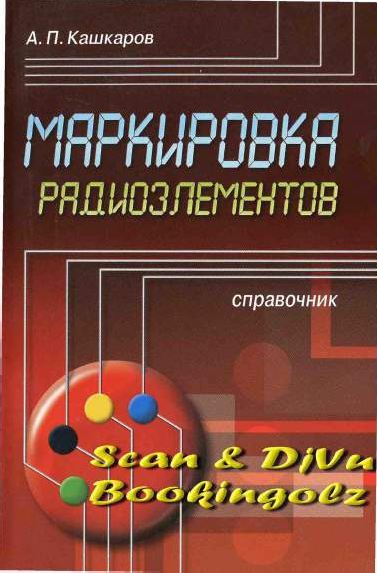 УДК 621.3ББК 32.845К31Каmкаров А.П.К31		Маркировка радиоэлементов: Справочник.-- М.: ИП РадиоСофт, 2010.- 144 с.: ил.ISBN 978-5-93037-221-2Перед вами изд:uше, представляющее собой ;юполнение к «Попу­ лярному справочнику радиолюбителя•>, выпущенному в свет изда­ тельством «РадиоСофт» в 2008 году для радиолюбителей и про<tх:ссио­ налов, занимающихся самостояте;�ь11ы�1 техническим творчеством в области радиоэлектроники. Добавлены полезные сведения по по­ лупроводниковым элементам и введены цветные вюrадки с изобра­ жениями маркировок SMD корпусов д.ля поверхностного моН'lажа, углубленно  рассмотрена вся па..1итр<1 кодировки радиоэлементов. В книге собраны сведения из нескольких справочников. что делает е.: незаменимым пособием для повседневной работы. Систематизи­ рованные справочные сведения помогут отремонтировать сложнуюпромышленную радиоаппаратуру с минимумом приборов настройки, затратив всего несколько •�асов бесценного времени.Информационный справочник в доступном печатном изложении намного более поле.и:н широкому кру1·у читателей, радио;1юбителей и специа�rистов, чем фрагментированная информация на Интернет­ сайтах и «;�_аташитах».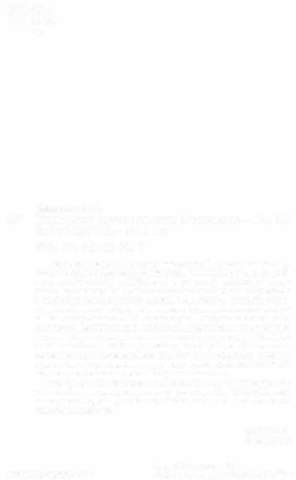 ISBN 978-5-93037-221-2© А. П. Кашкаров, 201 ОУДК621.3 ББК32.845Глава 1ОглавлениеЭлементы в SMD исполнении	5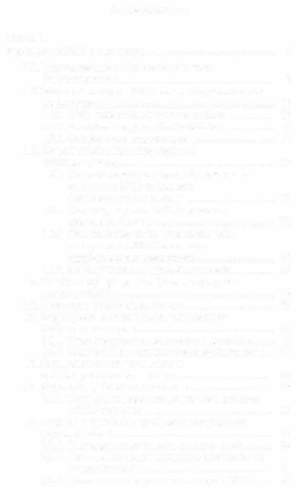 ].1. Маркировка и особенности корпусовSMD элементов.	7Маркировка кодов SMD элементов, нанесеннаяна корпусах	11SMD элементы с пятью выводами	] 1Четырехвыводные SMD элементы	15Особенности определения	17Коды и особенности маркировкиSMD элементов	20Соответствие сокращенной маркировки на корпусе SMD элементовфирмам-производителям.	21Коды маркировки SMD элементовразличных фирм	22Соответствие типов, наименований и маркировки SMD элементовзарубежных производителей	23SMD элементы с шестью выводами	25Сквозная  нумерация  наиболее популярныхкорпусов Sl'vfD	28].5. Резисторы в SMD исполнении	33Маркировка и особенности обозначенияSMD конденсаторов	37Трехвыводные проходные конденсаторы.	42Многослойные керамические конденсаторы.	43Корпуса и особенности диодовдля поверхностного монтажа	45].8. Маркировка SMD транзисторов	481.8.1. Транзисторы для поверхностного монтажав SM D корпусах	50Кодовая и цветовая маркировка популярных индуктивностей.	60Цветовая маркировка индуктивностей.	60. Цветовая маркировка популярных катушекиндуктивности.	61Постоянные индуктивности серии ЕС24	624	Оглавление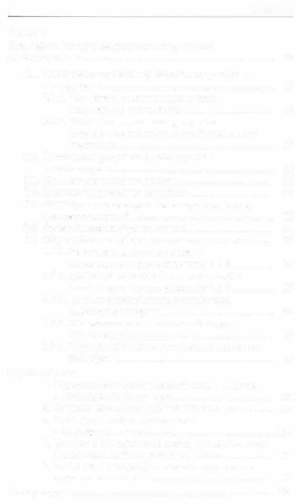 Гл ава 2Цветовая и кодовая маркировка популярныхдискретных элементов	65Цв етовая и кодовая марк ировка JJоnулнрных светодиодов	65Кодовая и цветовая маркировкапопулярных светодиодов.	66Кодовая и цветовая маркировка популярных светодиодов инфракрасногоди апазона	67Цветовая маркировка стабилитронови стабисторов	68Цветовая маркировка ди одов	72Цветовая маркировка варикапов.	77Маркировка и электрические характеристики звуковых капсюлей	80Аналоги полевых транзисторов	81Маркировка популярных элементов питания	85Элементы питания дисковыес номинальным напряжением 1,5 В	85Дисковые эл ементы питания тип а LRс номинальным напряжением 1,5 В	86Гальван ические элементы и батареиэлементов Energizer	86Гальванические элем енты и батар еиGP-Greencell	86Кодировка и параметры разных элементови ба тарей	87Пр иложенияНапряжение в осв етительной сети и  частоты в некоторых странах мира	92Аналоги варисторов разных производителей.	95Провода для обмоток катушеки трансформаторов	114Ссылки в Интернете на с айты производителей мигающих светоизлучающих диодов	123В помощь электрику. Замена электрическихагрегатов на аналоги	125Лит ература 	138Глава  1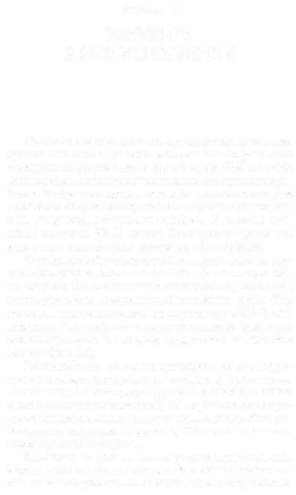 ЭЛЕМЕНТЫВ SMD ИСПОЛНЕНИИЭлектронные элементы для поверхностного монтажа прочно вошли в нашу жизнь и занимают в современных электронных устройствах место не менее 80% от числа всех производимых промышленностью электронных при­ боров. Чтобы ярко представить себе вид этих элементов достаточно открыь корпус любого современного устрой­ ства, например, мобильного телефона. В далеком про­ шлом элементы SMD можно было увидеть разве что в наручных электронных часах и разработках ВПК.Сегодня любой современный печатный монтаж, сде­ ланный производственным способом (то есть серийно), не мыслим без электронных компонентов, имеющих малые размеры и поверхностный монтаж на плате. Они получили названия планарных элементов в SMD (SMT) корпусах. Внешний вид различных корпусов элементов для поверхностного монтажа представлен на цвеnюй вкладке (рис. 1.1).Радиолюбители не всеrда применяют их из-за труд­ ностей монтажа (используется технология насыщения, минимизация и интеграция дорожек и мест для пайки элементов в печаnюм монтаже). А для ремонтников-про­ фессионалов радиоаппара1УJ)ы и радиолюбителей с дос­ т-аточными навыками и опытом, SMD элементы - ос­ новной рабочий материал.Возможны  ситуации,  когда  фирмы-производители в один и тот же корпус под одной и той же маркиров­ кой помещают разные по назначению и электрическим6	Глава 1 Элементы в SMD исполнении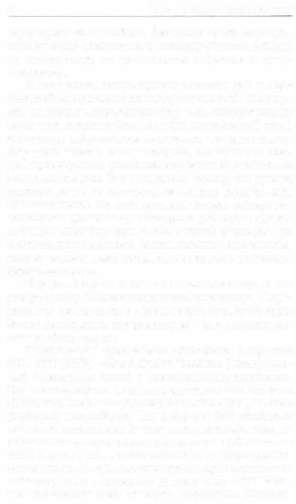 характеристикам приборы. Различить такие «совпаде­ ния» на плате можно только по опьrrу общения с ними, по окружающим их компонентам <<обвески>> и схеме включения.К сожалению, иногда ПУJаниuа наблюдается и с цо­ колевкой выводов элементов в одинаковых SMD корпу­ сах, выпускающихся разными фирмами. Это происходит из-за неоправданно большого (на сегодняшний день) количества действующих стандартов, регламентирую­ щих требования к таким корпусам. Практически каж­ дый производитель (особенно зарубежный) работает по своим стандартам. Это происходит потому, что органы стандартизащш не поспевают за новыми разработками производителей. От этой ситуации нельзя собрать ка­ чественный урожай и путь прогресса уже идет к единой стандартизации корпусов и обозначений элементов для поверхностного монтажа. А пока встречаются элементы, корпус которых имеет стандартные размеры, но нестан­ дартное название.Корпуса с одним и тем же названием могут иметьразную высоту. Объясняется это необходимостью. К при­ меру, для конденсаторов в зависимости от емкости и ра­ бочего напряжения, для резисторов - от величины рас­ сеиваемой мощности.Далее в главе 1 представлены транзисторы в корпусах SOT. SOT (SOD) - Small Outline Transistor (Diode) озна­ чает <<транзистор (диод) с миниатюрными выводамю>. Для поверхностного монтажа в миниаnорных корпусах представлен весь спектр дискретных элементов, а также различных микросборок. Так, в корпуса SOT помещают не только транзисторы [в том числе изготовленные по технологии металл-окисел-полупроводник (МОП-поле­ вые)J и диоды, но и оптоэлектронные приборы различ­ ного назначения, транзисторы с резисторами, составные и объединенные транзисторы Дарлингтона, стабилитро­ ны. целые схемы стабилизаторов напряжения, переклю-11. Маркировка и особенности корпусов SMD элементов	7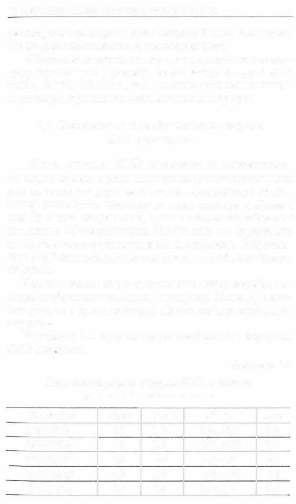 чатели, коммуrаторы и даже операционные усилители, rде количество выводов не превышает трех.Обозначения корпусов транзисторов для поверхност­ ного монтажа не ограни'fИваются аббревиатурой SOT (SOD, SC-70, ТО-253 и др.) - их основное отличие в ти­ поразмерах и расположении выводов на корпусе.Маркировка и особенности корпусов SMD элементовМалые размеры SMD элементов и соответствен­ но малые зазоры между контактными площадками для них на плате ограни'fИВают допустимое рабочее напря­ жение устройства. Поэтому те узлы, которые работают при большом напряжении, лучше выполнять обычным монтажом. Миниатюрность SMD элементов определяет специфические особенности их маркировки. Аббревиа­ тура SMD расшифровывается также и как Surface Moun­ ted Device.Часто название корпуса состоит из четырех цифр, ко­ торые отображают его длину и ширину. Ниже приведе­ ны размеры в миллиметрах наиболее популярных типовВ таблице ] .1. представлены особенности корпусов SMD элементов.Таблица 1.1Особенности разных корпусов SMD элементов для поверхностного монтажа-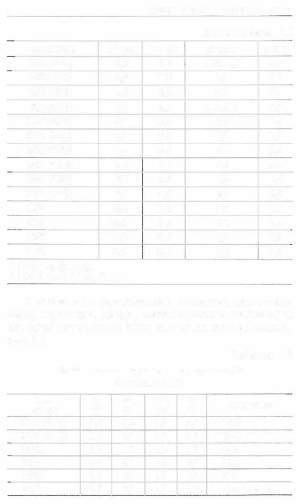 8	Глава 1  Эпементы в SMD исполненииОкончание табл. 1.11 ГОСТ Р1-12-О.062.2 ГОСТ Pl-12-0.125; Pl-16.В таблице 1.2 представлены конденсаторы, резис­ торы, варисторы, диоды, стабилитроны и стабисторы, внешний вид корпусов которых представлен на вкладке, рис. 1.1.Таблица 1.2Особенности типоразмеров корпусов SMD(продолжение)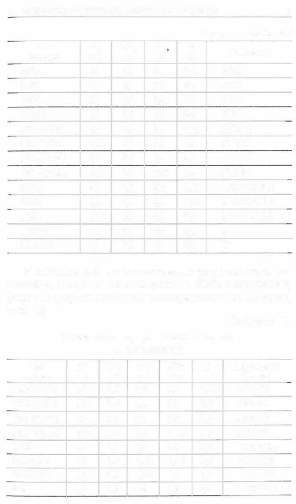 11.  Маркировка и особенности корпусов SMD элементов	9Окончание  табл. 1.2В таблицах 1.3, 1.4 представлены конденсаторы, ре­ зисторы, диоды и стабилитроны в SMD исполнении, форма корпусов которых иллюстрирована на вкладке,рис. 1.2.Таблица 1.3Особенности корпусов SMD элементов(продолжение)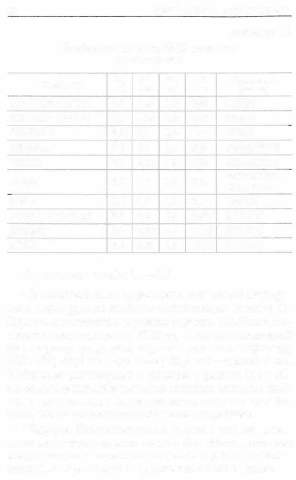 10	Глава 1. Элементы в SMD исполненииОсобенносm корпусов SMD элементов (продолжение)Примечания к табл. 1.1-1.4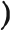 * В зависимости от фирменных технологий варьиру­ ются нормируемые разбросы относительно базовых га­ баритов и отличаются в разных случаях. Наиболее рас­ пространенные допуски: ±0,05 мм - для корпусадлиной до l мм, к примеру, 0402; ±0, l мм - до 2 мм, к примеру, SOD-323; ±0,2 мм - до 5 мм; ±0,5 мм - свыше 5 мм. Небольшие расхождения в размерах у разных фирм об­ условлены различной степенью точности перевода дюй­ мов в миллиметры, а также указанием только минималь­ ного, максимального или номинального размера.** Корпуса SMD элементов с одним и тем же назва­ нием могуг иметь разную высоту. Это обусловлено: для конденсаторов- величиной емкости и рабочим напря­ жением, для резисторов - рассеиваемой мощностью.1 2. Маркировка кодов SMD элементов, нанесенная на корпусах	11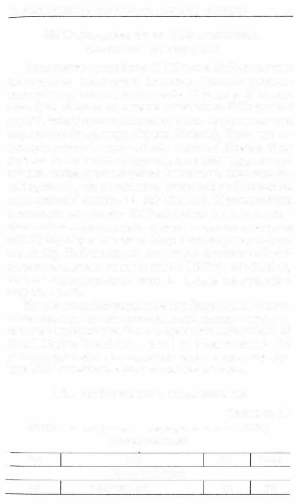 Маркировка кодов SMD элементов, нанесенная на корпусахВ настоящее время более 1 О ООО типов SMD элементов выпускаются  различными  фирмами.  Поэтому трехсим­ вольный код, включающий в себя  10  цифр и 26 латин­ ских букв. Фирмы, освоившие технологию SMD раньше других,  используют  преимущественно  двухсимвольную маркировку (к примеру, Siemens, Motorola). Трех- или че­ тырехсимвольный  код - Maxim  lntegrated Product,  Texas lnstruments. Маркировка наносится на SMD корпус с по­ мощью лазера (или трафаретной печатью символов бе­ лой краской), что и позволяет размещать до 8 знаков на ограниченной площади 4 мм2  (Рап  lit).  Производители размещают  на корпусе SMD элементов  и  дополнитель­ ную технологическую информацию - дату изготовления и (или) код партии выпуска. К примеру, в приборах фир­ мы Analog Devices первый  символ  дополнительной  ин­ формации означает год вьmуска <<7>> (1997 г.), «А>> (2001 r.), второй - двухнедельное  окно  от  начала  календарного года <<А>> до «Z>>.Код пишется более крупным шрифтом и располагает­ся в верхнем левом углу корпуса, все остальное - техноло­ гическая информация. Чаще встречается корпус SOT-23 (Small Outline Transistor) - рис. 1.1. В таблицах 1.5-1.8 рассмотрим особенности нанесения маркировки на кор­ пуса SMD элементов с разным числом выводов.SMD элементы с пятью выводамиТаблица 1.5SMD элементы (электронвые радиоэлементы - ЭРЭ) с пятью выводами�     Код	Тип	ЭРЭ ФирмаКорпус SОТ23/5А4	S-80740SL-A4	тз SE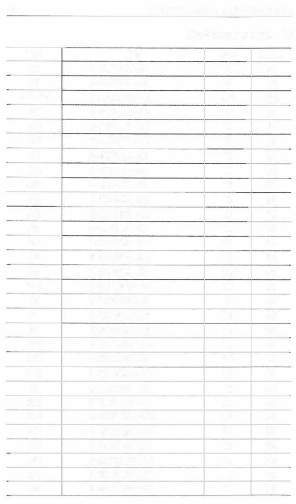 12	Глава 1. Элемен1ъ1 в SMD исполненииПродолжение табл. 1.5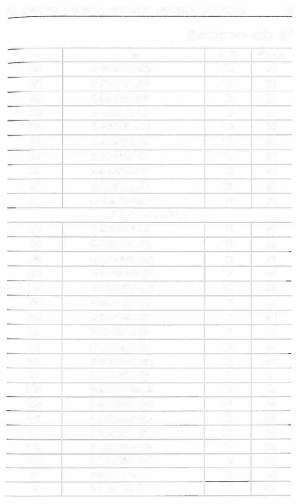 Маркировка кодов SMD элементов, нанесенная на корпусах	13Продолжение табл. 1.5Корпус SOT89/514	Глава 1. Элементы в SMD исполнении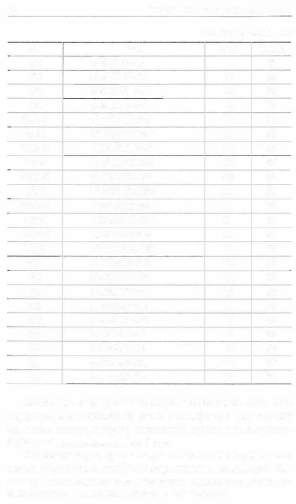 Окопчание табл. 1.5определить тип элемента, если одному маркировоч.ному коду соответствует сразу несколько вариантов, к приме­ ру, код А4, встречающийся 8 раз.По внешнему видуи размерам электронного радиоэле­ мента определяем наиболее вероятный тип корпуса. За­ тем анализируем по электрической схеме предполагае­1 2. Маркировка кодов SMD элементов, нанесенная на корпусах	15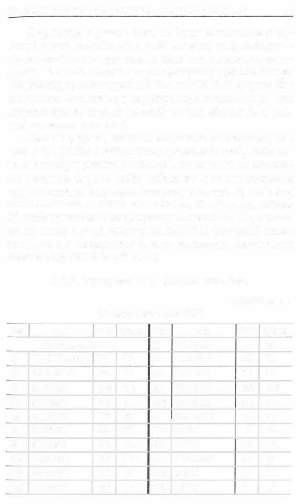 К примеру, варикап вряд ли будет находиться в си­ ловой части устройства, а стабилизатор напряжения - в ключевой схеме и�щикации. Еще одна подсказка нахо­ дится в анализе подтипов электронных радиоэлементов. К примеру, транзисторы ВС847Аи SMBTA43 фирмы Sie­ mens имеют одинаковую маркировку, а также корпус, тип проводимости, однако первый из них обычный, а вто­ рой - высоковольтный.Мноmе фирмы, покупая лицензию на изготовлениетого или другого электронного радиоэлемента, либо ос­ тавляют ему прежнее условное название, либо заменя­ ют префикс фирмы, либо добавляют в конце названия отличительные индексы. Поэтому маркировочный код SMD элемента обычно не меняют. К примеру, фирма Motorola добавляет в маркировку символы <<LTl>>, поэто­ му логично, что транзистор BC846ALT1 (Motorola) экви­ валентен по маркировке и электрическим параметрам транзистору ВС846А(Siemens).Четырехвыводные SMD элемекrыТаблица 1.7Четырехвыводные SMD16	Глава 1. Элементы в SMD исполненииОкончание табл. 1. 7Код	Тип	ЭРЭ   Фирма    Код	Тип	ЭРЭ Фирма595   S595T	Ul	TL	А5	HSMS-2805	F2	НР6060561626365]67677057782282Р8ЗР849858860868BAR60 FZT605 BAR61 ВАТ62 ВАТбЗ PZTA651Тl ВАТ64-07 BFP67 FZТ705 BAS70-07 S822T BFP182T BFP183T S849T S858TA1 S860T S868TD3	Sl	А7N4	ZE	А8D3	Sl	ААF2	SlF2	S1	ALNI	мо	АМF2	Sl	ANN2	TL	АSЗZE	В5F2	SlN2	TLN2	TL	ввN2	TL	внUl	TL	BLU2	TL	вмU2	TL	BNU2	TL	вsзHSMS-2807 HSMS-2808 BAR80 ВСР53Т1 BFP405 BFP420 BFP450 BSP52Тl HSMS-2815 HSMS-2817 HSMS-2818 BAR81 BCP56Tl BGAЗI0 BGA312 BGA318 BSP62TlНРF4	НРDI	SIPlN2	SIN2	SlN2	SIN4	моF2	НРF4	НРF4	НРDJ	SINl	моU2	SIU2	SIU2	SIР4	моКорпус SOT-343913  S9JЗT	Ul	TL918   S9J8T	Ul	TLHSMS-2825 С7 HSMS-2827 С8 HSMS-2828 С9 HSMS-282()ВСР68Т1СЕ	BCP69TlF2	НРF4	НРF4	НРF4	НРNl	моPl	мо 92V  BFP92A	N2	TL	Е5MDC5000ТlU3	моS949T	Ul	TLF05 F20 FATSDF1205 TSDFJ220 BFP81N2	TLN2	TLN2	Sl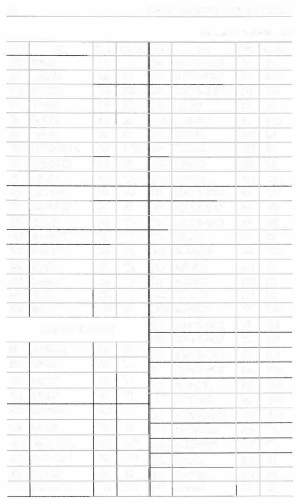 1.2 Маркировка кодов SМDэлементов, нанесенная на корпусах	17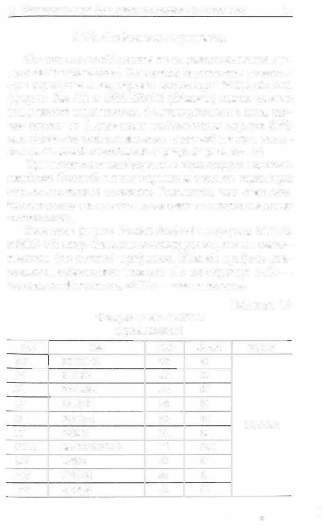 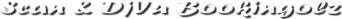 Особенности определенияСуществуют особенности и в определении типов эле­ ментов по маркировке. К примеру, одинаковые по  внеш­ ним атрибутам и маркировке сапрессоры P4SMAJ5.0CA (фирмы Рап Jit) и 1SMA58AT3 (Motorola) имеют разные напряжения ограничения. Ориентироваться в этом слу­ чае можно по фирменным особенностям корпуса ЭРЭ или характеру технологических надписей на нем, вклю­ чая витиеватый <<китайский>> шрифт фирмы Рап Jit.При отсутствии необходимого кода следует поискать наиболее близкий к нему вариант и оценить параметры соответствующего элемента. Возможно, что «лишняя» буква в конце маркировки указывает на несущественные особенности.Элементы фирмы Hewlett-Packard в корпусах SOT-23 и SOT-143 могут быть как со стандартным, 1аК и с умень­ шенным (по высоте) профилем. Низкий профиль ука­ зывается добавлением индекса «L>> по образцу: <<АО>> - ст-андартный профиль, <<AOL>> - уменьшенный.Таблица 1.8Четырехвыводные SMD(продолжение))8	Глава 1. Элементы в SMD исполнении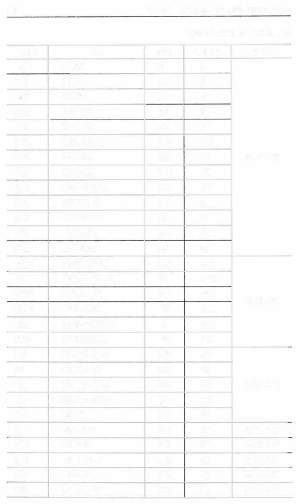 Продолжение  табл. 1.81 2. Маркировка кодов SMD элементов, нанесенная на корпусах	19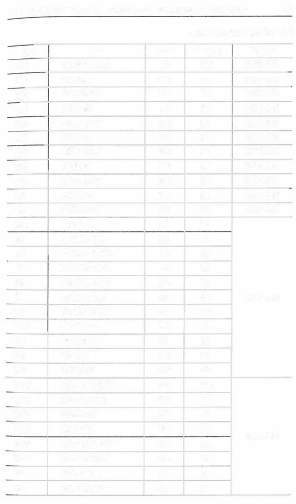 Продолжение табл. 1.820	Глава 1. Элементы в SMD исполнении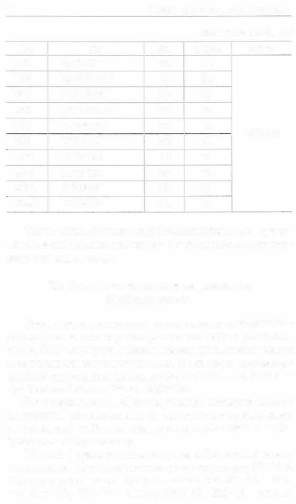 О,сончание табл. 1. 8Технические данные о зарубежных элементах, приво­ димые в datasheetax, случается, содержат неполные ука­ зания по маркировке.Коды и особенности маркировки SMD элементовНесмотря на все попьпки стандартизации, фирмы-из­ готовители до сих пор изобретают все новые разновид­ ности SMD корпусов и бессистемно присваивают своим элементам маркировочные коды. К примеру, транзистор BFR93A выпускается не только фирмой Siemens, но и Phi­ lips Semiconducюrs, и Temic Telefunken.Зная маркировочный код и размеры элемента, можно определить тип элемента и фирму-изготовитель, а затем по каталогам найти электрические параметры и подо­ брать возможную замену.Многие фирмы используют свои собственные назва­ ния корпуса. Наиболее часто встречается корпус SOT-23. Отечественные типы корпусов, такие как КТ-46 - ана­ лог SOT-23, КТ-47 - аналог SOT-89, КТ-48 - аналогКоды и особенности .даркировки SMD элементов	21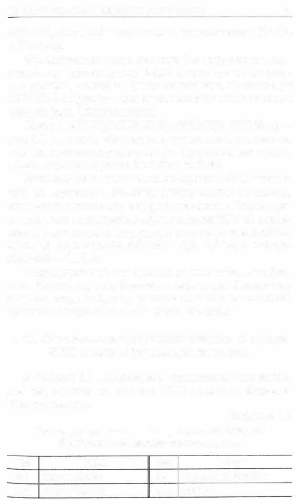 SOT-143, бьmи зафиксированы в отечественном ГОСТе в 1988 году.Отечественные производители (на территории пост­ советского пространства) SMD элементов маркирую1� как правило, только на упаковоqной таре, транзисторы КТЗ 130А9 и другие - еще и разноцветными метками на корпусе (рис. 1.3 на вкладке).Корпуса SOT-23/5 (SОТ-23-5)и SOT-89/5 (SОТ-89-5)­рис. 1.1, где цифра <<5» указывает на количество выводов, появились относительно недавно. Их легко можно пере­ путать с трехвыводными SOT-23 и SOT-89.Несмотря на внешнюю миниатюрность SMD элемен­ тов, их параметры, включая рассеиваемую мощность, мало чем отличаются от корпусных аналогов. Так, в спра­ вочных данных на транзисторы в корпусе SOT-23 указы­ вается максимально допустимая мощность в диапазоне 0,25 ...0,4 Вт, в корпусе SOT-89 - 0,5...0,8 Вт, в корпусе SOT-223 - 1 2 Вт.Маркировочнъrй код элементов может быть цифро­ вым, буквенным или буквенно-цифровым. Количество символов кода от 1 до 4, при этом полное наименование элемента содержит от 5 до14 знако-символов.Соответствие сокращенной маркировки на корпусе SMD элементов фирмам-производителямВ таблице 1.9 представлено соответствие сокращен­ ной маркировки на корпусе SMD элементов фирмам­ производителям.Таблица 1.9Соответствие сокращенпой маркировки на корпусах SMD элементов фирмам-производителямТип	Фирма	Тип	ФирмаAD	Analog Devices	[R	International RectifierНР	Hewlett-Packard	мо Motorola22	Глава 1. Элементы в SMD исполненииКоды маркировки SMD элементов различных фирмВ таблице 1.1О представлены коды маркировки SMD элементов различных фирм.Таблица 1.10Коды маркщювки SMD элементов различных фирмТип	Фирма,	Габаритные размеры 	ThomsonSGS-Thomson2-3FIA	ToshibaTexas [пstruments3SOT-23-3 MaximSeiko lnstrumentsКТ-46	Россия1,2-1,551,35-1,751,5-1,81,19-1,41,51,2-1,42,67-3,052,7-3,12,7-3,12,67-3,052,9-3,12,8-3,00,79-1,21,0-1,31,0-1,30,79-1,191, 1-1,30,85-1,10,37-0,540,35-0,50,2-0,40,36-0,560,3-0,50,38-0,46КТ-46А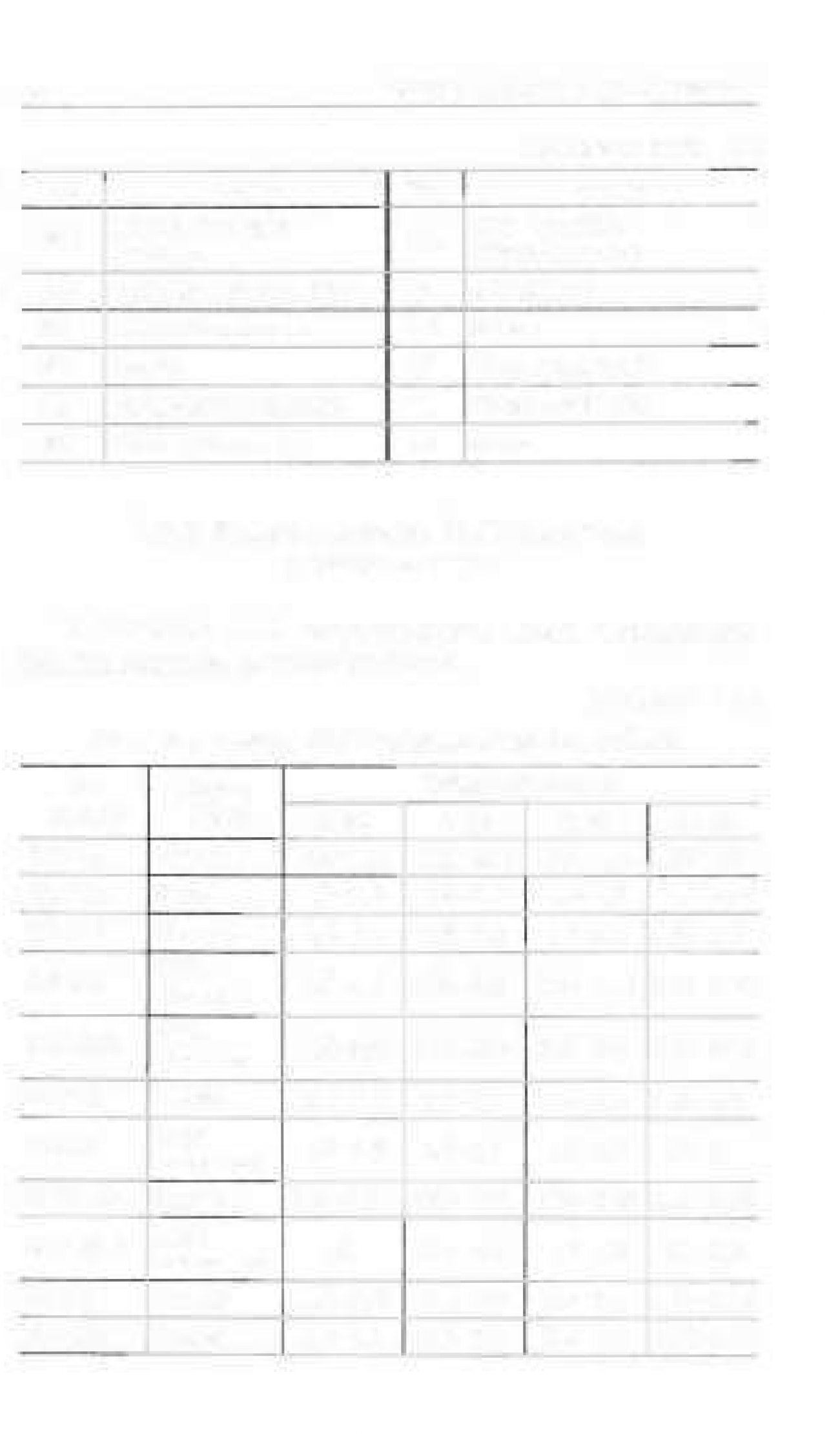 Россия	 1,2-1,4	2,8-3,0	0,8-1,20,38-0,461.3. Коды и особенности маркировки SMD элементов	23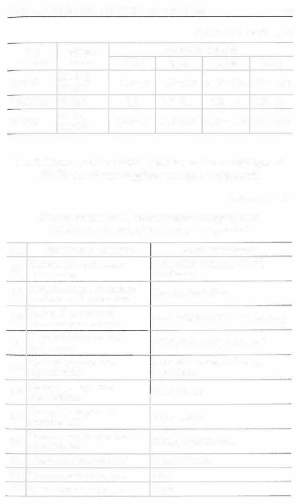 Окончание табл. 1.10Соответствие типов, наименований и маркировки SMD элементов зарубежных производителейТаблица 1.11Соответствие типов, наименований и маркировки SMD элементов зарубежных производителей24	Глава 1 Элементы в SMD исполнении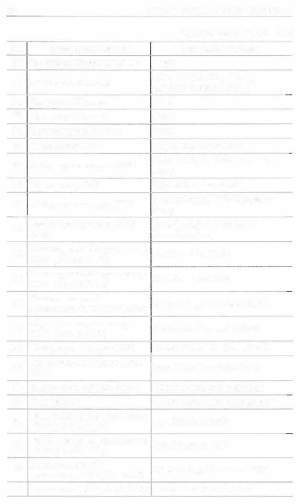 Продолжение  табл. 1.11Тип	Наименоuание элемеtпа	Зарубежное названиеЕ4 Четыре импульсных диода	QuadAF-, RF-Schottky Diode, Schottky Detector DiodeF2 Два диода Шотrки	DualFЗ  Три диода Шотrки	Trip\e F4  Четыре диода Шотrки	QuadKI	Транзистор NPN	Digital Transistor NPNНабор транзисторов NPN	DouЬ\e Digital NPN TransistorLl	Транзистор PNP	Digital Transistor PNPL2 Набор транзисторов PNP	DouЫe Digital PNP TraпsistorКоды и особенности маркировки SMD элеменrов	25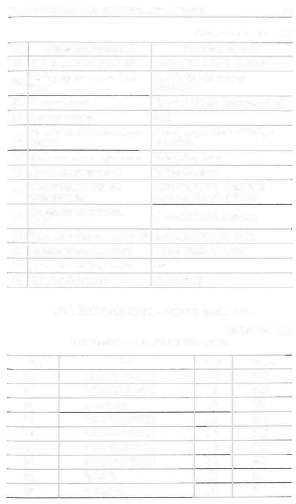 Окончание табл. 1.11SMD элементы с шестью выводамиТаблица 1.12SMD элементы с шестью выводами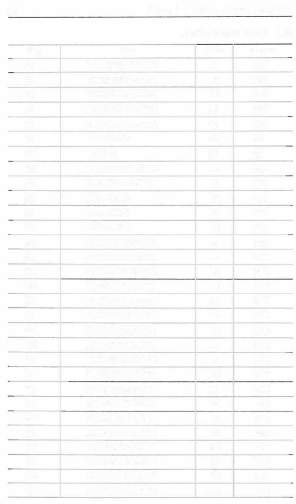 26	Глава 1  Элементы в SMD исполненииПродолжение  табл. 1.12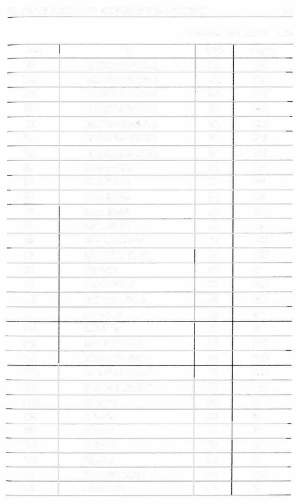 1.З. Коды и особенности маркировки SMD элементов	27Продолжение табл. 1.12АЗ	МВТЗ906DW9П	Р5	моА4	BAV70S	Е4	SIЕб	MDC5001Тl	uз	моН5	MBD770DWТ1	F2п	АТ-32063	N2	НРMl	СМУ200	Ul	SJМ4	MBD1l0DWТl	F2	моМб	MBF4416DWIП	А328	Глава 1 Элементы в SMD исполнении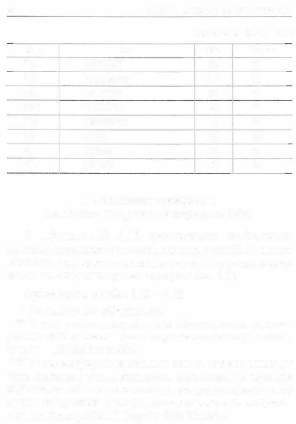 О"°нчание табл. 1. 12Сквозная нумерация наиболее популярных корпусов SMDВ таблицах 1.13-1.15 представлены особенности сквозной маркировки популярных корпусов SMD, дается соответствие маркировки корпусов различных фирм-про­ изводителей (иллюстрация корпусов рис. 1. 1).Примечания к табл. 1.13-1.15* Расшифровка аббревиатур.** Рядом с внутрифирменным обозначением корпуса указывается название этого корпуса по одному из стан­ дартов -JЕDЕС или EIAJ.*** У разных фирм под одним и тем же названием могут быть корпуса с отличающимися размерами; не указаны корпуса, которые внешне похожи на представленные, но имеют габаритные размеры, отличающиеся от стандарт­ ных, например SOD15 фирмы SGS-Thomson.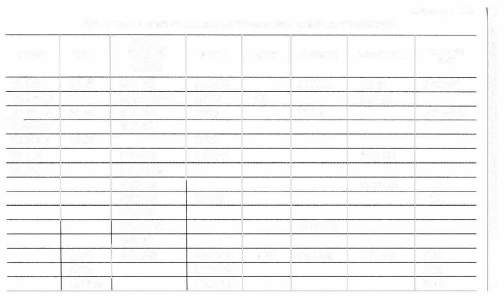 Соответствие маркировки корпусов раз.личных фирм-произво;ntтмейТаблица 1.13�� п"а, о"':r:Q):о'1>Q).i::s::о:r:Q)°'s:::,�:::1:::1'§-о:r:о:х":::1оа,иоNОкончание табл. 1.13<,,)с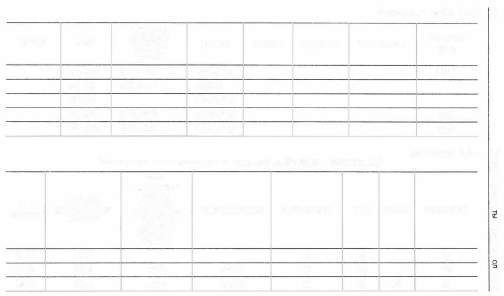 Соответствие типов корпусов разJШЧНЬIХ фирм-производителейТаблица 1.14-,::,w tD w,....\J)::,ro;::(1):i:tD V,s:::s;::,ro:i::i::s;:s:1206	)2061210	12101218	12181812	18122220	222012061210AN20	1331	3143Таблица ] .15�:ь("\1;jоw"':r"':,::-<s::/1)"ОJ;:.:s:"'"':rsт•Соответствие типов корпусов различных фирм-производителей(продолжение)NEC MATSUO:s:::,/1)/1)::,::,�"'1'ип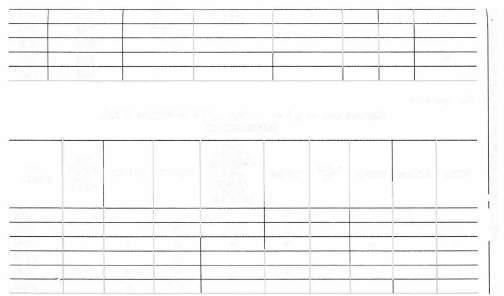 корпуса1608201232163216L35283528LNOVERлvх•s+м•АвFUЛTSUАBJВ2НIТАСНТрАUAвUBSAМSUNG ELNA КЕМЕТ NACCМALLORYАвPANAS*Е DухМcОsТ*•VТSHAYАвPНТLIPSROHMАв"О:,::х�;-о::,' -<,о11 �tl>(.и-NECST*	МATSUOОкончание табл. 1.15(..1NТип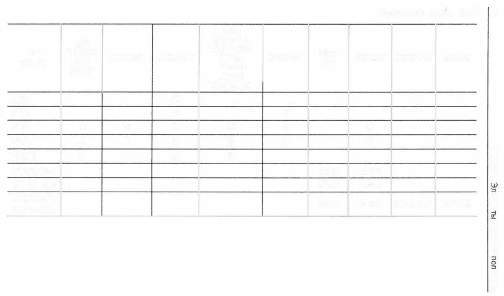 корпуса584560327343НDO-214M DО-214АВDO-214AC DO-214BANOVER AVX* S+M*сDЕFUJITSU	HIТACHIucDс	сЕ	ЕGSAМSUNG ELNA КЕМЕТ NACC МALLORYсDхPANAS�VсDмот•CS*SMBsмсSМАVISНAYсDSMB SMCSМАPНILIPSSOD-106ROHMPMDS:::,"' а,"',....ros::roI(Dиоs'::п:s:I:х::s: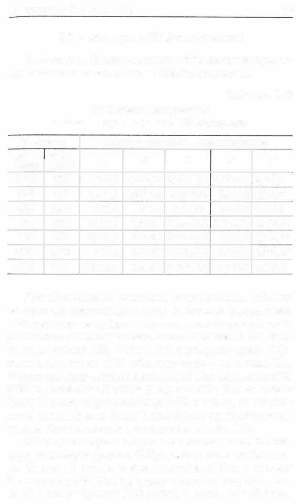 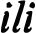 1 5 Резисторы в SMD исполнении	33Резисторы в SMD исполненииВ таблице 1.16 представлены особенносm типоразме­ ров постоянных резисторов в SMD исполнении.Таблица 1.16Особенности тшюразмеров постоянных резисторов в SMD исполненииДля обозначения номинала сопротивления обычно используют распространенную цифровую маркировку, в которой первые цифры - значение, а последняя служит множителем или показателем степени числа 10. Резисто­ ры с допусками ±20, ±10 и ±5% маркируют тремя циф­ рами, а с допуском ± 1% и более точные - че1ъ1рьмя. Для резисторов сопротивлением менее 10 Ом с допуском ±5% и более достаточно двух цифр, причем между ними ставят букву R; если допуск резистора ± 1% и менее, то необхо­ димы три цифры, и букву R помещают перед последней из них. Все эти сведения юшюстрирует табл. 1. 17.Некоторые фирмы вводят свои  обозначения.  К при­меру, резисторы фирмы Ph ps имеют свои особеннос­ ти. Символ О соответствует номиналу О Ом, а символ К - номиналу 91 Ом. На таком резисторе код 107 - это не L0 с семью нулями (100 МОм), а всего лишь 0,1 Ом.Таблица  1.17	1�Обозначение номинала сопротивления постоянного резистора в SMD исполненииТипораз-	Обозначение типоразмеров резисторов, производимых различными фирмамимердюй-	AVX	BECKMAN	NEOHM	PANASONIC	PНТLIPS	ROHM	SAMSUNG	WELWYН0603	CRl0	BCRl/16	CRG0603	ERJ3	-	MCR03	RC1608	WCR06030805	CR21	BCRl/10	CRG0805	ERJ6	RCll/12	MCRl0	RC2012	WCR08051206	CR32	BCRJ/8	CRG1206	ERJ8	RC0I/02	MCR18	RC3216	WCRl206Примечание: SMD резисторы типоразмера 0402 не маркируются, резисторы остальных тиnоразмеров марки­ руются различными способами, зависящими от типоразмера и допуска.Примеры маркировки: «472» = 47 х 102 Ом = 4700 Ом = 4,7 кОм;«105»=10 х 10 (в пятой степени) Ом = 1 ООО ООООм = 1 МОм;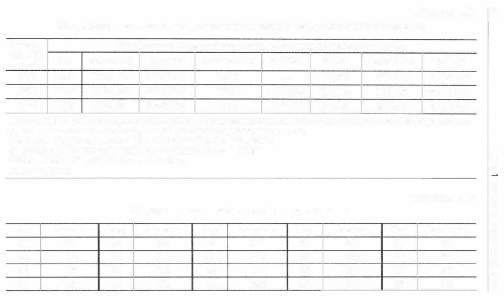 «3482» = 348 х 102 = 34 800 Ом = 34,8 кОм;«8R2» = 8,2 Ом.Определение номинала по цифровому значениюТаблица 1.18--,=>С\)с.о о.,�n,;::n,:i:�с.о с.лs:::s:::J:i: n,:i::s;:s:05	11006182	472730130989	82590	845"'·о<JJ07	115	28191316	70523	91	866:s;08	118	2909	121	3010	124	3111	127	32196	50200	51205	52210324	7172340	73348	74536549562	94567887909953""О!["'V,s:о:s;n::)12	130	3313	13314	137	35140	3614317	147	3818	15019	154	4020	15821	162	42215221232237	58243249	60255267	63357	75365	7677383	78392	7980412	81422432	83442	84590	96	976604	s 	10-2619	R 	10-1634	Ав	10 1665	с	102681	D	10 3698	Е	104715	F732::i:т::i::s;:s;Примечание: Пример: «53С� = 348 х 102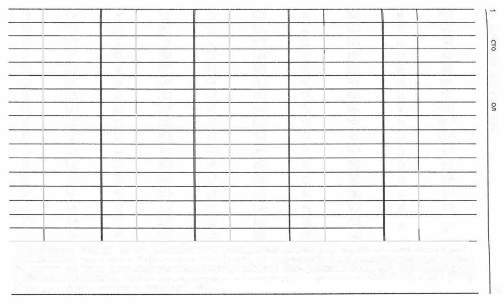 перемычек - «замыкателей"t (в аналогичном корпусе), которые надо рассматривать как резисторы нулевого сопротивления.в обычном проволочные. Наиболее распространенные типоразмеры перемычек-0805 (20]2) и 1206 (3216). Маркируют перемычки всеrда одинаково - ООО.С;,)и,36	Глава 1 Элементы в SMD исполнении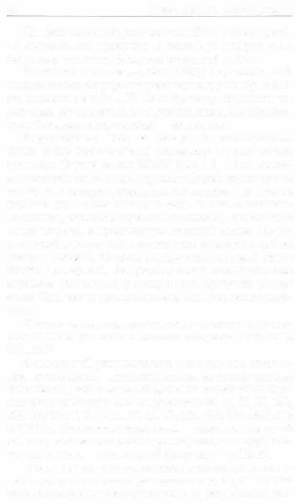 Для резисторов сопротивлением 10 Ом и более, удоб­ но пользоваться правилом: к значащим цифрам надо приписать число нулей, равное последней цифре.Резисторы типоразмера 0603 ( 1608) с допуском ±1% и менее имеют кодовую маркировку из двух цифр и бук­ вы, указанную в табл. 1.18. По цифровому коду обозначе­ ния определяют значащие цифры номинала, а по буквен­ ному (последние два столбца)- множитель.Подстроечные СМД резисторы. На изоляционное (чаще всего керамическое) основание подстроечного резистора фирмы Boums 3303W (рис. 1.5, 1.6 на вклад­ ке) нанесена резистивная дорожка в форме незамкнутого кольца из композита спеuиального состава. По концам дорожки укреплены выводы в виде тонких металличе­ ских полос, охватывающих край основания, при монтаже их припаивают к проводникам печатной платы. По ре­ зистивной дорожке скользит контакт, установленный на роторе- движке, который вращают специальной мини­ атюрной отверткой. Выпускают также конструктивные варианты резисторов, у которых ось вращения ротора может быть как параллельна плате, так и перпендикуляр­ на ей.Угол поворота движка от упора до упора у резисторов разных типов различен и обычно находится в пределах 210...270°.Ст-андартный ряд номиналов подстроечных резисто­ ров, выпускаемых производителями, довольно широк. В частности, фирма Вoums представляет разрабОIЧикам ре­ зисторы с максимальным сопротивлением 10, 20, 50, 100,200, 500 Ом, 1, 2, 5, 10, 20, 25, 50, 100, 200, 250, 500 кОми 1 МОм. Маркировка номиналов- кодовая, код такой же, как у постоянньLх резисторов: первые две цифры зна­ чащие, а третья - число нулей (результат- в Омах).В связи с тем, что на корпусе подстроечного резис­ тора зачастую нет места, достаточного ддя размещения даже всего трех знаков кода номинала, разработаны спе-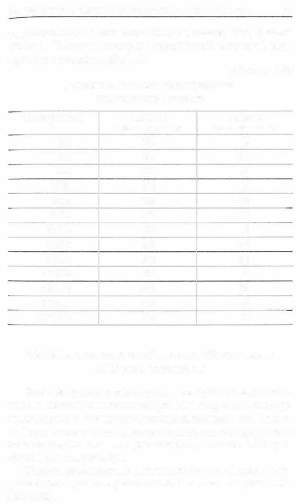 1 б. Маркировка и особенности обозначения SMD конденсаторов	37циальные коды с меньшим числом знаков. Так, фирмы Nidec и Boums используют двузначный tmсловой код, представленный в табл.1.19.	Таблица 1.19Двузначный числовой код маркировки подстроечвоrо резистораМаркировка и особенности обозначения SMD конденсаторовДля поверхностного монтажа выпускают керамиче­ ские и оксидные конденсаторы для широкого спектра применения в радиоэлектронных конструкnиях. Внеш­ ний вид керамических постоянных конденсаторов пред­ ставлен на рис. 1.7-1.10 (на вкладке), а в табл. 1.20 при­ ведены их типоразмеры.Иллюстрация установленных на печатной плате кон­ денсаторов для поверхностного монтажа на рис. 1.11. (вкладка).38	Глава 1 Элементы в SMD исполнении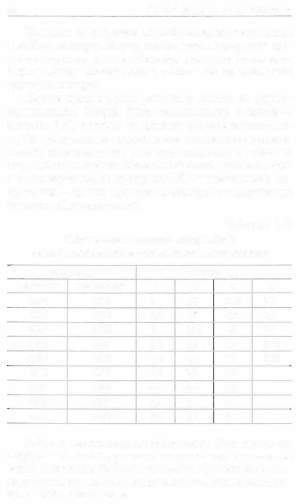 Принцип маркировки керамических конденсаторов такой же, как у резисторов, следует лишь в результат вме­ сто омов подставить пикофарады. Возможна также мар­ кировка специальным кодом, состояшим из одной или двух букв и цифры.Первая бувк  а из двух указывает только на фирму­ изrотовитель. Вторая буква соответствует емкости - см. табл. 1.21, а цифра показывает степень сомножите­ ля 10. Большинство выпускаемых постоянных керами­ ческих конденсаторов для поверхностного монтажа маркировки не имеют. И если их емкость можно опреде­ лить измерением, то группу по ТКЕ и номинальное на­ пряжение - только по сопроводительной документации (спрашивайте у продавца).Таблица 1.20Обозначение и значения 111Uоразмеровкорпусов конденсаторов для поверхностноrо монтажаРабочее напряжение не обозначают. Оно находится в пределах 6... 100 В у некоторых типов конденсаторов до 500 В. Поскольку SMD конденсаторы применяют в низ­ ковольтной аппара'IУРе, вопроса об их номинальном на­ пряжении не возникает.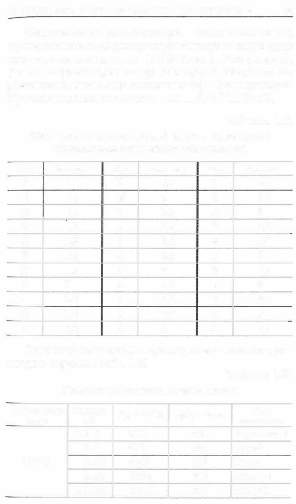 1 б. Маркировка и особенности обозначения SMD конденсаторов	39Подстроечные конденсаторы. Кроме постоянных, промьШIЛенность выпускает керамические подстроечные конденсаторы, к примеру, TZBX4 (рис. 1.12 на вкладке). У этих конденсаторов между обкладками находится ке­ рамический диск, а корпус (основание) - из пластмассы. Пределы изменения емкости - от 1".3 до 14 70 пФ.Таблица 1.21Соответствие кодов и значений емкости в маркировке конденсаторов для поверхностного моиrажаОсновные технические характеристики этих конден­саторов сведены в табл. 1.22.Таблица 1.22Основные технические характеристики40	Глава 1. Элементы в SMD исполнении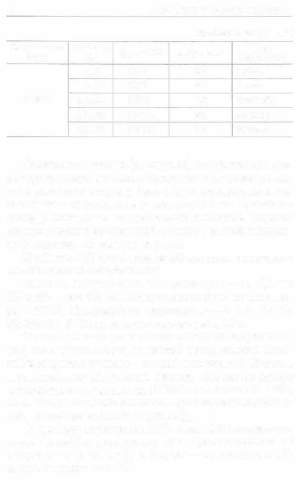 01'ончание табл. 1.22Эnектроnитические (оксидные) конденсаторы для nоверхностноrо монтажа. Оксидные конденсаторы для поверхностного монтажа (рис. 1.13) представлены двумя группами - танталовыми и алюминиевыми. Плюсовой вывод у танталовых конденсаторов с лицевой стороны корпуса отмечен контрастной полосой (темной или свет­ лой), нанесенной поперек корпуса.В таблице 1.23 представлены обозначения типоразме­ ров танталовых конденсаторов.Емкость выпускаемых конденсаторов - от О, 1 до lO0 мкФ - ряд Еб, допустимое отклонение от номина­ ла - ±20%. Номинальное напряжение - 4; 6,3; 10; 16;20; 25; 35 и 50 В определено буквой в табл. 1.24.У алюминиевых (пленочных) оксидных конденсато­ ров, как и у танталовых, плюсовой вывод отмечен поло­ сой контрастного цвета - светлой или темной. Емкость и номинальное напряжение наносят обычно на корпус прямой записью, например, 1О 16V соответствует lO мкФ, 16 В. Иногда вместо этого используют кодовое обозначе­ ние, состоящее из буквы и трех цифр.К примеру, маркировка А475 (рис. 1.13) означает ем­ кость 4,7 мкФ и напряжение 10 В. Буква указывает на напряжение (табл. 1.24), а цифры - на емкость в пФ и степень множителя lО.Обозна- чениеминалаAVXТаблица 1.23Обозначения типоразмеров танталовых конденсаторов разных производителейОбозначение типора.·шеров танталовых конденсаторов, производимых различными фирмамиFUJJTSU   НIТАСНI  КЕМЕТ   МАL-    NEC	PANA-	PНILIPS	ROHM	SAM-	SPRA- ТНОМ-�-аз:::OJ"-а:s: а,�sоА	TAJA тм	TMC-SA Т491А TSC-ANRA ECST-Y49МСХХХА TCFASCN/SA 293D-A РТА	8в	TAJB  ТАВ1/В2 TMC-SB FГВ	TSC-BNRВECST-B49МСХХХВ TCFB-SCN/SB 293D-B FГВоIIс	TAJC ТАС	TMC-SC Т491С TSC-CNRC ECST-C49МСХХХСSCN/SC 293D-C FГС	�D	TAJD ТАЕ	TMC-SE  Т491D   TSC-D  NRD ECST-D  49MCXXXD	-	SCN/SD 293D-D FТDТаблица 1.248'UIOJ.r.:s:,,из:::Соответствие символ-буквенного обозначения рабочему напряжению оксидного конденсатора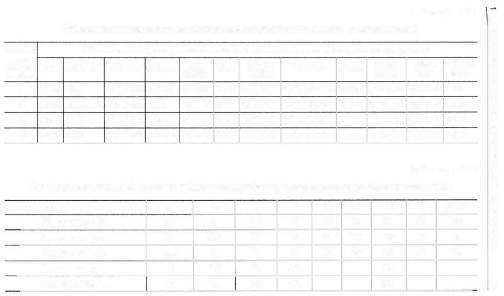 оi�Q...а,...�42	Глава 1 Элементы в SMD исполнении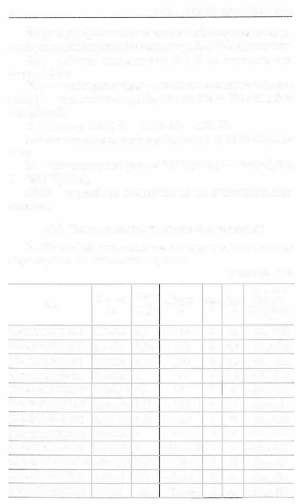 К примеру, буквенно-символъное обозначение на кор­ пусе (в верхней строке) кощенсатора 2А224К обозначает: 2А - рабочее напряжение 100 В (в соответствиис табл. 1.24);224- первые две цифры- значение емкости в пФ, тре­ тья (4)- количество «нулей», то есть 224 = 220 ООО пФ==О,22мкФ;К- допуск ±10% (J - ±5%, М- ±20%).Вторая строка маркировки (нижняя) Н 5К59 обозна­Н - температурный режим 260 °С/5 с (G - 250 °С/5 с; J- 260 °С/10 с);5R59- служебная информация по идентификаuииизделия.Трехвыводные проходные конденсаторыВ таблице 1.25 представлены основные электрические характеристики некоторых изделий.Таблица 1.251 б. Маркировка и особенности обозначения SMD конденсаторов	43Мноrослойные керамические конденсаторыЕмкость многослойных керамических конденсаторов определяется формулой:С=  с;   ESonгде емкость С определяется в фарадах; Ео - констанга ди­ электрической проницаемости вакуума; Е- константа диэлектрической проюш;аемости керамики (материала, ис­ пользуемого в данном случаев виде диэлектрика);�- ак­ тивная площадьодного электрода (вывода), мм2; п - чис­ ло слоев диэлектрика; d - толщина слоя диэлектрика, мм. В табл. 1.26 приведены сведения о некоторых керами­ ческих многослойных конденсаторах с разными диэлек­т риками. Эти сведения наглядно иллюстрируют области применения и особенности данного типа конденсаторов.Таблица 1.26Некоторые многослойные керамические конденсаторыо	Ди-	Область	Макси-	ДопустимыеТип -  элект-	рабочих	мальное	Диапазон	отклоненияра:3мер	рик	темпера1ур, напряжение	емкостей	от номинала, %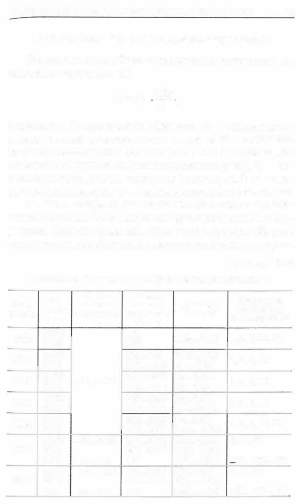   0603 080512061210180818122220XN7PRO XN7PROXN7PROос-55... +125Umлx,B	 	l0p...6,8H	5, 10, 20 l00p... 560H10Н...560Н +20, +80, -20Lp... 6,8H	5, 10, 20 100р.. .470Н10Н".470Н ±20, +80, -2044	Глава 1. Элементы в SMD исполнении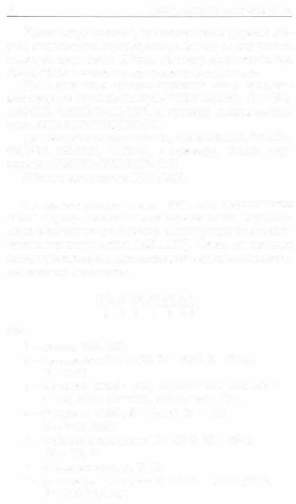 Кроме конденсаторов, производящихся фирмой Mu­ rata,  аналогичные характеристики имеют керамиqеские конденсаторы  фирм  Нitano,  Samsung  e/ectromechanics, Epros, Philips с соответствующими диэлектриками.Для подавления электромагнитных помех выпуска­ ются изделия серий GA355D/GA355X(GB/GC), GA342D, GA343D, GA355D(GD/GF), к примеру, полная марки­ ровка GA355DR7GC101КУО2L.Для поверхностного монтажа, серий GRM2 l, GRMЗ1, GRM32, GRM43, GRM55, к примеру, полная мар­ кировка GRM31A5C2JlOlJW01 D.Общего назначения 0201-2220.Высокочастотные серии HQF. Для практических целей подбора многослойных керамических конденса­ торов необходимо разбираться в их маркировке и техни­ qеских характеристиках (табл. 1.27). Ниже, на примере одного обозначения, приведена расшифровка маркиров­ ки таких конденсаторов.R-1-5-Z -104 -М -lH -А-5 , 1	2  3	4	5 67где:1 -размер R15, R20;2-диэлектрик N = NPO, W= X7R, Z = Z5U, Y = Y5V;3 -номинал 10 пФ= 100, 100 пФ= 101, 1000 пФ == 102, 2200 пФ= 223, 100 ООО пФ= 104;4 - допуск J = ±5%, К= ±10%, М = ±20,Z = +10-20%;-рабочее напряжение lE = 25 В, lH = 50 В, 2А = 100 В;- форма вьmодов L, У, Н;-расстояние между выводами 2 = 2,54±0,8 мм,5 = 5,08±0,8 мм.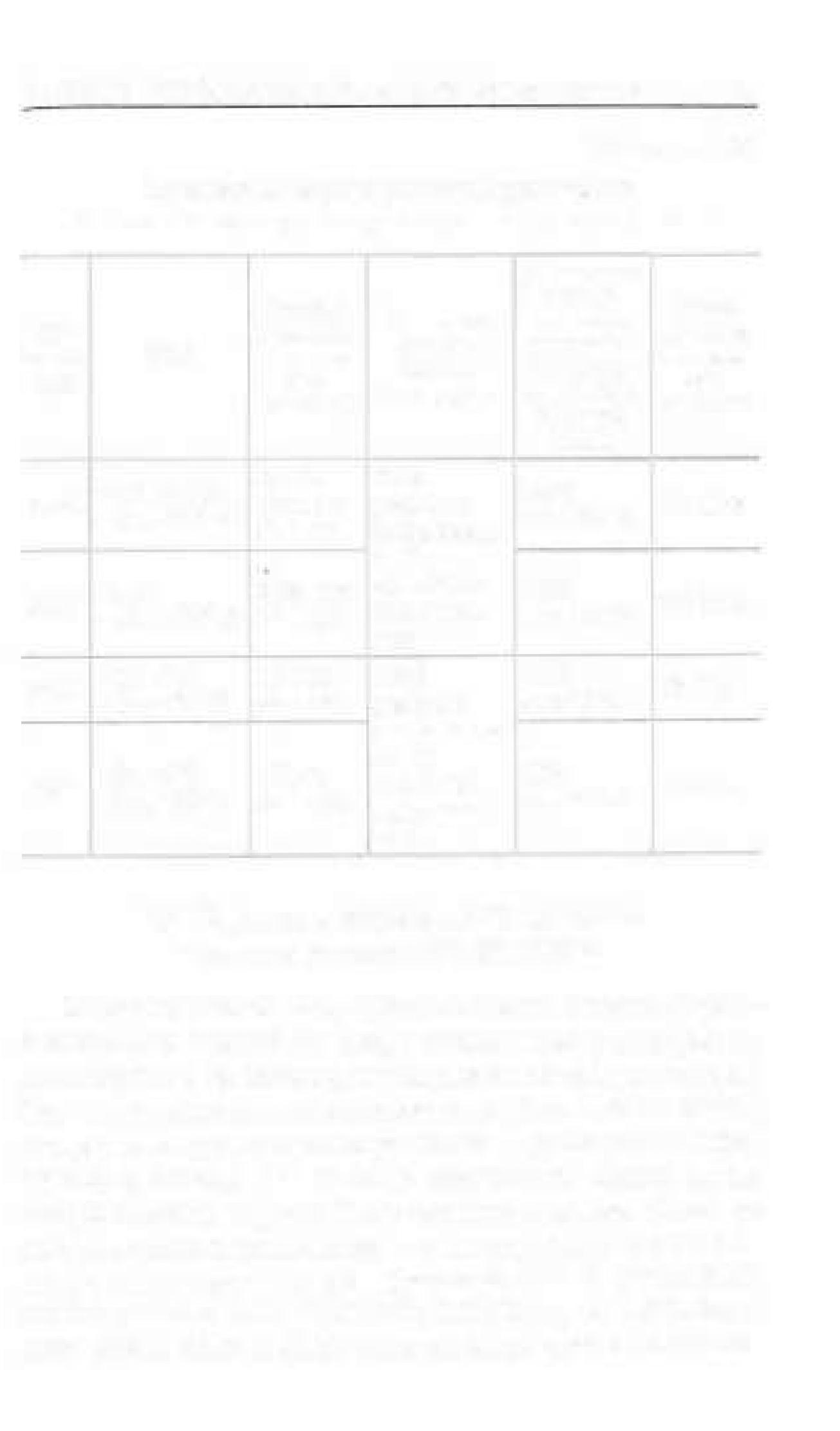 Корпуса и особенности диодов для поверхностного монтажа	45Таблица   I .27Технические характеристики керамических многослойных конденсаторов с разными диэлектрикамиКорпуса и особенности диодов для поверхностного монтажаХарактеристики полупроводниковых диодов и тран­ зисторов не зависят от того, в каком именно корпусе он смонтирован, за исключением рассеиваемой мощности. Если корпус полупроводникового прибора слишком мал, и нет места для полной маркировки, применяют сокра­ щенную; иногда она вообще отсутствует. Катод диода всегда отмечен круговой полосой на корпусе. Один из распространенных корпусов - цилиндрический стеклян­ ный - выпускают в двух вариантах: MELF (D0213AB; MLL41) и Mini MELF (SOD80; D0213M; MLL34). Кор­пусы SMA,  SMB и  SMC  представляют собой пластмас-46	Глава 1. Элементы в SMD исполнении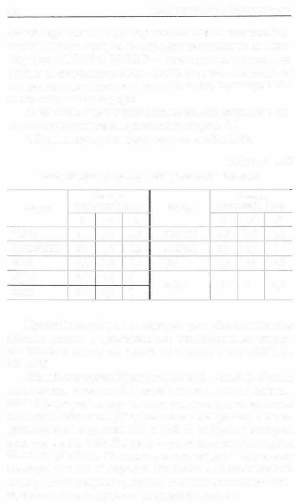 совый параллелепипед с ториевыми пластинчатыми вы­ водами, прилегающими к корпусу и загнутыми под него. Корпусы SOD123 и SOD323 - тоже пластмассовые и по форме такие же, как и SМA-SMC. Отличие заключается в конструкции выводов - пластинчатых, но направлен­ ных в стороны от корпуса.Внешний вид различных корпусов элементов ддя по­ верхностного монтажа представлен на рис. 1.1.Габариты корпусов представлены в табл. 1.28.Таблица 1.28Тhооразмеры диодов для поверхностного монтажаммПростейшие сборки из двух диодов с общим выводом обычно делают в трехвыводных транзисторных корпу­ сах SOT23 с выводами такой же формы, как у SOD123, SOD323.Общий электрод сборки (чаще всего - катод) обычно подключают к выводу 3. В такой корпус  иногда  помеща­ ют и ОДИНОЧНЫЙ ДИОД - в этом случае ОДИН из выводов остается свободным. Диодные мосты выпускают в четы­ рехвыводных корпусах DB и MB-S, габариты которых указаны в табл. 1.28. Выводы - такие же, как у корпусов SOD123, SOD323. Цоколевку моста обычно указывают непосредственно на корпусе. В таблиuе 1.29 рассмотрены электрические характеристики диодов в различных кор­ пусах для поверхностного монтажа элементов.Корпуса и особенности диодов для поверхностного монтажа	47Таблица 1.29Некоторые электрические характеристики диодов в различных корпусахдля поверхностного монтажа элементовНаи-Пос-10-Импу11:ьс-Прямое	атК	атнянныйныййнапря-Обр ны.йДиодорпус	оброе прямойпрямоток,напряже-ток,rок,	в	мА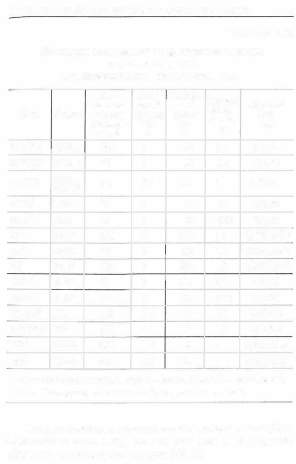 MELF1 Анод подключен к выв. 1, катод - к выв. 3 (выв. 2 - свободный).2 Общий катод подключен к выв. 3, аноды - к выв. 1 и 2.06 электрических характеристиках диодов дает пред­ ставление и табл. 1.30, где сведены диоды и диодные сборки в трехвыводном корпусе SOT23.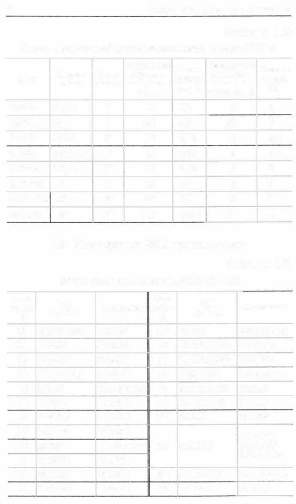 48	Глава 1. Элементы в SMD исполненииТаблица 1.30Диоды и диодные сборки в трехвыводном корпусе SОТ23Маркировка SMD транзисторовТаблица 1.31Маркировка транзисторов SMD 15-BR2Маркировка SМDтранзиаоров49Продолжение табл. 1.31Мар- киров- ка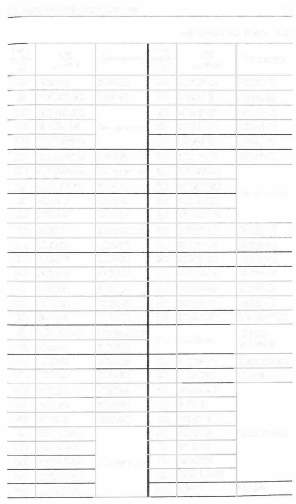 2G2J2К2М2N2Т2W2Х ЗА 3В ЗD ЗЕ ЗF ЗGЗJзкЗLзs4В4Е4F4G41491493Тип прибораВС850С ММВТ3640 ММВТ8598 ММВТ404 ММВТ404А ММВТ4403 ММВТ8599 ММВТ4401 ВС856А ВС856В ВС856 ВС857А ВС857В ВС857С ВС858А ВС858В ВС858С ММВТ5551 ВС859А ВС859В ВС859С ВС860А ВС860В ВС860С FMMT38A FMMT449 FMMT489 FMMT491 FMMT493ЭквивалентВС550С 2N3640Нет данных 2N4403Нет данных 2N4401 ВС556А ВС556ВНет данных ВС557А ВС557В ВС557С ВС558А ВС558В ВС558СНет данных ВС559А ВС559В ВС559С ВС560А ВС560В ВС560СМар- киров- каSA5Е5F5G5895915936А6В6С6Е6F6G9НАА АВАС AD АЕ AGAJ АК AL АМТип прибораВС807-16 ВС807-25 ВС807-40 ВС808-16 ВС808-25 ВС808-40 FMMT549 FMMT589 FMMT591 FMMT593 ВС817-16 ВС817-25 ВС817-40 ВС818-16 ВС818-25 ВС818-40 ВС849ВLТ1BCW60ABCW60B BCW60C BCW60D ВСХ52 BCX70G ВСХ70Н BCX70J ВСХ70К ММВТА55 BSS64ВС327-16 ВС327-25 ВС327-40 ВС328-16 ВС328-25 ВСЗ28-40Нет данныхВС337-16 ВСЗ37-25 ВС337-40 ВС338-16 ВСЗЗS-25 ВС338-40Нет данныхВС636/ ВСWбОАВС548ВНет данных2NЗ63850	Глава 1 Элементы в SMD исполнении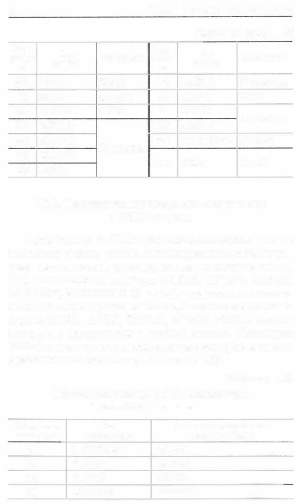 Окончание табл.  1.31Транзисторы для поверхносmоrо монтажа в SMD корпусахБольшинство из SMD транзисторов можно заменить аналогами, а также на обычные дискретные транзисторы, зная электрические характеристики возможных замен. Так,  отечественные  приборы  КТ1329,  КТ1330,  КТ1331, КТЗ139А9, КТЗ1ЗОА9 и др. в SMD корпусах можно в со­ ответствующих случаях заменить дискреrnыми транзис­ торами КТ502, КТSОЗ, КТЗ102, КТЗ107, КТЗJ17 в соот­ветствии  с  параметрами и  проводимостью.  Некоторые рекомендации по взаимозаменам транзисторов-аналогов в различных корпусах сведены в табл. 1.32.Таблица 1.32Маркировка некоторых SMD транзисторов и соответствие взаимозамен1  8 Маркировка SМDтранзисторов	51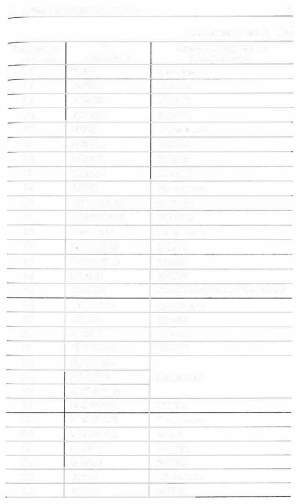 Продолжение табл. 1.32Обозна•1ение		Тип	Аналог по электрическим транзистора		характеристикам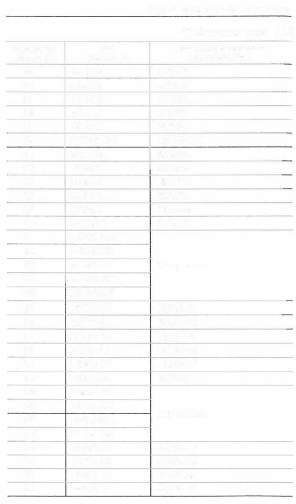 52	Глава 1 ЭлемЕ'нты в SMD исполненииПродолжение табл. 1.32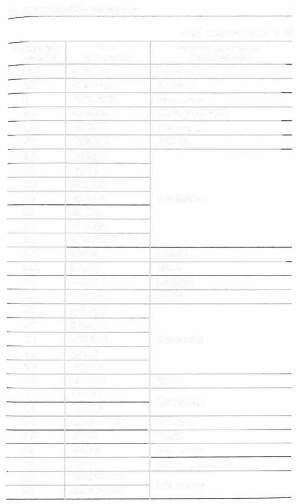 Маркировка SMD транзисторовТипна корпусе	транзисторабF	ВС818-25бG	ВС818-409	ВС849ВLТ1м	BCW60AАВ	BCW60BАС	BCW60CAD	BCW60DАЕ	ВСХ52AG	BCX70GАН	ВСХ70НAJ	BCX70JАК	ВСХ70КAL	ММВТА55АМ	BSS64ASJ	BST50В2	BSV52ВА	BCW61Aвв	BCW61Bвс	BCW61CBD	BCW61DВЕ	ВСХ55BG	BCX71Gвн	ВСХ71НВJ	BCX71Jвк	ВСХ71КBN	ММВТ3638АBR2	BSRЗICI	BCW29С2	всwзоС5	ММВА811С5С6	ММВА811С653Продолжение табл. 1.32Аналог по эле�сrрическим характеристикамВС338-25 ВС338-40Нет ftанных ВС636 / BCW60AНет ftанных ВС548ВНет ftанных2N3638 BSR50 2N2369A ВС635Нет ftанныхВС639Нет ftанных 2N3638A2N4031Нет данных ВС178В / ВС558ВНет данных54	Глава 1. Элементы в SMD исполнении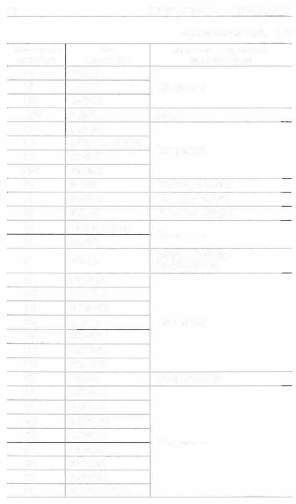 Проtiолжение табл. 1.3218 Маркировка SМDтранзиаоровТ пна корпусе	транзист ра55Продолжение табл. 1.32Аналхоаг по электрическима ерксти аFЗ	MMBC1009F3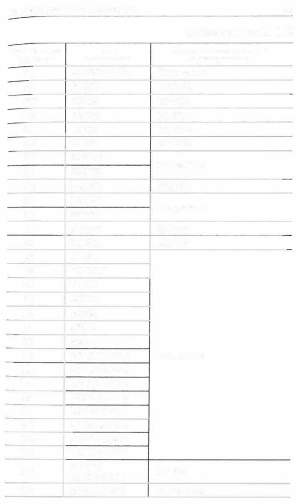 FA	BFQ17FD	BCV26FE	BCV46FF	BCV27FG	BCV47GF	BFR92PHl	BCW69Н2	BCW70нз	BCW89Н7	BCF70К1	BCW71К2	BCW72кз	BCW81К4	BCW71RК7	BCV71К8	BCV72К9	BCF81LI	BSS65L2	BSS70   LЗ	MMBC1323L3L4	MMBC1623L4L5	MMBC1623L5Lб	MMBCl623L6L7	MMBC1623L7мз	ММВА812МЗММВА812М4М5	ММВА812М5Мб	BSR58 / ММВА812МбМ7	ММВА812М7Нет данных	к мBFW16A MPSA64 MPSA77 MPSA14 MPSA27ВС557ВНет данныхВС547А ВС547В2N4858Нет данных56	Глава 1 Элементы в SMD исполнении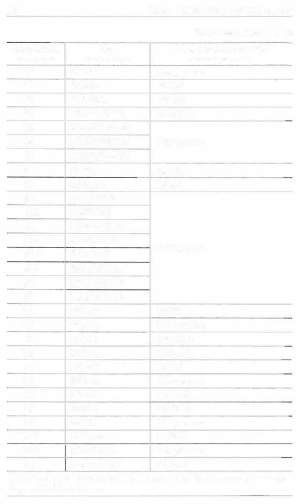 Окончание табл. 1.32Примечание: В таблице представлены наиболее популярные при­ боры в SMD корпусах.	1 8. Маркировка SMD транзисторов	57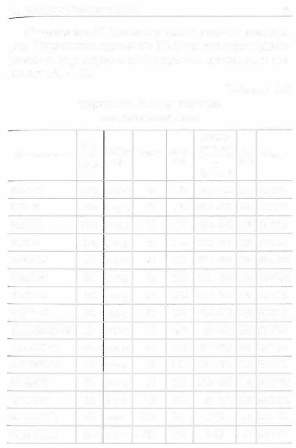 Маркировка SMD транзисторов wирокоrо примене­ ния. Справочные данные по SMD транзисторам (элект­ рическим характеристикам) широкого применения све­ дены в Т'абл. 1.33.Таблица 1.33Маркировка SMD транзисторовширокого примененияМаркировка транзисторных SMD сборокМаркировка транзисторных SMD сбороки,QCТаблица 1.34Наименование Маркировка Структура !kэоТКР. В ikconst, mA Коэффициент передаqи при Л = 2 мА и !kэ = 5 ВBC847CDW1Тl	lG BC857BDW1Тl	3G	2 р-п-р UFM5N	F5		р-п-р454512 и 50100100500и 30420-800 при 100 МГц420-800 при 100 МГц270-680 и min 68 при 250 МГцSOT363 SOT363SОТЗ63Маркировка высоковольтных SMD транзисторов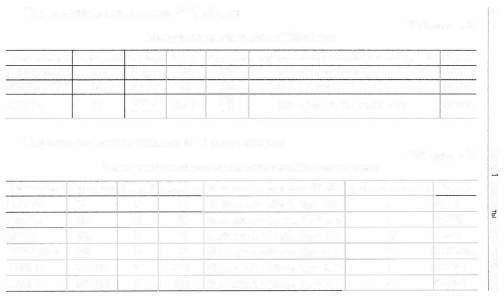 Маркировка некоторых высоковольтных SMD транзисторовТаблица 1.35-,::,О)tl)О)w::,(1);::rt>Itl) V\s:::s:::,:r(1)I:s::s:Маркировка полевых SMD транзисторовПолевые (МОП) SMD транзисторы00Таблица   1.36	\ s::-оQ)7':s:ф 7'Q)V,s::....Q)"':s:а '8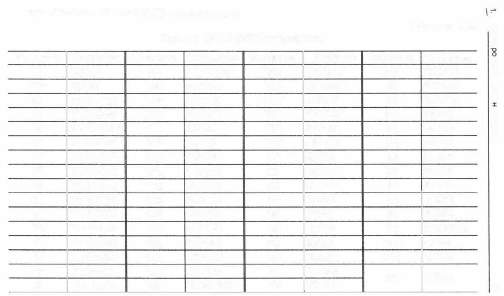 �60	Глава 1 Элементы в SMD исполнении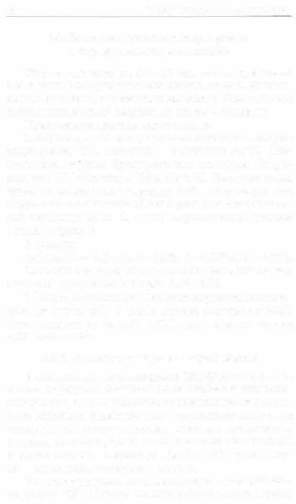 Кодовая и цветовая маркировка популярных индуктивностейОбычно для индуктивностей кодируется номиналь­ ное значение индуктивности и допуск, то есть допуска­ емое отклонение от указанного номинала. Номинальное значение кодируется цифрами, а допуск - буквами.Применяются два вида кодирования.Первые две цифры указывают значение в микро­ генри (мкГн, uH), последняя- количество нулей. Сле­ дующая за цифрами буква указывает на допуск. Напри­ мер, код 1011 обозначает 100 мкГн ±5%. Если последняя буква не указывается - допуск 20%. Исключения: для индуктивностей меньше 10 мкГн роль десятичной запя­ той выполняет буква R, а дпя индуктивностей меньше 1 мкГн - буква N.К примеру:Допуск: D ±0,3 нГн; J ±5%; К= ±10%; М ±20%.Примеры маркировки индуктивностей в разном ис- полнении представлены на рис. 1.14-1.16.Индуктивносm маркируются непосредственно в мик­ рогенри (мкГн, uH). В таких случаях маркировка 680К будет означать не 68 мкГн ±10%, как в первом случае, а 680 мкГн ±10%.Цветовая маркировка индуктивностейВ соответствии со стандартами IEC 82 для индуктив­ ностей кодируется номинальное знаqение индуктивнос­ ти и допуск, то есть допускаемое отклонение от указан­ ного номинала. Наиболее часто применяется кодировка четырьмя или тремя цветными кольцами или точками. Первые две метки указывают на значение номинальной индуктивности в микрогенри (мкГн, uH), третья мет­ ка- множитель, четвертая - допуск.В случае кодирования тремя метками подразумевает­ ся допуск 20%. Цветное кольцо, обозначающее первую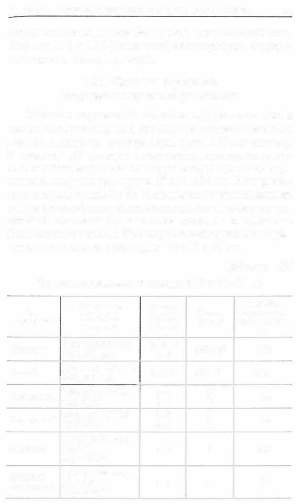 1 9. Кодовая и цветовая маркировка популярных инду·ктивностей	61цифру номинала, может быть шире, чем все остальные. Рисунки J .15 и 1.16 (на вкладке) иллюстрируют кодовую маркировку индуктивностей.Цветовая маркировка популярных катушек индуктивностиЦветовая маркировка катушек представляет собой пятна или полосы краски, нанесенные соответственно на дно магнитопровода ИJШ на экран (рис. 1.17 на вкладке). В таблице 1.37 указаны намоточные данные, назначе­ ние, емкость встроенного конденсатора и цветовая мар­ кировка катушек размерами 1О х 10 х 14 мм. КоН1урные катушки размерами 8 х 8 х 11 мм имеют то же назначение и емкость встроенного конденсатора, но их обмотки мо­ гут быть намотаны более тонким проводом и содержать большее число витков. Эти катушки менее ремонтнопри­ годны, чем катушки размерами 10 х 10 х 14 мм.Таблица 1.37Катушки ИНJJУКТИВности размерами 10 х 10 х 14 мм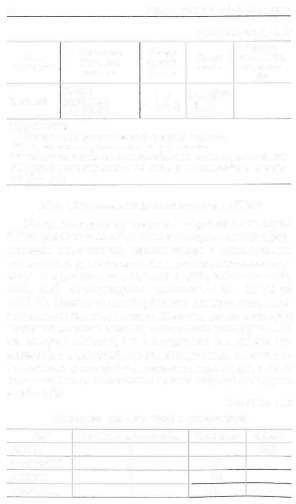 Глава 1. Элементы в SMD исполненииОкончание табл. 1.37Примечания:Может использоваться вместо синеrо и зеленого.•• Применяются с различными микросхемами.*** Число витков зависит от емкости К.ПЕ. Соотношение числа вит­ ков обмоток контурной катушки и катушки связи выбрано в преде­ лах 10:1-8:1.Постоянные индуктивности серии ЕС24Малогабаритные постоянные индуктивности серии ЕС24 представляют собой миниатюрную катушку с фер­ ритовым сердечникам, размещенную в изолирующем корпусе с двумя выводами. Диапазон номинальных зна­ чений индуктивности - О, 1 ... 1000 мкГн, точность - 5%, 10%, 20%, температурный диапазон - от -20 °С до+ 100 °С. Основные геометрические размеры индуктив­ностей приведены на рисунке. Номинал индуктивности и ее точность обозначаются цвеmыми полосками (рис. 1.14 на вкладке). Полоски 1 и 2 определяют две цифры но­ минала (в микрогенри), между которыми стоит десятич­ ная запятая, полоска 3 - десятичный множитель, полос­ ка 4 - точность. Назначение цветов полосок приведено в табл. 1.38.	Таблиuа    1.38Назначение цветовых полос индуктивностей1.9. Кодовая и цветовая маркировка популярных индуктивностей	63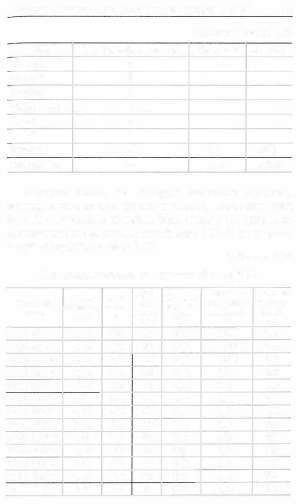 Окончание табл. 1.38Ищуктивность, на которую нанесены красная, желтая, коричневая и черная полоски, имеет номинал 2,4 х 10 = 24 мкГн и точность 20%. Полный список всех типономиналов ищуктивностей серии ЕС24 и их пара­ метры приведены в табл. 1.39.Таблица 1.39Цветовая маркировка индуктивностей типа ЕС2464	Глава 1   Элементы в SMD исполненииОкончание табл. 1.39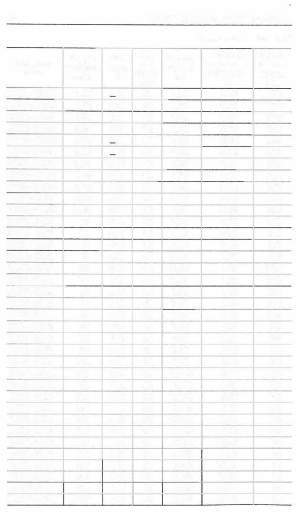 Наимено- ваннеEC24-1R2K EC24-1R5K EC24-1R8K EC24-2R2K EC24-2R7K ЕС24-3RЗК EC24-3R9K EC24-4R7K EC24-5R6K EC24-6R8K EC24-8R2K ЕС24-100К ЕС24-120К ЕС24-150К ЕС24-180К ЕС24-220К ЕС24-270К ЕС24-330К ЕС24-390К ЕС24-470К ЕС24-560К ЕС24-680К ЕС24-820К ЕС24-101К ЕС24-121К ЕС24-151К ЕС24-181К ЕС24-221К ЕС24-271К ЕС24-331К ЕС24-391К ЕС24-471К ЕС24-561К ЕС24-681К ЕС24-821К ЕС24-102КИндук- мкГн1,20 l,50 1,802,202,703,303,904,705,606,808,20101215182227475668821001201501802202703303905606808201000Точ- ность,%+10±10±10±10+10+10±10±10±10±10±10±10±10±10±10±10±10±10±10±10±10±10±10±10±10±10±10±10±10±10±10±10±10±10±10±10Доб- рот- ность, (miп)4040404040404040404040404040404040405050505050606060606060606060606050Тестовая частота, Мlц7,967,967,967,967,967,967,967,967,967,967,962,522,522,522,522,522,522,522,522,522,522,522,520,7960,7960,7960,7960,7960,7960,7960,7960,7960,7960,7960,796ние (max).Ом0,180,200,230,250,280,300,320,350,400,450,560,720,800,881,001,201,35 l,50 1,702,302,602,903,203,503,804,405,005,707,509,5010,5011,6013,0018,0023,7030,00Постоян ныйток (max),мА70070065563059557555553050047042537035031528527025524020519518517516516015014013012010095907560Гл ав а 2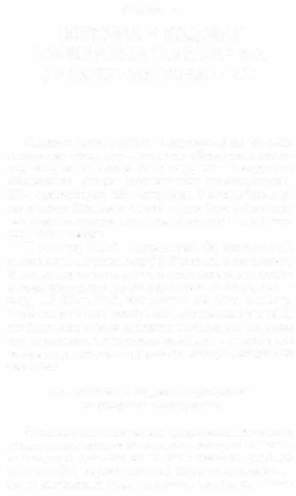 ЦВЕТОВАЯ И КОДОВАЯ МАРКИРОВКА ПОПУЛЯРНЫХ ДИСКРЕТНЫХ ЭЛЕМЕНТОВСимволы перед цифрами в маркировке на корпусах дискрепшх элементов часто лm.uъ обозначение произ­ водителя, но не всегда. Например, lN - стандартное обозначение диодов американских  производителей, 2N - транзисторов, ЗN - оптронов. У европейцев дру­ гая система, близкая к нашей: первая буква обозначает тип полупроводника (кремний, германий и т. д.), вто­ рая - тип прибора.К примеру, ВС547 - кремниевый (В) маломощный нюкочастоrnый транзистор (С). У японцев свои нюансы. Впрочем, имеют место и фирменные стилизова�rnые пре­ фиксы. Иногда буквы расшифровываются хитро, к при­ меру, UF (Ultra Fast), или скажем FR (Fast Rectifier). Чтобы во всем этом разобраться по аналогии с главой 1, где были рассмотрены элементы в компактных корпусах для поверхностного монтажа, рассмотрим способы на­ несения маркировки и кодировки на корпуса дискретных элементов.Цветовая и кодовая маркировка популярных светодиодовСветодиоды производятся в прозрачном, прозрачном окрашенным, рассеива�ощем и рассеивающем окрашен­ ном корпусе. Для каждого из них возможны градации длин волн (лр, выраженное в nm) и градации прямого па­ дения напряжения ( Uпр, выраженное в вольтах), а также66	Глава 2. Цветовая и кодовая маркировка дискретных элементовизменение угла по уровню яркости. Это определяющие отличия светоизлучающих диодов друг от друга. В табли­ цах 2.1 и 2.2 отражены особенности внешней маркировки светодиодов.2.1.l. Кодовая и цветовая маркировка популярных светодиодовКодовая и цветовая маркировка популярных светодиодовТаблица 2.1Наименование элемента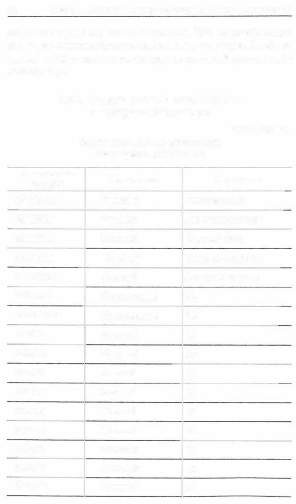 АЛ102АМ АЛ102БМ АЛ102ВМ АЛ102ГМ АЛ102ДМ ЗЛСЗЗIА ЗЛСЗЗlАМ ЗЛ341А ЗЛЗ41 Б ЗЛЗ41В ЗЛЗ41Г ЗЛ341Д ЗЛ341Е ЗЛЗ41И ЗЛ341К ИПД04АUвет свечения КрасныйЗеленыйЗеленыйЖелтый ЖелтыйКрасный КрасныйМаркировка Красная точкаДве красные точкиЗеленая точкаТри красные точки Две зеленые точки ЗАlA IБ IBlГ lД IE 1ИlK2А2 1.  Цветовая и кодовая  маркировка популярных светодиодов	67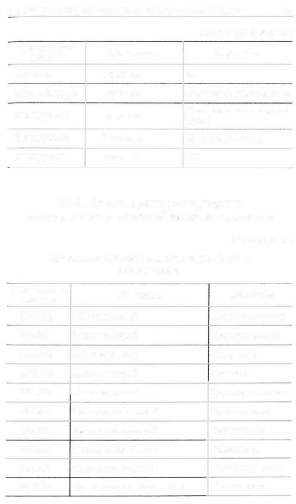 Окончание табл. 2. 12.1.2. Кодовая и цветовая маркировка популярных светодиодов инфракрасного диапазонаТаблица 2.2Кодовая маркировка популярных светодиодов ИК диапазона68	Глава 2. Цветовая и кодовая маркировка дискретных элементов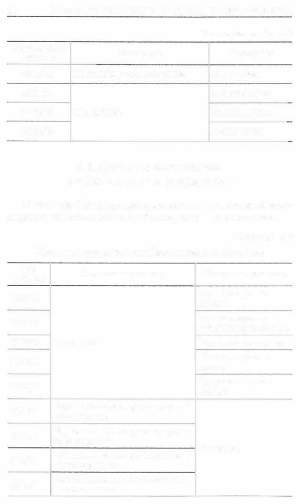 Окончание табл. 2.2Цветовая маркировка стабилитронов и стабисторовВ таблице 2.3 представлены данные по цветовой мар­ кировке отечественных стабилитронов и стабисторов.Таблица 2.3Цветовая маркировка стабилитронов и стабисторов2 2.  Цветовая  маркировка стабилитронов и стабисторов	69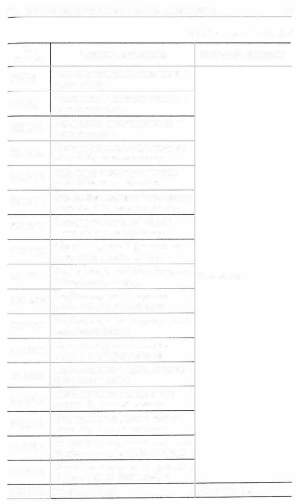 Продолжение табл. 2.З70	Глава  2.  Цветовая и кодовая маркировка дискретных элементовПродолжение табл. 2.3      Тип	Метка у выводов катода	Метка у выводов анода2С133А	Белое КОЛЬЦО	Черное кольцо КСlЗЗГ	Оранжевая метка на торце корпуса Нет метки КС139А	Зеленое кольцо	Белое кольцо2С139А	Зеленое кольцо	Черное кольцо КС147А Серое или синее кольцо	Белое кольцо2С147А КС147Г КС156А 2С156А КС156Г KCJ68A 2С168А КС175Ж КС182Ж КС191Ж КС210Ж КС211Ж КС212Ж КС213Ж КС215Ж КС2l6Ж КС218Ж КС220Ж КС222Ж КС224Ж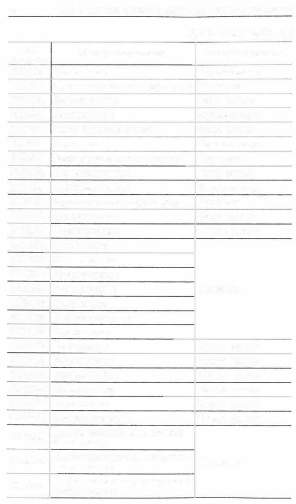 2С175Ж2С182Ж2С191ЖЗеленая метка на торце корпуса Оранжевое кольцоОранжевое кольцоКрасная метка на торце корпуса Красное            кольцо Красное кольцоБелое кольцо Желтое кольцо Красное кольцо Зеленое кольцо Серое кольцо Оранжевое кольцо Черное кольцо Белое кольцо Желтое кольцо Красное кольцо Зеленое кольцо Серое кольцо Оранжевое кольцоГолубая метка на торце корпуса + белое кольцоГолубая метка на торце корпуса + желтое кольцоГолубая метка на торuе корпуса + красное кольцоЧерное КОЛЬЦО Нет метки Белое кольцо Черное кольцоБелое кольцо Черное кольцоНет меткиЧерное кольцо qерное кольцо Черное кольцо Черное кольцо Черное кольцо Черное кольцоНет метки2 2. Цветовая маркировка стабилитронов и стабисторов	71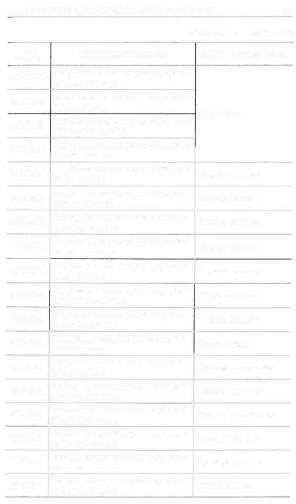 Продолжение табл. 2.3      Тип		Метка у ВЫВОДОВ катода	Меrка у выводов анода Голубая метка на торце корпуса + 	зеленое кольцо	2C2llЖ Голубая метка на торце корпуса +серое КОЛЬЦО	Нет меткиГолубая метка на торце корпуса 	оранжевое кольцо	Голубая метка на торце корпуса +2С224Ж Голубая метка на торце корпуса + Черное КОЛЬЦОКС405А Серая метка на торце корпуса +	Черное КОЛЬЦО72	Глава  2. Цветовая и кодовая маркировка дискретных  элементов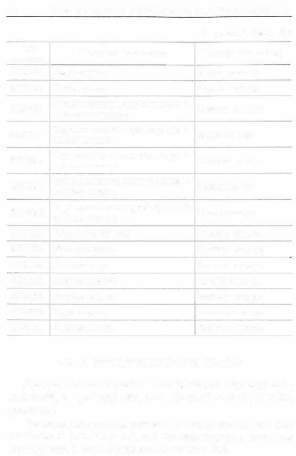 Окончание табл. 2.3Цветовая маркировка диодовДиоды, стабилитроны и стабисторы маркируются полоской,  к  примеру,  так,  как  представлено  на  рис. 2.6 (вкладка).Точками дискретные элементы маркируются так, как показано на рис. 2.7 (вкладка). Информация по цветовой маркировке диодов представлена в табл. 2.4.Micro 8SOT-89SOT-23-5SOT-23SOT-363 (SC-70)TSOP	SOIC-8���Р.•,      :��� �rJ(:-5ri�:!DIP-6	DIP-8ТО-92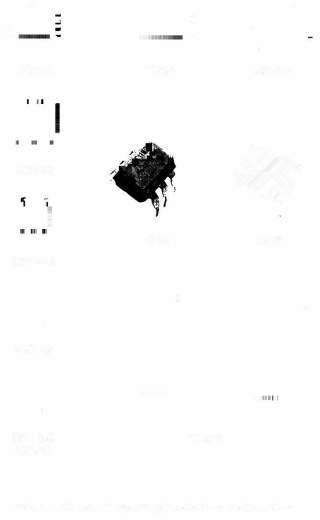 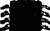 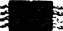 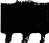 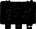 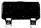 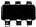 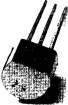 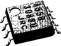 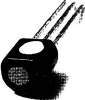 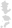 Рис. 1.1. Различные корпуса радиоэлектронных элементовЦветовая (точечная) маркировка дискретных транзисторов в корпусах КТ27 (ТО-126)Рис. 2.11.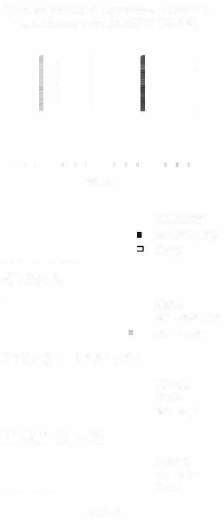 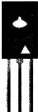 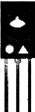 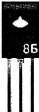 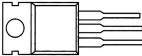 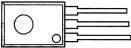 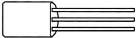 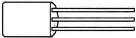 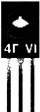 КТ851БКТ940А	КТ9115АКП501 (А- В)Рис. 2.12.эмиттер коллектор базабаза коллектор эмиттеристок затвористок затвор стокТип диода Д9БД9Г Д9Д Д9Е Д9ЖЦвет mpnycaили метка на корпусеЦветовая маркировка диодовМетка у анода (+) Красное кольцоОранжевое или красное + оранжевое кольцоЖелтое или красное + желтое кольцо Белое или красное + белое кольпо Голубое или красное + голубое кольца Зеленое или красное + зеленое кольцоТаблица 2.4Метка у катода (-).i:: (Х)(Х) QJ:n-оQJ"']::,sо(Х)Д9И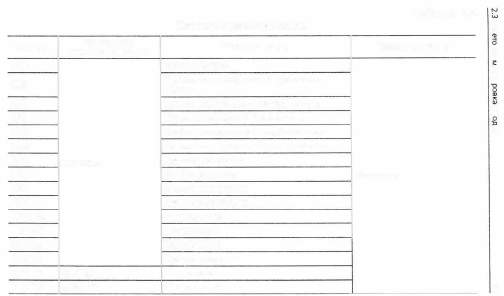 Д9М КД102А КД102Б 2Д102А2Д102БКДIОЗА КДlОЗБНет меткиЧерный ЗеленыйДва желтых кольцаДва белых кольца Лва зеленых кольцаЗеленая точка Синяя точка Желтая точка Оранжевая точка Синяя точка 		��Цвет корпуса или метка на корпусе2Д103А	Нет меткиБелая точкаМе1ка у анода(•)Продолжение  табл.  2. 4	1 �Метка у катода (-),:,-,КД105Б КД105В КД105Г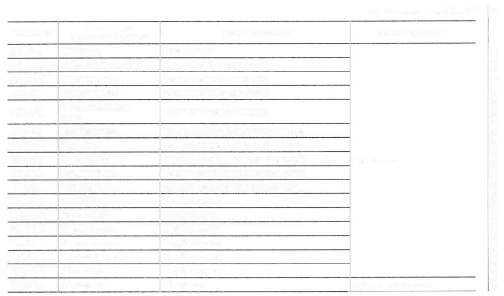 КД105ДКД208А КД209А КД209Б КД209В КД209Г КД221А КД221Б КД221В КД221Г КД221Д КД221Е КД226АТочка отсуrствует Зеленая точка Красная точкаБелая или желтая точкаЖелтая точка Нет метки Белая точка Черная точка Зеленая точка Нет метки Белая точка Черная точка Зеленая точка Бежевая точкаБелая или желтая полоса Белая или желтая полоса Белая или желтая полосаБелая или желтая полосаЧерная, зеленая или желтая точка Черная, зеленая или желтая точка Черная, зеленая или желтая точка Черная, зеленая или желтая точка Черная, зеленая или желтая точка Голубая точкаГолубая точка Голубая точка Голубая точка Голубая точка Голубая точкаОранжевое кольцо"'[D!'.!;::::.[D�::о:s;"'::о"'�-о:s;-оо[D):,:s;()-о�rrх11)11):i:[DКД226Б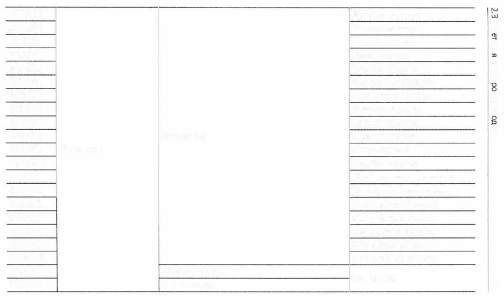 кд226В кд226r КД226Д КД226Е КД243А КД243Б КД243В КД24ЗГ КД243Д КД243Е Кд243Ж КД247А КД247Б КД247В КД247Г КД247Д КД247Е КД247Ж КД410А КД410БНет меткиНет меткиКрасная точка Синяя точкаКрасное кольцо Зеленое кольцо Желтое КОЛЬЦО Белое кольцо Голубое КОЛЬЦО Фиолетовое кольцо Оранжевое кольцо Красное кольцо Зеленое кольцо Желтое кольцо Белое кольuо Голубое кольцоДва фиолетовых кольца Два оранжевых кольца Два красных кольца Два зеленых кольца Два желтых кольцаДва белых кольца Два голубых кольцаНет метки-'="'о(lJ;:: "О(lJ7':s:{)) 7'(lJJ:>:s:оа,-.Jи,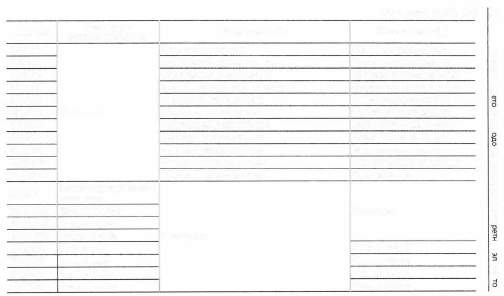 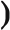 ТИп1tиода	Цвет корпуса КД509А2Д509А КД510А 2Д510А КД521АКД521Б	Нет метки КД521ВКД521Г КД522А:КД522Б 2Д522ББелая полоса у четвер- тоrовьmода:КДС111А	Красная точка:КДСlllБ:КДС111В	Желтая точка КЦ422А	Нет метки КЦ422Б	Белая точка КЦ422В	Черная точка КЦ422Г	Зеленая точкаМетка у анода(+ Синее узкое кольцоСиняя точка и узкое кольцо Два зеленых узких кольца Зеленая точка и узкое кольцо Два синих узких кольцаДва серых узких кольца Два желтых узких кольца Два белых узких кольца Черное широкое кольцо Черное широкое кольцо Черное широкое кольцоНет меткиОкончание табл. 2. 4Синее широкое кольцо Синее широкое кольцо Зеленое широкое кольцо Зеленое широкое кольцо Синее широкое кольцо Серое широкое кольцо Желтое широкое кольцо Белое широкое кольцо Черное узкое кольцоДва черных узких кольцаНет меткиЧерная точка Черная точка Черная точка Черная точка....:iс,\...,QJа, QJ!'-'с а,а,QJ:о:s::><а,:о QJ;::"'О:><:s:"'Оо а,�:s::><о:х11);::11)::i:а,2 4. Цветовая маркировка варикапов	77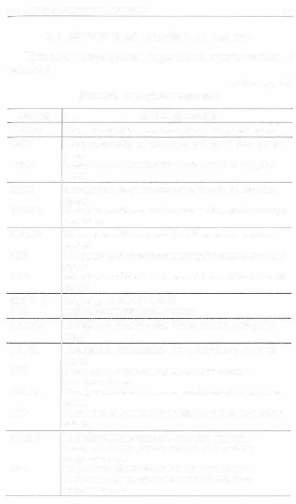 Цветовая маркировка варикаповЦветовая маркировка варикапов представлена в табл. 2.5Таблица 2.5Цветовая маркировка варикапов78	Глава 2. Цветовая и кодовая маркировка дискретных элементов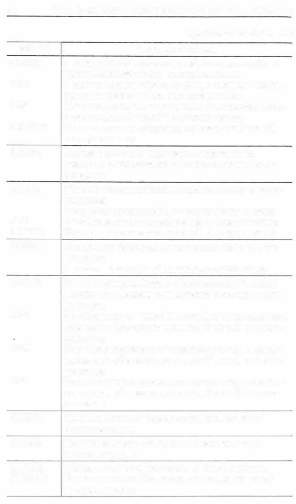 Продолжение табл. 2.52 4.  Цве10вая маркировка варикапов	79Окончание табл. 2.5КВJ34АКВ134А9 КВ135АКВ138А l38БКВ142А 142БПолярность обозначается выпуклой точкой со сторо- ны катодатип обозначается красной точкой со стороны катодаТип обозначается белой (желтой) точкой со стороны катодаполярность обозначается выпуклой точкой со сторо- ны катодаТип и полярность обозначаются желтой точкой со стороны анодаТип и полярность обозначаются белой точкой со сто- роны анодаДве белые то•1ки Две красные точкиПолярность обозначается выпуклой точкой со сторо- ны катодатип обозначается белой точкой со стороны анода Полярность обозначается выпуклой точкой со сторо- ны катодатип обозначается красной точкой со стороны анода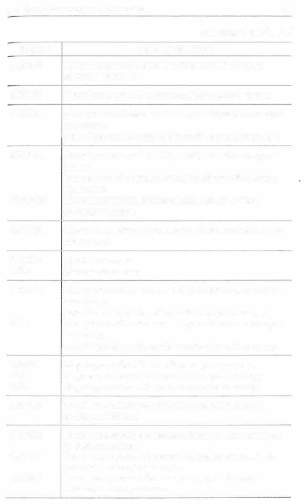 80	Гл а в а 2. Цветовая и кодовая маркировка дискретных элементов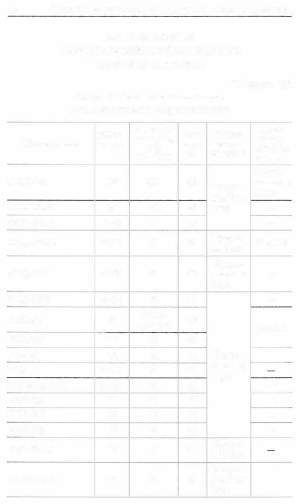 Маркировкаи электрические характеристики звуковых капсюлейТаблица 2.6Популярные капсюль-генераторы и их электрические характеристики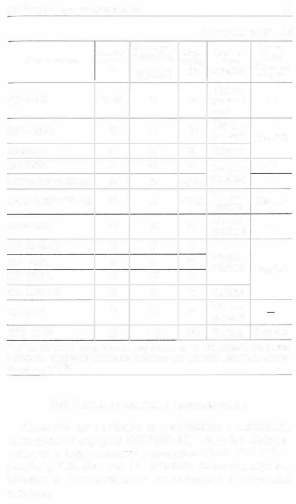 Аналоги полевых транзисторов	81Окончание табл. 2. 6* Номинальное напряжение для капсюля. С уменьшенной силой звукового давления он может работать при понижении напряжения питания до 5 В.	Аналоги полевых транзисторовПолевые транзисторы в дискретном исполнении встречаются в корпусах КТ26 (ТО-92) - рис. 2.8-2.10 (на вкладке) и более мощные в корпусах КТ-27 (ТО-126) - рис. 2.11, 2.12. На вкладке показаны места маркировки точками и спецсимволами транзисторов в указанных корпусах.82	Глава 2. Цветовая и кодовая маркировка дискретных элементовТаблица 2.7Отечес111енные и зарубежные попу"1ярные полевые транзисторы.Взаимозамевы по электрическим характеристикамОтечественный	Зарубе	ыОтечественныйЗарубежтранзистор	аналжног  йтранзистораналонгыйKПIS0	IRF150	КП502КП240	IRF240	кпsозКП250	IRF250	КП504КП302А	BFRЗ0,	КП5052SK543-5	КП510КПЗО2Б,	2N3819	КП520BSS124 BSS129 BSS88 BSS295 IRF510 IRF520кКпП3з0о2зАв,2N5459КП530 КП540IRFSЗ0 IRF540КПЗОЗБ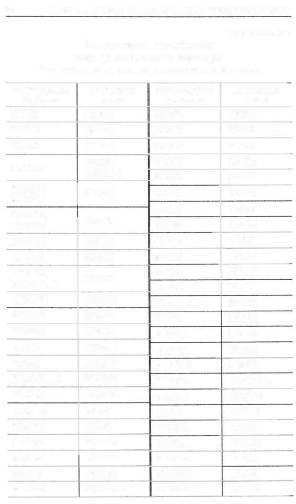 КПЗОSАКП302А, КП307А.. БКП307Ж КПЗЗЗАКП3402SK5132N59492N5104BF244A 3SR1373SKJ62 IRF340КП6JО КП620 КП630 КП640 КП707Б1 КП710 КП717Б КП718АIRF610 JRF620 IRF630 IRF640 BUZ90 IRF710 IRFЗS0 BUZ45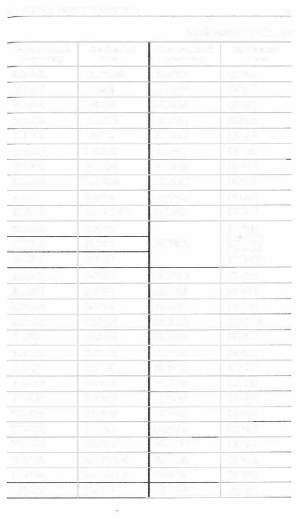 2 6  Аналоги полевых 1ранзисторов	83Продолжение табл. 2. 784	Глав а 2. Цветовая и кодовая маркировка дискретных элементовОкончание табл. 2. 7Отечественный	Зарубежный	Оrечественный	Зарубежный транзистор		аналог		транзистор		ана.тюrКП751Б	IRF721	 КП932А	MTPSN0S	 КП751В	IRF722	 КП934А	F1053	IRF730	КП934Б	SТ1053КП752А...В	IRF731	КП934В	MSC0204100IRF732КП945А,БlRFR024  КП752А	IRF730	КП953А-В	BLF544B  КП752Б	IRF731	КП953Г	Fl014  КП752В	IRF732	КП954А,Б	BFL545КП753А	IRF830	КП960А-  КП753Б	IRF831	КП960В2SK659 		 IRF832		КП961А	BLF242A КП771А	SТP40N10		2П336 (Al,Бl)		2SK49 КП784А	IRF9Z34		2П337(АР,БР)	BF410AIRF9532	2TT34{)Al	2SК508IRF954{)	2П34{)Бl	2SK444КП78SА2SJ1622SJ200  2П70ЗА	RRF623	ЕС10Р20	2П70ЗБ	MTP4Nl0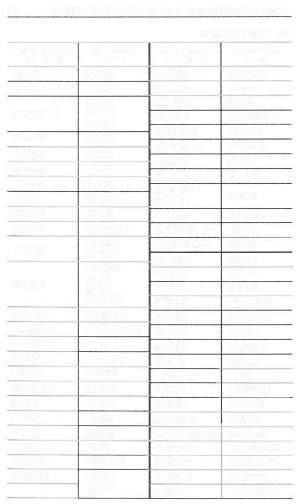   КП803А	IRFBGЗ0	2П712А	МТР12РО8  КП809А,Б	IXTPЗN80(A)	2П712Б	2N7089  КП809В,Г	BVZ90	2П712В	МТР8Р10  КП809Д,Е	BVZ90(A)	2П80ЗА	 ВV2310	  КП810А	DVZ216		2П917А,Б           Fl053	 КП810Б,В	УГF832		2П923А		 YN1204Nl КП820	IRF820		2П934А		2SКl4{)9  КП830	IRF830	2П942А-В	MRF136 КП840		IRF840	ЗП606 {А2...Б2)	MGF1802  КП909А-В	3Nl69	ЗП927А2	FLM5964-4C  КП922А	NTR7N05	ЗП927Б2	FLV5964-8C  КП922Аl	IRF540	3П927В2	MSM5964-2 	  BUZll	ЗП927Г2	MSM5964-5Маркировка популярных элементов питания	85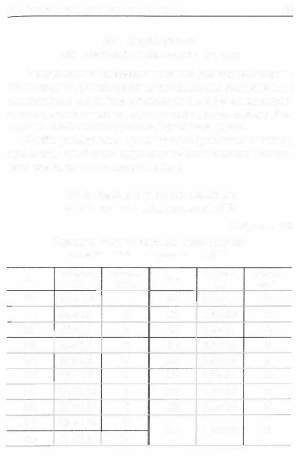 2.7. Маркировка популярных элементов питанияМиниатюрные элементы питания (дисковые батарей­ ки и элементы) пользуются постоянным спросом: много портативных устройств используют их в качестве источ­ ников питания - миниатюрные часы, ручки-указки, фо­ нарики локальной подсветки, брелоки и другие.Чтобы разбираться среди разнообразных элементов, предлагаю читателям сnравоqные сведения по некото­ рым наиболее популярным из них.2.7.l. Элементы питания дисковые с номинальным напряжением 1,5 ВТаблица 2.8Элементы питания дисковые типа «Renata» с номинальным напряжением 1,5 ВТипГабариты,	Емкость	Тhбариты,	Емкостьмм	 	МА/Ч		 	мм	м.А/ч	86	Глава 2. Цветовая и кодовая маркировка дискретных элементов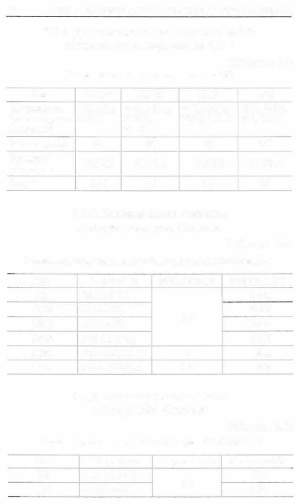 Дисковые элементы питания типа LR с номинальным напряжением 1,5 ВТаблица 2.9Дисковые элементы питания типа LRТhльванические элементы и батареи элементов EnergizerТаблица 2.10Гальванические элементы и батареи элементов EnergizerГальванические элементы и батареи GP-GreencellТаблица 2.11Гальванические элементы и батареи GP-Greencell2.7. Маркировка популярных элементов питания	87Окончание табл. 2.11Кодировка и параметры разных элементов и батарейРазные элементы и батареиТаблица 2.12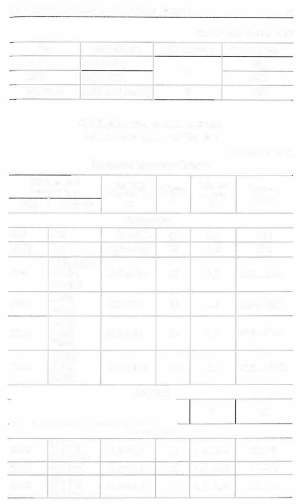 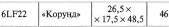 Эле�енты 	Батареи	9	620Элементы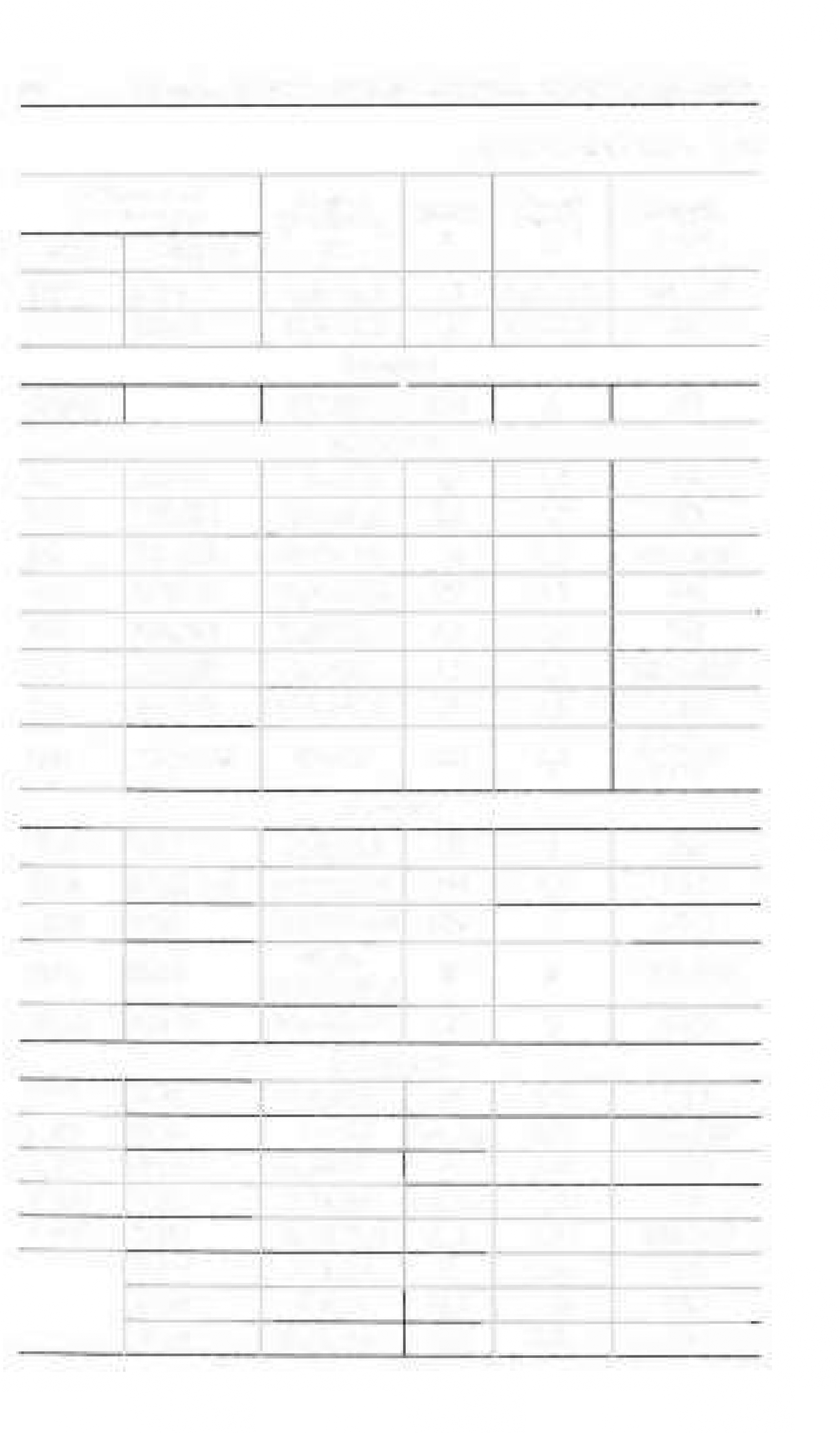 88	Гл а в а 2. Цветовая и кодовая маркировка дискретных элементовПродолжение табл. 2.12Батареи4SR44	13х25,2  1   14,2	6	170Батареих17,5х48,5Маркировка популярных элем!с'нrов питания	89Окончание табл. 2.12БатареиПараА1етры элементов питания относительно типоразмераТаблица 2.13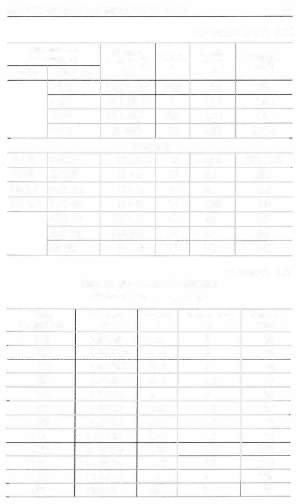 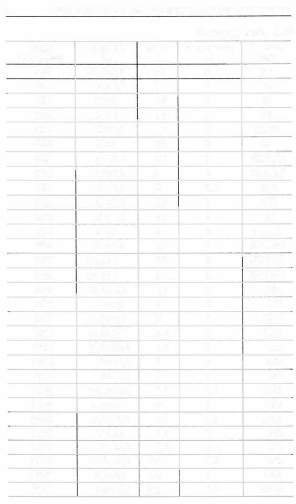 90	Глава 2. Цветовая и кодовая маркировка дискретных элементовОмн.чан.ие табл. 2. 13Маркировка популярных элементов питания	91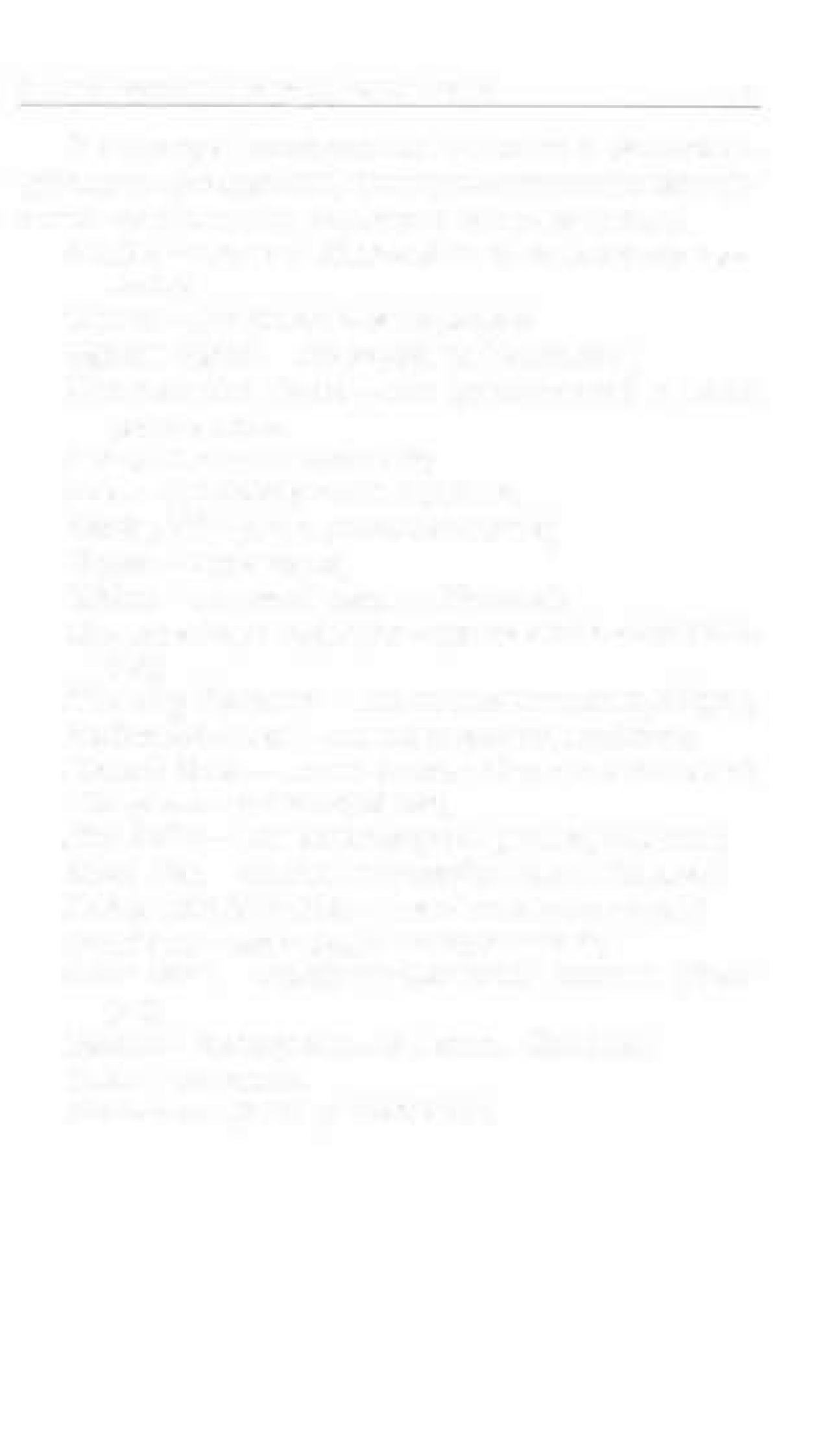 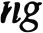 О некоторых особенностях элементов и батарей за­ рубежного производства, преимущественном их назначе­ нии можно судить по сделанным на них надписям:Alkaline - элемент (батарея) со щелочным электро- литом;Camera - для фотокиноалларатуры;Cigarette Lighter - для карманной зажигалки;Communication Device - для радиостанций и иных средств связи;Fishing Float - для поплавка;Game - для электронной игрушки; Heari Aid - для слухового аппарата; Lighter - к зажигалке;Litlzium- литиевый элемент (батарея);Marganese-Zinc - марганец-цинковый элемент (бата- рея);Measuring Equipment - для измерительных приборов; Medical lnstrument - для медицинских приборов; Mercuric Oxide - ртутно-цинковый элемент (батарея); Microphone - для микрофона;Mini Radios - для миниатюрного радиоприемника; Nicke/-Zinc - никель-цинковый элемент (батарея); Photographic Light Meter- для фотоэкспонометра; Pocket Bell - д ля карманного будильника;Silver Oxide - серебряно-цинковый элемент (бата-Standart - универсальный элемент (батарея);Watch - для часов;Wristwatch - для наручных часов.ПРИЛОЖЕНИЯ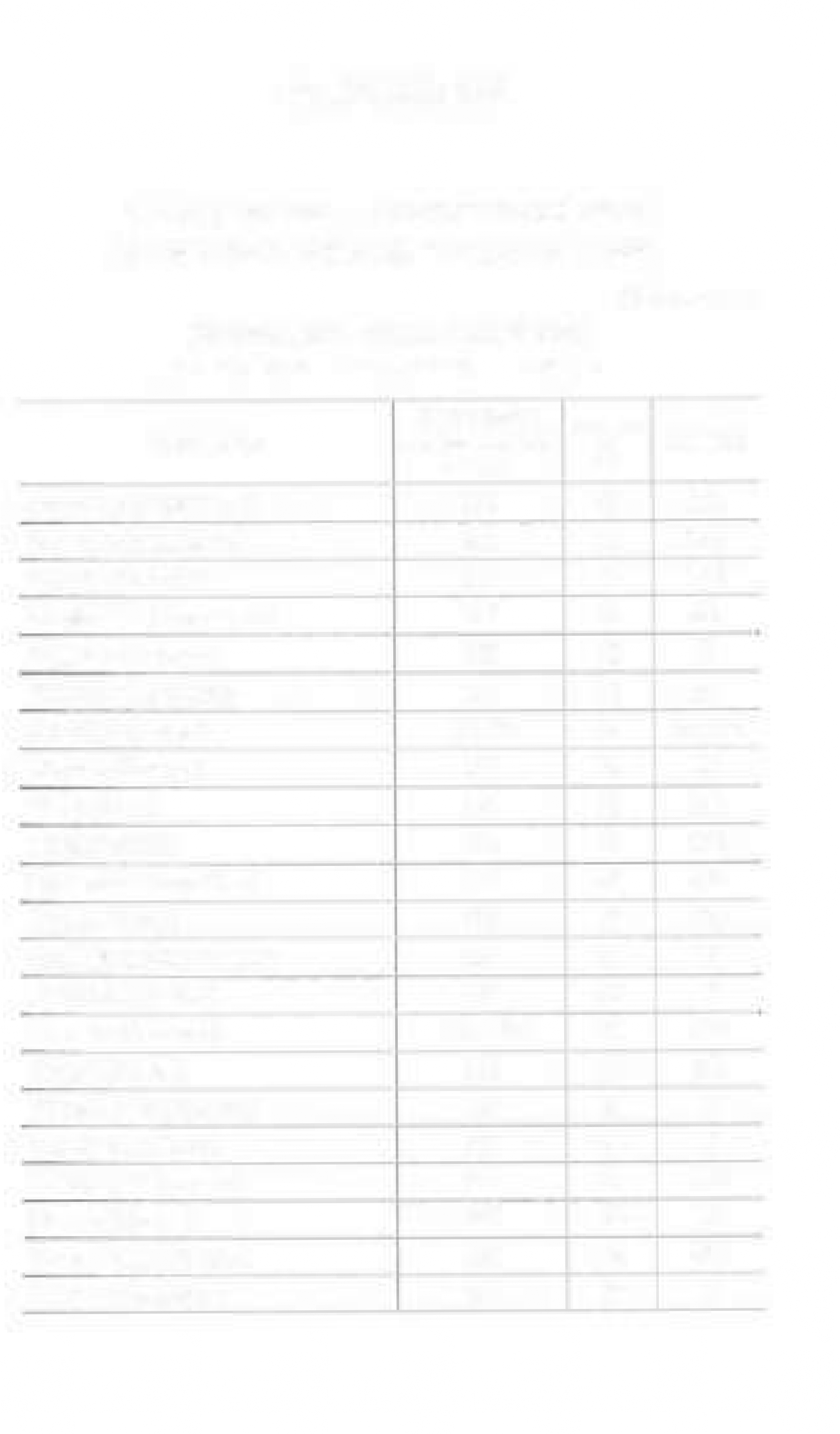 Напряжение в осветительной сети и частоты в некоторых странах мираТаблица 1Напряжение в осветительной сети и частоты в некоторых странах мира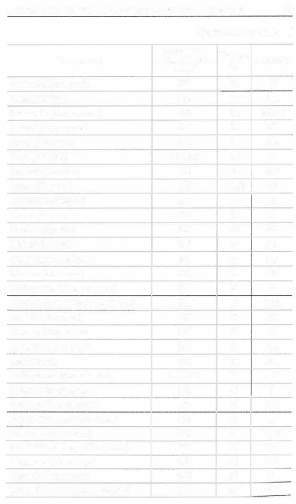 1 Напряжение в осветительной сети и чапоты в некоторых аранах мира	93Продолжение  табл. 1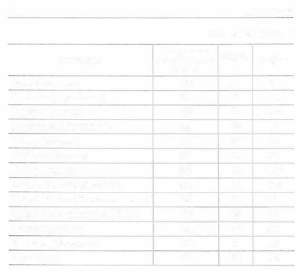 Аналоги варисторов разных производителей	95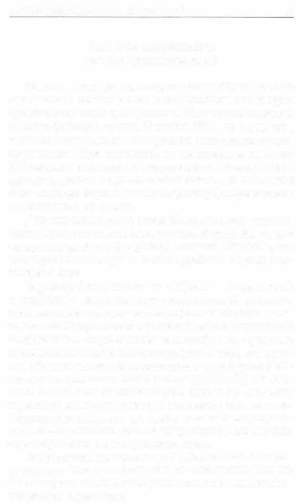 Аналоги варисторов разных производителейОткрыть тему по варисторам меня побудил уже не один случай спасения ими дорогостоящей  аппаратуры при скачках сетевого напряжения. Этот очень полезный элемент работает просто. В платах РЭА, теле-, аудио-, видеотехники ставится. как правило, после сетевого пре­ дохранителя. При перегрузке по напряжению  на  входе ИП варистор замыкается, предохранитель сгорает. После замены устройства работают «как новые». В некоторых схемах предусмотрено даже два варистора, а в реальности не поставлено ни одного.Для телемастеров это, может быть, не плохо, мя про­ изводителя тоже (дополнительный заработок). А в <<СВОЮ>> аппаратуру желательно варисторы ставить. Тем более, что некоторые экземпляры способны работать в цепях пос­ тоянного тока.Варистор (англ. var;stor от vari[aЫe] - перемеюrый и [resi]stor) - резистор, полупроводниковый резистор, электрическая проводимость которого изменяется нели­ нейно. Варисторы имеют отрицательный температурный коэффициент сопротивления и способны выдерживать значительные электрические перегрузки, просты и деше­ вы, обладают высокой надежностью, малой инерцион­ ностью (предельная рабочая частота до 500 кГц), но име­ ют значительный низкочастотный шум и меняют свои параметры со временем и при изменении температуры. Варисторы применяют для стабилизации и регулирова­ ния низкочастотных токов и напряжений, для защиты перенапряжений в электрических цепях.Информация д;тя справочной таблицы любезно пре­ доставлена  Интернет-ресурсом  www.varistor.ru.  Там  же (на сайте) можно получить представление о типах корпу­ сов разных варисторов.Аналоги варисторов разных производителей18 - максимальное рабочее напряжение по переменному току (УАС)SAS	CNR	JVR	Philips	TompsonAVXSAS-180LD05	CNR-05Dl80K	JVR05Nl80M65	-SAS-180LD07	CNR-07D180К JVR07N180М65 SAS-J80LD10	CNR-l0Dl80K JVRJ0N180M87 SAS-180LD14	CNR-14Dl80K JVR14N180M87 SAS-180LD20	CNR-20Dl80K JVR20Nl80MllMaida	Нarris Littelfuse	Panasonic	Siemens Epcos	FujiТаблица 2MDEMDE5Dl80M MDE7Dl80M MDE10Dl80M MDE14Dl80M MDE20Dl80MSanken�О'\D58ZOV1 lORA00 D73ZOVIl0RA0l D6121ZOV110RA02 D6921ZOV110RA04 D6521ZOV110RA04V18ZA05 Vl8ZA1 Vl8ZA2 Vl8ZA3 Vl8ZA40ERZCO5DКI80 ERZCO7DK180 ERZC010DK180 ERZCO14DКI80 ERZCO20DK180S05Kll S07Kll Sl0Кll S14Kll S20Kll-		SNR7D18L SNR14D18L22 - максимальное р- абочее напр- яжение по пер- еменному току  (VAC)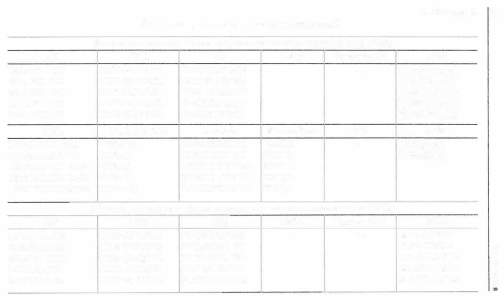 :::J "О�ro:s:I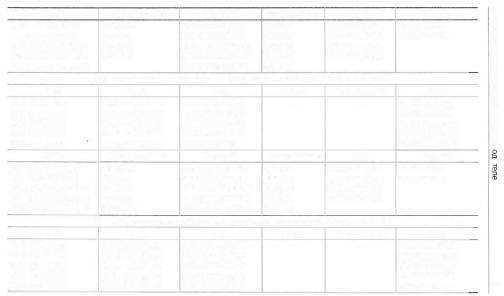 27 - максимальное рабочее напряжение по переменному току (VAC)33 - максимальное рабо•rее напряжен не  по переменному току (VAC)!'-')>С1>::,о..,С1>:s: u� о,uС1>"':i:!!:хu:::,о  о,:s::s:,14:)--.1Продолжение табл. 2 1 �39 - максимальное рабочее напряжение по переменному току (VAC):::J "О47 - максимальное рабо•1ее напряжение по переменному току (VAC):t:s; 		:о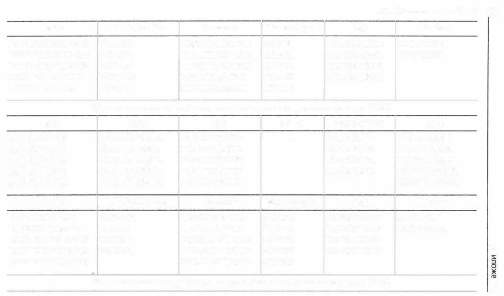 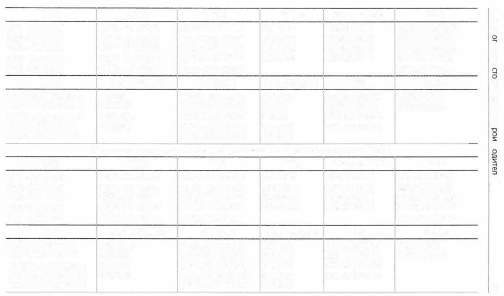 56 - максимальное р- абочее напр- яжение по пер- еменному  току (VAC)!'.J)>:i: QI::,sа, QI-о:s;-о о а,-оQI:i: r:г><:::,"'а,т:s;,�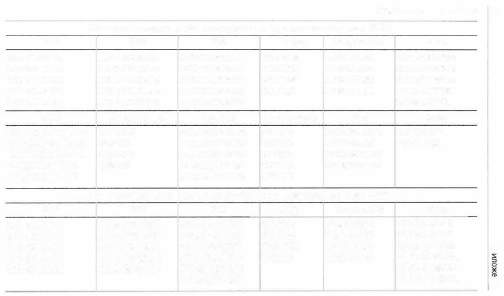 Продол.ж:ение табл. 268 - максимальное рабочее напряжение по переменному току (VAC)82 - максимальное рабочее напряжение по переменному току (VAC)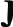 =,...=-а::Js;,,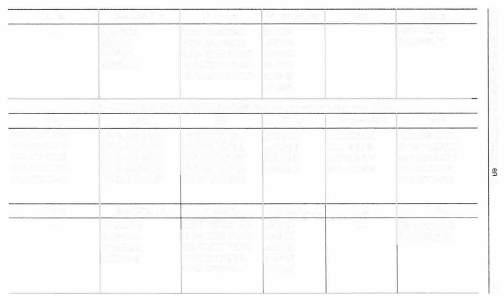 100 - максимальное рабочее напряжение по переменному току (VAC)N}> I!)J о::,�IJ>о.,-о:s:@IJ>lJw:rх<:Г15::,IJ>:s;...11):s;,-с:,Продолжение табл. 2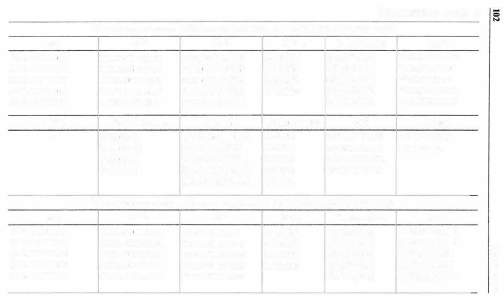 120 - максимальное рабочее напряжение по переменному току (VAC)150 - максимальное рабочее напряжение по переменному току (VAC)::J "О6�:r:s;:оMaidaD6521ZOV950RA65 Dб121ZOV950RA03 D58ZOV950RA01 D73ZOV950RA02 D6921ZOV950RA06Harris Littelti.JseVl50ZA4 VI50ZA1 Vl50ZA8PaнasonicERZCO20DK151 ERZCO10DК151 ERZC05DKJ51 ERZCO7DKJ51 ERZCO14DК151Siemens Epcos	FujiS20K95	ENB151Dl0AS10K95	ENBI51D05BS05K95	ENB151D07AS07K95	ENB151Dl4A Sl4K95San.kenSNR7A95K SNR14D95KN)>:r�-с,QjCDС)s180 - максимальное р- або'lее наnряжение no переменному току  (VAC)-с,оо,11"'r:г::r:-с,:,sа,rt) S•200 - максимальное р--  абочее напр-  яжение по переменному току  (VAC)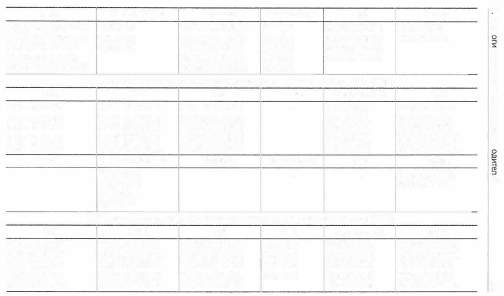 SAS	CNR	JVR	Philips	TompsonAVXSAS-201KD20	CNR-20D201K      NR20N201К11      594513]6	24МОО131К SAS-201КD10	CNR-10D201K      NR10N201K87      592.1316	13МОО131К SAS-201КD05	CNR-05D201K     JVR05N201K65     593.1316	07МОО131К SAS-201KD07	CNR-07D201K     NR07N201K65     59551316	09MO0J31K SAS-201КD14	CNR-14D201K     JVR14N201K87	17МОО131КMDEMDE20D201K MDE10D201K MDE5D201K MDE7D201K MDE14D201K- с,.)Продолжение табл. 2Siemens Epcos	Ft1ji	Sanken-	ENB201D20A	SNR20Al30KENB201Dl0A	SNR7Al30K ENB201D05B	SNR14Dl30K ENB201D07AENB201D14A...�,1>.220- максимальное р- абочее напр- яжение по nер- еменном.у току.(VAC)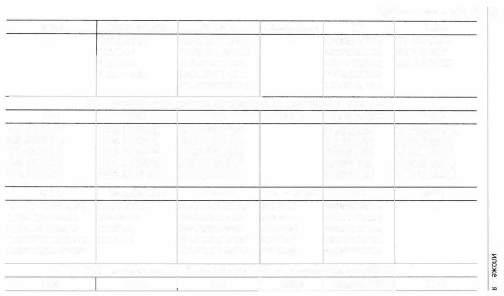 SAS240- максимальное рабочее напряжение по переменному току (VAC)CNR	I	JVR	j	Philips	I   Toшpson AVX  1	MDE-о::1:х:s:270 - максимальное рабочее напряжение по переменному току (VAC)N)>J: 111:::,о-,sа, 111 "Оs"Оо а,�wJ: 1Тх'8::,wа,SAS SAS-271KD14 SAS-271KD05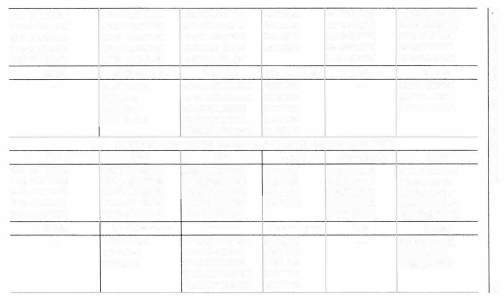 SAS-271KD07 SAS-271KD10 SAS-27JKD20Maida-CNRCNR-14D27lK CNR-05D271K CNR-07D271K CNR-10D271K CNR-20D271KHarris LittelfuseУ1751.А10А V270ZA05 Vl75LA2JVR	PhilipsJVR14N271K87	59551716JVR05N27l К65	592.1716JVR07N27lK65	593.1716NR10N271K87	59451716 JVR20N27lК11Panasonic		Siemens Epcos ERZCO14DК271	Sl4Кl75 ERZCO5DК271	SО5К175ERZCO7DК271 S07Кl75 ERZCO10DК271 Sl0K175 ERZCO20DК271  S20Kl75TompsonAVX17М01750К07МО1750К09М01750К13МО1750К24М01750КFuji-MDE MDE14D271K MDE5D271KMDE7D271K MDE10D271K MDE20D271KSanken SNR14Dl75K SNR7Al75K SNR20Al75Kgs�.,,с:>и,Продолжение табл. 2300 - максимальное рабочее напряжение по переменному току (VAC)330 - максимальное рабочее напряжение по переменному току (VAC)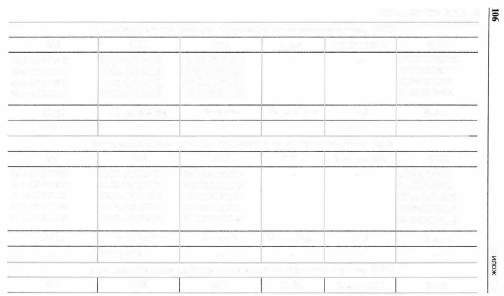 SAS360 - максимальное рабочее напряжение по переменному току (VAC)CNR	NR	Philips	TompsonAVX	MDE::::J "От::t:s:390 - максимальное рабочее напряжение по переменному току (VAC)!'.!)> Iа,б�а,а,"Оs"Оо а,w Ir;rх::J....,sSAS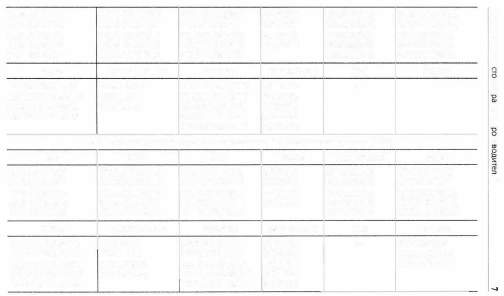 SAS-391КD05 SAS-391КD07 SAS-391КD10 SAS-391KD20 SAS-391KDJ4MaidaD58ZOV25 lRA08 D73ZOV231RA20 D61ZOV251RA40 D61ZOV251RA130 D61ZOV251RA72CNRCNR-05D391K CNR-07D391K CNR-10D391K CNR-20D391K CNR-14D391KHarris LittelfuseV390ZA05 V250LA10 V250LA40A V250LA20AJVRJVR05N391К65 JVR07N391K65 NR10N391K87 NR20N391К11 NR14N391K87PanasonicERZCO5DК391 ERZCO7DК39 I ERZCO10DК391 ERZCO20DК39 l ERZCO14DК391Philips592.2516593.25165945251659552516Siemens EpcosS05K250 S07К250 S10К250 S20К250 S14К250TompsonAVX07МОО251К09М00251К13МОО251К24МОО251К17МОО251КFujiMDEMDE5D391K MDE7D391K MDE10D391K MDE20D391K MDE14D391KSanke11SNR7A250K SNR20A250K SNR14D250K(1)S•�-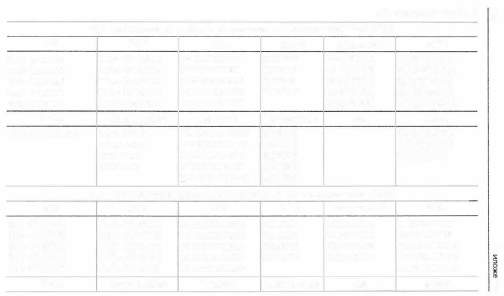 Продолжение табл. 2430 - максимальное рабочее напряжение по переменному току (VAC)470 - максимальное рабочее напряжение по переменному  току (VAC)....00::i5,,,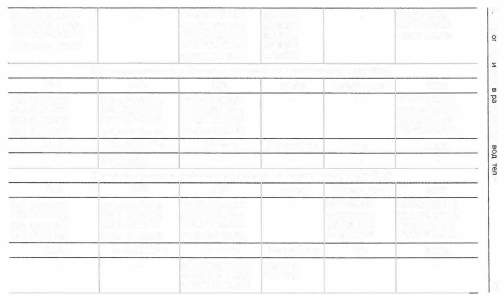 510- максимальное рабочее напряжение по переменному току (VAC)620- максимальное рабо,1ее напряжение по переменному току (VAC)....,)> I:::,s:а,"Ог "8"'I![х"8s:...,s: 11>s:,-\СПродолжение табл. 2680- максимальное рабочее напряжение по переменному току (VAC)750 - максимальное рабочее напряжение по переменному току (VAC)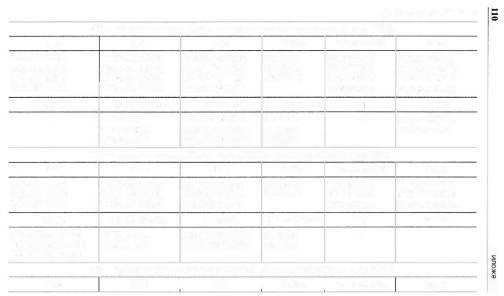 SAS780 - максимальное рабочее напряжение по переменному току (VAC) CNR	I	JVR	I	Philips	I Tompson AVXMDE::J-о:t:s;:о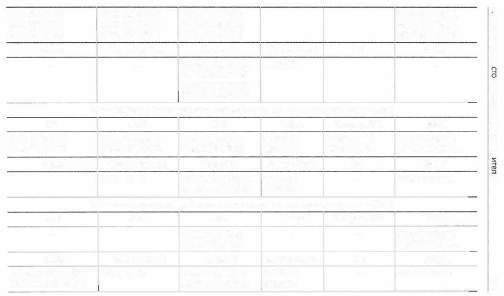 820 - максимальное рабоqее напряжение по переменному току (УАС)910 - максимальное рабочее напряжение по переменному току (VAC)"'арI,::,оа"',"О:s;"8"'�"'IfТх::J.,,:s:"'grt>:s:,........-SAS-Окончание табл. 2950 - максимальное рабочее напряжение по пе-ременному току (VAC)CNR	JVR-	-......NM:rida-Harris Littelfuse-Panason-1000 - максимальное рабочее напряжение по переменному току (VAC)1100 - максимальное рабочее напряжение по перемен иому току (VAC)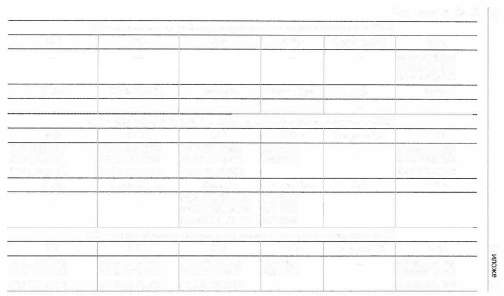 -о:::J:s;,,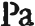 1200 - макс11ма:1ьное рабочее напряжение по переменному току (VAC)1800 - максимальное рабочее напряжение по перемешюму току (VЛС)!'-')>:х:�-,s111-о sа "8111-оQ,:х:![х::1 "Оо:s:"':i:,SAS	CNR	NR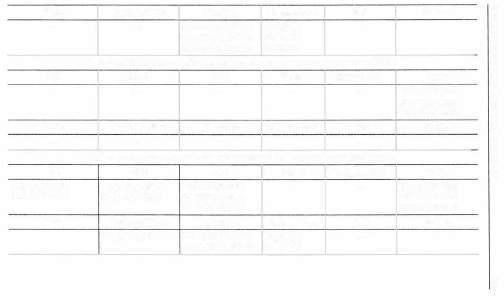 SAS-182КD20	CNR-20Dl82K	NR10Nl82K87 SAS-182KD14	CNR-14Dl82K	NR.20N182КllNR.14Nl82K87Maida	Harris Lillelfuse	Panasonic-	Vl0001A80A		ERZCO20DK182 ERZCO14DК182Philips-Siemens EpcosS20К1000 S14К1000TompsonAVX-Fuji-MDEMDE10Dl82K MDE20Dl82K MDEJ4Dl82KSanken�11):s:,--114	Приложения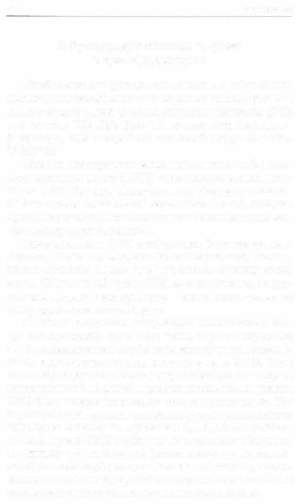 Провода для обмоток катушек и трансформаторовНаибольшее распространение получили обмоточные провода в эмалевой изоляции на основе высокопрочных синтетических лаков с температурным индексом (ТИ) в диапазоне 105-200. Под ТИ понимается температу­ ра провода, при которой его полезный ресурс не менее 20 ООО час.Медные эмалированные провода с изоляцией на ос­ нове масляных лаков (ПЭЛ) вьшускаются с диаметром жилы 0,002-2,5 мм. Такие провода обладают высоки­ ми электроизоляционными характеристиками, которые практически не зависят от внешнего в.тшяния повышен­ ных температур и влажности.Проводам типа ПЭЛ свойственна большая зависи­ мость от внешнего воздействия растворителей, относи­ тельно проводов с изоляцией на основе синтетических лаков. Обмоточный провод ПЭЛ можно отличить от дру­ гих даже по внешнему признаку - эмалевое покрытие по цвету приближается к черному.С помощью обмоточных проводов ПЭЛ можно (в слу­ чае эксперимента) даже обеспечить горение гирлянды из 1О миюштюрных ламп (рассчитанных на напряжение 24 В), включенных последовательно в сеть 220 В. Если такую гирлянду повесить на стену в обычную комнату, то на расстоянии 2...3 метров проводник в качестве провода ПЭЛ будет совсем не заметен человеческому глазу. Ток в цепи (согласно электрическим характеристикам данных ламп накаливания) не превышает 0,1 А, поэтому обмо­ точный провод ПЭЛ стойкий к внешним воздействиям, и обладающий наибольшей (среди всех однотипных об­ моточных проводов) сопротивлением на разрыв, вьщер­ живает данную нагрузку в течение нескольких лет. Такие эксперименты автор ставил в пионерском детстве.Провода для обмоток катушек и трансформаторов	115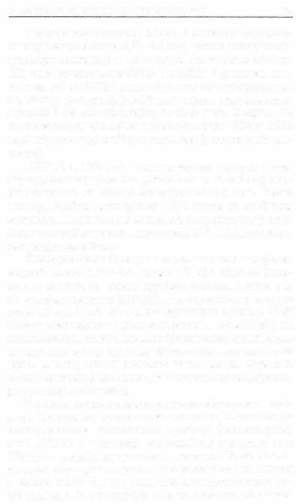 Медные провода типов ПЭВ-1 и ПЭВ-2 (выпускают­ ся с диаметром жилы 0,02-2,5 мм) имеют поливинила­ цетатную изоляцию и отличаются золотистым цветом. Медные провода типовПЭМ-1 и ПЭМ-2 (с тем же диа­ метром, как и ПЭВ) и прямоугольные медные проводни­ ки ПЭМП (сечением 1,4-20 мм2) имеют лакированную изоляцию на поливинилформале.вом лаке.  Индекс  <<2>> в соответствующем обозначении проводов ПЭВ и ПЭМ характеризует двухслойную изоляцию (повышенной тол­ щины).ПЭВТ-1 и ПЭВТ-2- эмалированные провода с тем­ пературным mщексом 120 (диаметром 0,05-1,6 мм) име­ ют изоляцию на основе полиуретанового лака. Такие провода удобно монтировать. При пайке не требуется зачищать лакированную изоляцию и применять флюсы. Достаточно обычного припоя марки ПОС-61 (или анало­ гичного) и канифоли.Эмалированные провода с изоляцией на полиэфира­ мидной основе ПЭТ-155 имеют ТИ-155. Они выпуска­ ются с жилами не только круглого сечения (диаметра), но и прямоугольного (ПЭТП) типа с диаметром провод­ ника 1,6-11,2 мм2• По своим параметрам провода ПЭТ близки к вышерассмотренным проводам типа ПЭВТ, но относительно последних имеют более высокую стойкость к тепловому удару. Поэтому обмоточные провода типов ПЭВТ и ПЭТ, ПЭТП особенно часто можно встретить в мощных трансформаторах, не исключая трансформато­ ры для сварочных работ.Отечественные высокочастотные обмоточные про­ вода. На высоких частотах применяются многожильные эмалированный обмоточные провода (литцендраты) типа ЛЭШО в шелковой однослойной изоляции или ЛЭШД -- в двойной шелковой изоляции. Такие прово­ да состоят из пучка медных эмалированных проволочек диаметром 0,05-0, 1 мм и используются для катушек ин­ дуктивности (и дросселей). В высокочастотных прово-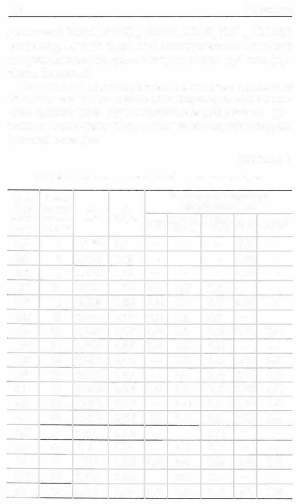 116	Приложениядах типов ЛЭШО, ЛЭШД,  ПЭЛО, ЛЭЛД,  ДЭП, ЛЭПКОжилы скручены из отдельных эмалированных проволок д;IЯ уменьшения потерь от поверхностного эффекта (эф­ фекта близости).В таблице 3 приведены диаметры широко применяе­ мых высокочастотных обмоточных проводов отечествен­ ного производства. Для нечетных номеров диаметр про­ вода примерно равен полусумме диаметров двух соседних (четных) номеров.Таблица 3Сведения о высокочастотных обмоточных проводах3. Провода для обмоток катушек и трансформаторов	ll7Окон•шние табл. ЗДиа-	Число	Максимальный нару;КНЫЙметр	П()ОВОД-	S,	R,прово-  ников в	мм2	Ом/к�r да, м скруткеаметр провода. ммлэшо,   лэло лэлд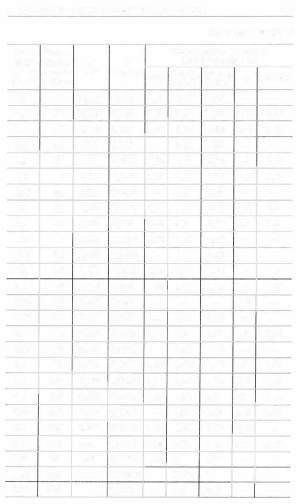 118	Приложения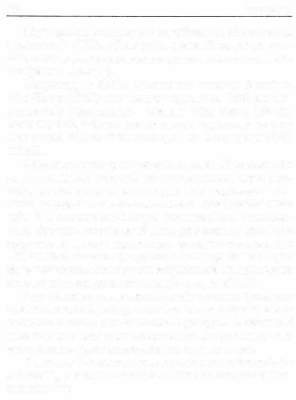 Маркировка популярных зарубежных обмоточных проводов. В США и Великобритании обозначение диа­ метров обмоточных проводов записывается словами wire size (размер провода).Например, в США применяют систему American Wire Gauge (AWG) или иногда встречается B&S, а в Со­ единенном  Королевстве -Standar  Wire  Gauge  (SWG). В таблицах 4 и 5 приведены диаметры широко прим:еняе­ мых типов обмоточных проводов по стащарта:м AWG иSWG.Допустимая нагрузка на проводники. Максимально допустимый ток, который можно пропускать через про­ вода, не тревожась за возгорание или нарушение кон­ такта, определяется в соответствии с приведенной ниже табл. 6. Максимальный нагрев резиновой или пластмас­ совой (а также их сочетаний или производных) изоляции проводов не должен превьШiать значение температуры+50 °С. От этого температурного параметра зависит про­ должительность безопасного воздействия на проводник максимально допустимого тока (/max, А, в табл. 6).Для безопасности используемой проводки (она, как правило, используется длительное время, годами) имеет значение и метод расположения проводов. В таблице 6 представлены значения максимально допустимого тока для проводов, расположенных воздушным путем.В таблице 7 сведены проверенные практикой данные о сечении, диаметре жилы проводника его материала и со­ противлении.Таблица 4Соответствие и перевод на миллиметры проводов	(американский стандарт)w::::J"8"'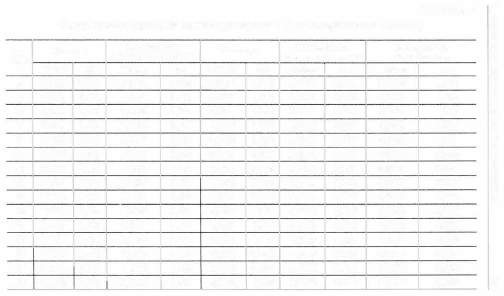 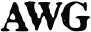 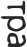 № AWG141617181920212224262728Минимумдюймы	мм0,0635	1,6130,0565	1.4350,0503	1,2780,0448	1,1380,0399	1,0130,0355	0,9020,0317	0,8050,0282	0,7160,0250	0,6350,0224	0,5690,0199	0,5050,0177	0,4500,0157	0,3990,0141	0,3580,0125	0,318НомJiнальныйд:иа.>.tетр без ИЗОдя11ИИдюймы	мм0,0641	1,6280,0571	1,4500,0508	1,2900,0453	1,1510,0403	1,0240,0359	0,9120,0320	0,8130,0285	0,7240,0253	0,6430,0226	0,5740,0201	0,5110,0179	0,4550,0159	0,4040,0142	0,3610,0126	0,320МаксимумдЮЙМЫ	мм0,0644	1,6360,0574	1,4580,0511	1,2980,0455	1,1560,0405	1,0290,0361	0,9170,0322	0,8180,0286	0,7260,0254	0,6450,0227	0,5770,0202	0,5130,0180	0,4570,0160	0,4060,0143	0,3630,0127	0,323Минимальноеу.11ел.lf<Jение диаметраДЮЙМЫ	мм0,0016	0,0410,0015	0.0380,0014	0,0360,0014	0,0360,0013	0,0330,0012	0,0300,0012	0,0300,0011	0,0280,0011	0,0280,0010	0,0250,0010	0,0250,0009	0,0230,0009	0,0230,0008	0,0200,0008	0,020IIОЛНЬI.Й диаметрдюймы	мм0,0666	1,6920,0594	1,5090,0531	1,3490,0475	1,2070,0424	1,0770,0379	0,9630,0339	0,8610,0303	0,7700,0270	0,6860,0243	0,6170,0217	0,5510,0194	0,4930,0173	0,4390,0156	0,3960,0140	0,356g"':,:,;::�"'<�Еlt)s.g.:r-о� d "8"''С№	Минимум	Номю1альный	Максимумув лМинимальноеОкончание  табл.  4	1  с::>�МаксимальноAWGДЮЙМЫ	ммдиаметр �зДЮЙМЫИЗОЛЯЦммИИДЮЙМЫ	мме ичение диаметраДЮЙМЫ	ммполный диаметр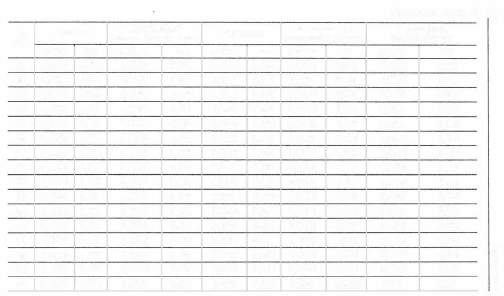 :::Ju�::i::х,Провода для  обмоток катушек и трансформаторов	121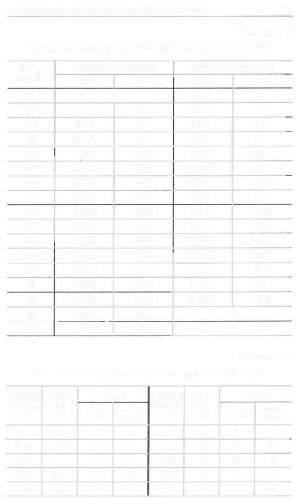 Таблица  5Соответствие проводов SWG (Великобритания) и AWGТаблица 6Максимально допустимый ток нагрузки в проводах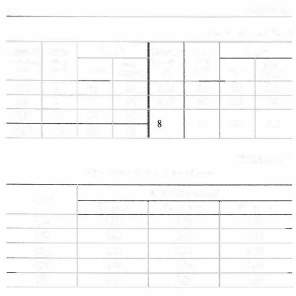 Ссылки на сайты производителей мигающих светоизлучающих диодов 123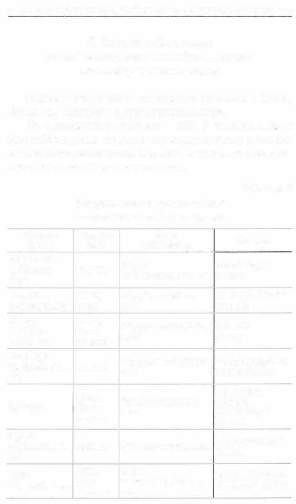 Ссылки в Интернетена сайты производителей мигающих светоизлучающих диодовФирмы-изготовители светодиодов находятся в США, Германии, Тайване и в других уголках мира.По систематизированным в табл. 8 данным можно без особого труда получить все инrересующие сведения о мигающих светодиодах, включая их электрические ха­ рактеристики и цоколевку корпуса.Таблица 8Интернет-ссылки производителеймигающих светоизлучающих диодов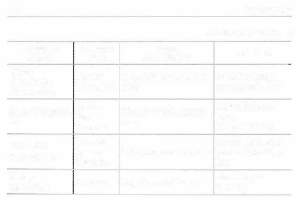 В помощь электрику Замена эпектрических агрегатов на аналоги	1255. В помощь электрику.Замена электрических агрегатов на аналогиРеле времениАналоги реле времениТаблица 9Наи'\{енование, серия или тип		Рекомендуемая замена Реле времени ВЛ-10	ВЛ-6, ВЛ-бU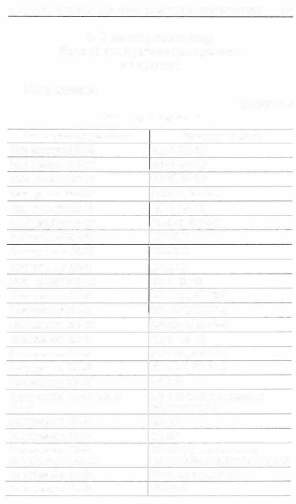 Реле времени ВЛ-15	ВЛ-6, ВЛ-бUРеле времени ВЛ-18	ВЛ-6, ВЛ-бUРеле времени ВЛ-19	ВЛ-6-П, ВЛ-6-ПIРеле времени ВЛ-23	ВЛ-56-СРеле времени ВЛ-27	ВЛ-56-СРеле времени ВЛ-34	ВЛ-56-СРеле времени ВЛ-38	ВЛ-6, ВЛ-6UРеле времени ВЛ-40	ВЛ-65-С, ВЛ-78-СРеле времени ВЛ-41	ВЛ-65-С, ВЛ-78-С126	Приложения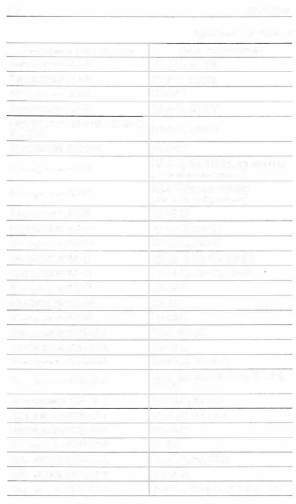 Продолжение табл. 95.  В  помощь электрику  Замена электрических аrрегатов на аналоги	127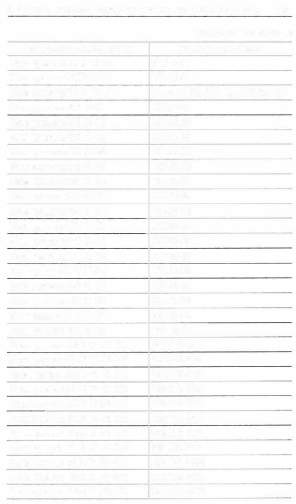 Продолжение табл. 9128	ПриложенияОкончание  табл. 9Наименование, серия или тип	Рекомендуемая заменаРеле времени РКВ 11-43-212	РВП 72-3122Реле времени РКВ 11-33-221	РВП 72-3222Реле времени РКВ 11-33-222	РВП 72-3222Реле времени РКВ 11-43-221	РВП 72-3222Реле времени РКВ 11-43-222	РВП 72-3222Реле времени РКВ 11-33-331 РВП 72-3323 Реле времени РКВ l l-33-332 РВП 72-3323 Реле времени РКВ 11-43-331  РВП 72-3323Реле времени РКВ 11-43-332 РВП 72-3323 Реле времени РВМ-12, РВМ-13 РСВ-13-18Реле времени РВТ-1200	ВС-43-3_, ВС43-6_Реле времени ЭВ-122	РВ-128Реле времени ЭВ-123	РВ-127Реле времени ЭВ-235	РВ-235Реле времени ЭВ-237	РВ-237Реле времени РЭ-511	РЭВ-811Реле времени РЭ-513	РЭВ-812Реле времени РЭ-515	РЭВ-814Реле времени РЭ-583	РЭВ-881Реле времени РЭ-585	РЭВ-882 Реле времени РЭВ-881, РЭВ-882 РЭ-16-12-3 Реле времени РЭВ-883, РЭВ-884 РЭ-16-30-3Репе контроля фазАналоrи реле контроля фазТаблица 10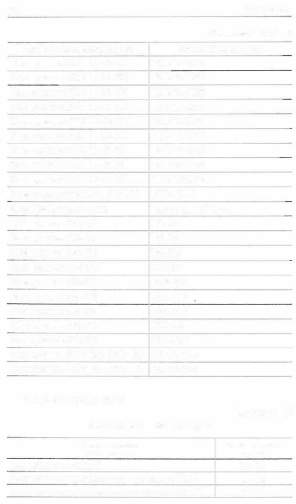 5. В помощь электрику Замена электрических аrреrатов на аналоrи	129ФоторелеАналоги фоторелеТаблица 11Наимс1ювание, серия или тип Фотореле ФР-1 Фотореле ФР-2 Фотореле ФР-75 Фотореле ФР-94 Фотореле DS-GS/ 1 S Фотореле Z-LMKРекомендуемая заменаФР-7, ФР-7М, ФР-7КФР-7, ФР-7М, ФР-7КФР-7, ФР-7М, ФР-7КФР-7, ФР-7М, ФР-7К ФР-7КФР-16ТРепе указательныеАналоm указательных релеТаблица 12Промежуточные репеАналоги промежуточных релеТаблица 13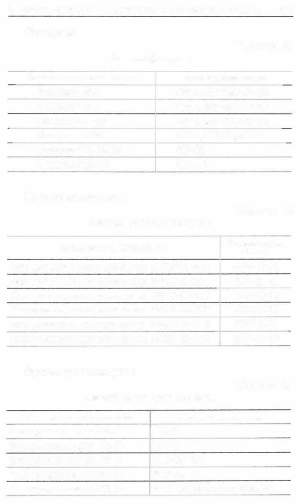 130	Приложения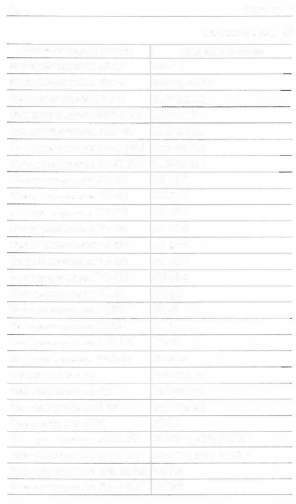 Окончание  табл. 13Наименование, серия или тип	Рекомендуемая заменаРеле промежуточное ПЭ-27	РЭП-11Реле промежуточное РПУ-0	НН53Р, НН63Р Реле  промежуточное РПУ-1	РПУ-2М 211 Реле промежуточное РПУ-2 М3	РПУ-2М 211 Реле промежуточное МКУ-48	РПУ-2М 211 Реле промежуточное РП-2ОМ2 l5 РПУ-2М 202 Реле промежуточное РП-2ОМ2 l7 РПУ-2М 211 Реле промежуточное РП-221	РП-17-1Реле промежуточное РП-222	РП-17-5Реле промежуточное РП-223	РП-17-2 Реле промежуточное РП-224	РП-17-3 Реле промежуточное РП-225	 РТТ-17-4 Реле промежуточное РП-232	РП-16-4 Реле промежуточное РП-233	РП-16-2 Реле промежуточное РП-341	РП-361 Реле промежуточное РП 351	РП 12Реле промежугочное РП 352 РП 11 Реле промежуточное РПТ-100 ПЭ-37 Реле промежуточное РЭП-15 ·РЭП-34Реле  слаботочное РА	РПУ-2М 211Реле  слаботочное  РА-4ТТ		РПУ-2М 211 Реле слаботочное РАД-4П	РПУ-2М 211 Реле слаботочное РСМ		РЭС6Реле промежуточное РП-21 003 НН53Р (до ЗА), ННбЗР Реле промежуточное РП-21 004     НН54Р (до ЗА), НН64Р Реле промежугочное РЭП-26 003 НН6ЗРРеле   промежуточное РЭП-26  004     НН64Р5. В помощь электрику. Замена Jлек1рических аrрегатов на аналоги	131Реле токаАналоm реле токаТаблица 14Наимсноваtше. серия или тип Реле тока РТ-40/6Реле тока РЭВ-201. РЭВ-203 Реле тока РЭВ-202, РЭВ-204 Реле тока РЭВ-312Реком�ндусмая заменаРЭ-12-2 РЭ-12-4 РЭ-13-5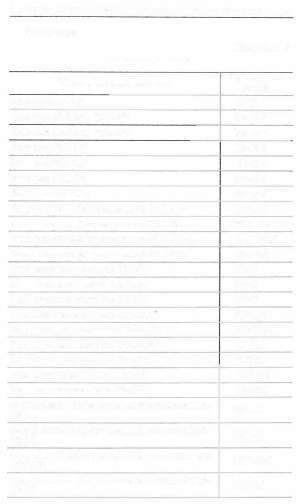 132	ПриложенияРепе напряженияТаблица 15Аналоги реле напряженияНаименование, серия или тип Реле напряжения РН-53, РН-153Реле напряжения РН-54, РН-154 Реле напряжения РЭВ-311Реле напряжения РЭ 510 Реле напряжения ЭН 524 Реле напряжения ЭН 526Реле напряжения ЭН 526/60-ДМ Реле напряжения ЭН 528Реле напряжения ЭН 529 Реле напряжения РН-73 Реле напряжения РН-74Реле контроля синхронизма ЭНЭ535Фильтр-реле напряжения обрат. послед. РНФ-1Рекомендуемая заменаРН-01 РН-01 РЭ-15 РЭВ-820 РН-53 РН-53РН-53/60Д РН-54РН-54 РСН-12 РСН-18 РН-55 РНФ-IМРепе температурныеАналоги температурных релеТаблица 16Наименование, серия или тип	Рекомендуемая заменаРеле температурное ТР 200	ТРМ-11-11Выключатели конечные	Таблица 17Аналоm конечных (концевых) выключателейНаименование, серил или тип Пугевой выклюqатель ВК 200 Пугевой выключатель ВПУ-011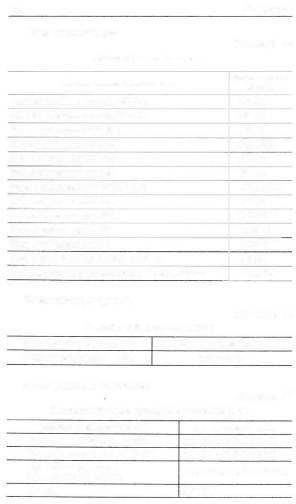 Пугевой выключатель ВП-15К 218 231-54У2.ЗКУ-701Рекомендуемая замена ВП-16Г 2ЗБ 231-55У2.3 ВП-16Г 2ЗБ 231-55У2.ЗВПМ-15К 21Б 231-54У2.З КУ-8015. В помощь элекrрику. Замена электрических агрегатов на аналоги	133Датчики бесконтактныеТаблица 18Аналоrи бесконтакп1ых датчиковНаименование, серия или тип	Рекомендуемая замена Бесконтактный датчик БВК-24		БВК-260Бесконтактный датчик БВК-201	БВК-261Бесконтактный датчик БВК-202	БВК-262Бесконтактный датчик БВК-203	БВК-263Бесконтактный датчик БВК-204	БВК-264Бесконтактный датчик БВК-322	БВК-422Бесконтактный датчик БВК-323	БВК-423Бесконтактный датчик БВК-324		БВК-424 Бесконтактный даТ'!ик КВД-6М	ПИЩ-6-1, ПИЩ-6-3Пакетные выключателиАналоги пакетных выключателейТаблица 19Сигнальная аппаратураТаблица 20Аналоги устройств сиrнальной аппаратуры:Наименование,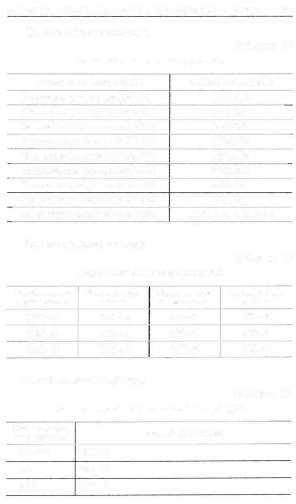 АС-220 АЕ АЕРСКЛ-1IСКЛ-llСКЛ-11Рекомендуемая замена134	ПриложенияОкончание  табл. 20серия или тип АВР22 мм АВР 16:чм АМАМЕАСЛ АСКМ АС-1201Рекомендуемая заменаСКЛ-12, СКЛ-14, AL-22(230 В), AD-22DS (230 и 24 В)СКЛ-16, СКЛ-18СКЛ-12, СКЛ-14, AD-22OS (230 и 24 В),AL-22 (230 В)СКЛ-12, СКЛ-14, AD-22DS (230 и24 В), AL-22 (230 В)СКЛ-12, СКЛ-14, AL-22(230 В), AD-22DS (230 В) СКЛ-15, СКЛ-17СКЛ-16,  СКЛ-18Пускатели магнитныеАвалоrи магнитных пускателейТаблица 21Реле тепловые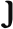 Аналоги тепловых релеТаблица 22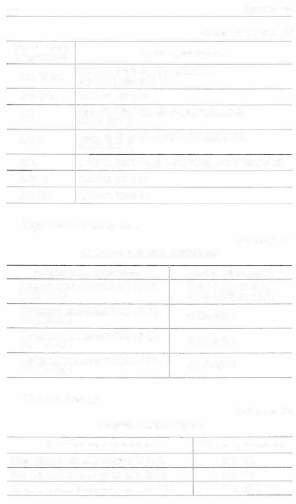 5   В помощь  электрику.  Замена электрических агрегатов на аналоги	135Окончание  табл. 22Наименование, серия или тип	Рекомендуемая замена Реле  электротепловое токовое РТЛ-1002		РТЛ  09302 Реле  электротепловое токовое РТЛ-1003		РТЛ  09303 Реле  электротепловое токовое РТЛ-1004		РТЛ  09304 Реле  электротепловое токовое РТЛ-1005		РТЛ09305   Реле  электротепловое токовое РТЛ-1006		РТЛ  09306 Реле  электроrепловое токовое РТЛ-1007		РТЛ09307   Реле  электротеплоное токовое РТЛ-1008		РТЛ09308   Реле  электротепловое токовое РТЛ-1010		РТЛ 09310Реле электротепловое токовое РТЛ-1О 12	РТЛ09312 Реле электротепловое токовое РТЛ-1014	РТЛ09314 Реле электротепловое токовое РТЛ-1О16	 РТЛ12316 Реле электротепловое токовое РТЛ-1021	РТЛ 16321 Реле электротепловое токовое РТЛ-1022	РТЛ25322 Реле :шектротепловоетоковое РТЛ-2053	РТЛ 40353 Реле электротепловое токовое РТЛ-2055	РТЛ40355Реле электротепловое токовое РТЛ-2057	РТЛ 63357 Реле электротепловое токовое РТЛ-2059	РТЛ 63359 Реле электротепловое токовое РТЛ-2061	РТЛ63361 Реле электротепловое токовое РТЛ-2063	РТЛ80363Устройства защитыАналоm устройств защитыТаблица 23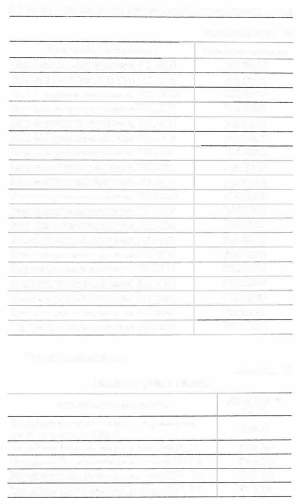 136	ПриложенияОкончание табл. 23ЭлектромаrнитыАналоги электромагнитовНаименование, серия или типТаблица 24Электромагнит МИС-1100 Электромагнит МИС-1200 Электромагнит МИС-2100 Электромагнит МИС-2200 Электромагнит МИС-3100 Электромагнит МИС-3200 Электромагнит МИС-4100 Электромагнит МИС-4200 Электромагнит МИС-5100 Электромагнит МИС-5200 Электромагнит МИС-6100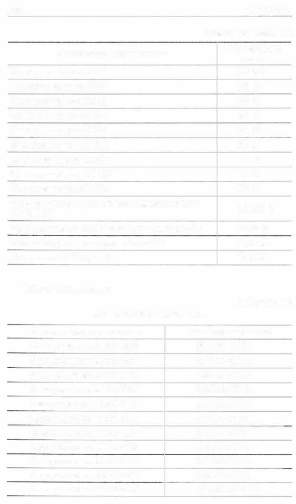 ЭМ-33-41111 ЭМ-33-41311 ЭМ-33-51111 ЭМ-33-5131 l ЭМ-33-51111 ЭМ-33-51311 ЭМ-33-61111 ЭМ-33-61311 ЭМ-33-71111 ЭМ-33-71311 ЭМ-44-37-112 l5  В помощь электрику Замена эпекrрических агрегатов на аналоги	137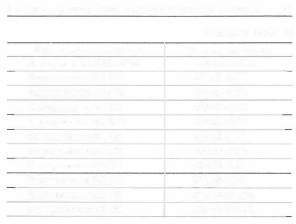 Окончание табл. 24Наименование, серия или тип	Рекомендуемая заменаЭлектромагнит МИС-6200	ЭМ-44-37-1321Электромагнит ЭД-041	ЭМ-33-41111Электрома1-нит ЭД-042	ЭМ-33-41311Электромагнит ЭД-051	ЭМ-33-41111Электромагнит ЭД-052	ЭМ-33-41311Электромагнит ЭД-06 J	ЭМ-33-51111Электромагнит ЭД-062	ЭМ-33-51311Электромагнит ЭД-071	ЭМ-33-611 11Электромагнит ЭД-072	ЭМ-33-61311Электромагнит ЭД-091	ЭМ-44-37-11 21Электромагнит ЭД-092	ЭМ-44  37- l321Литература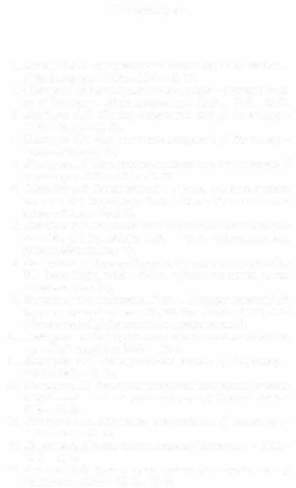 КашкаровА.П. Радиолюбители выживают, но не сдаются...// Радiоаматор.- 2006.-№ 6.- С. 12.КашкаровА.П. Разговаривая с оппонентом - всегда улыбай­ ся //  Радиомир - Ваш  компьютер.- 2005.-№ 5.- С. 22.Кашкаров А.П. Подбор диодов ддя пар // Радиомир.- 2004.-№ 10.- с. 18.Кашкаров А.П. Что моrут стабилитроны? // Радиомир.- 2004.- № 9.- с. 36.КашкаровА.П. Звуковые автомобильные сигнализаторы// Радиомир.- 2000.-№ 6.- С. 21.Кашкаров А.П. Радиолюбителям: Схемы ддя быта и отды­ ха.- М.: ИП РадиоСофт, 2003.- 96 с.- (Книжная полка радиолюбителя. Вьш. 3).Кашкаров А.П. Радиолюбителям: Электронные помощни­ ки.- М.: ИП РадиоСофт, 2004.- 140 с.- (Книжная полка радиолюбителя. Вьш. 7).КашкаровА.П. Радиолюбителям: Электронные узлы.- М.: ИП РадиоСофт, 2006.- 270 с.- (Книжная полка радио­ любителя. Вып. 10).В помощь радиолюбителю. Вып. J.  Информационный об­ зор для радиолюбителей.- М.: NT Press, 2005.- С. 32, С.  54/Кашкаров А.П./  (Электроника своими руками).Кашкаров А.П. Электронные схемы для настоящего хозяи­ на.- М.: РадиоСофт, 2006.- 112 с.Кашкаров А.П. Универсальный корпус // Радиомир.- 2005.-№  3.-	21.Кашкаров А. П. Варианты включения пьезоэлектрических излучателей и мигающего  светодиода// Радио.- 2005.­№ 8.- С. 62.Кашкаров А.П. «Полевой>> кипятильник // Радиомир.- 2005.-№ 6.- С. 19.КашкаровА.П. Коммутатор нагрузки// Радиомир.- 2005­.№ 6.- С. 36.Кашкаров А.П. Трехвыводные проходные конденсаторы// Радиомир.- 2005.-№ 8.- С. 42.Литература	139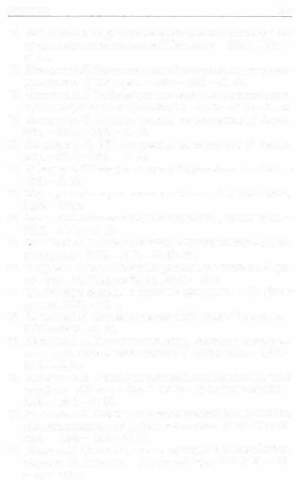 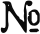 	Кашкаров А.П. Эффективное использование многослойных керамических конденсаторов// Радиомир.- 2005.- № 7.­ С. 40.Кашкаров А.П. Проверяем трансформаторы и катушки ин­ дуктивности// Электрик.- 2005.- No 6.- С. 30.Кашкаров А.П. Стабилитрон в качестве невосстанавливаю­ щегося предохранителя// Электрик.- 2005.- № 10.-С. 23.Кашкаров А.П. Детектор валюты на светодиоде // Радио­ мир.- 2006.- No 6.- С. 43.Кашкаров А.П. УФ светодиоды на дискотеке // Радио­ мир.- 2006.- № 8.- С. 43.КашКдров А.П. Терморезисторы// Радиолюбитель.- 2006.­№ 9.--С. 62.Маркировка электронных компонентов.- М.: Додэка-ХХI, 2004.- 208 с.Рюмик С.Н. Все о мигающих светодиодах// Радиохобби.- 2002.- № 1.- С. 31.Малашевич Б.Н. Огечественные ДМОП транзисторы// Схе­ мотехника.- 2002.-	7.- С. 53-54.Цифровые и аналоговые интегральные микросхемы. Спра­ вочник.- М.: Радиолюбитель, 2000.- 138 с.Транзисторы средней и большой мошности.- М.: Радио и связь, 1994.- 120 с.Кашкаров А.П. Оптоэлектронные МОП реле// Радиомир.- 2005. - Nо 9.-С. 40.Кашкаров А.П. Некоторые отечественные аналоги популяр­ ных зарубежных радиоэлементов// Радиохобби.- 2003.­№ 2.- С. 31.Кашкаров А.П. Некоторые данные по микроконтроллерам семейства PICxxxx и Atrnel PICxxx // Радиолюбитель.- 2006.- No 7.- С. 66.Кашкаров А.П. Современные предохранители и термостаты ДIJЯ радиоаппаратуры и бытовой техники // Радиолюби­ тель.- 2006.- No 8.- С. 32.Юшин А.М Оптоэлектронные приборы и их зарубежные аналоги: Справочник.- М.: РадиоСофr, 2003 (в 5-ти то­ мах).- 346 с.140	Литература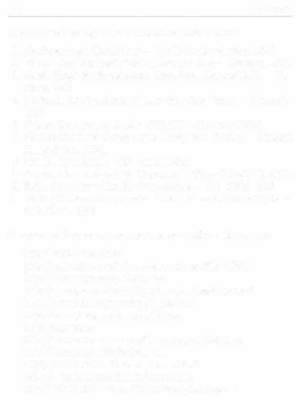 Справочный материал испопьзован из катапоrовSemiconductor Short Foпn - Temic Semiconductor, 1997.Farnell. Der Elektronik Katalog. Februar 1998.- Germany; 1998.Small-Signal Semiconductors. Short Form Catalog 06.96.- Sie­ mens, 1996.Motorola Semiconductor Master Selection Guide.- Motorola, 1997.Setron. Technischer Katalog 1996/97.- Germany; 1997.Comnшnicatioпs Components Designer's Catalog.- Hewlett Packard Со., 1997.Pan Jit. Data Book.- CD-ROM, 1998.Maxim GesamtuЬersicht. Programm 1/98.- CD-ROM, 1998.Seiko Instruments Inc. SH Components.- CD-ROM, 1998.Analog Devices. Designers Reference Manual. Winter 97/98.­ CD-ROM, 1998Справочный материм испопьэован с сайтов Интернетаhttp://www.motoizh.ru http://entertainment.ivlim.ru/showsite.asp?id=75871 http://www.11tpo.com/electronics http://www.povt.ru/povt2/?mode=downloads&area=9 http://qrx.narod.ru/spravka/pI_om.htm http://www.platan.ru/td_pltn/15.htm http://datagor.ru http://www.radioscanner.ru/forum/topic987-5.html http://kazus.ru/guide/index.htmlhttp://www.electro-shema.ru/tenno.html http://cxem.net/avto/alaпn/alarm5.php http://www.home-master.info/lessons.php?page= lMicro 8SOT-89SOT-23-5SOT-23SOT-363 (SC-70)TSOP	SOIC-8DIP-6	DIP-8ТО-92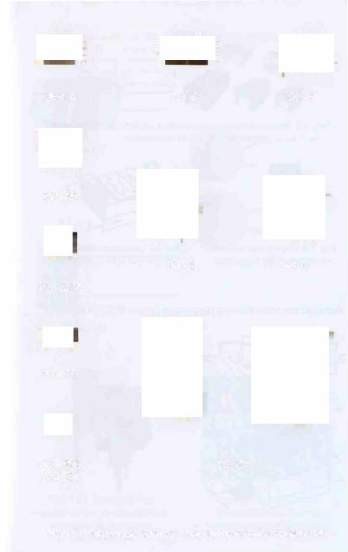 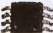 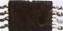 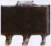 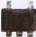 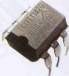 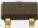 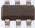 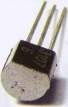 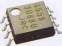 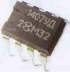 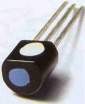 Рис. 1.1. Различные корпуса радиоэлектронных элементовL	W	•. F.Рис. 1.2. Форма корпусов конденсаторов, резисторов, диодов, стабилитронов в SDM исполненииРис. 1.3. Маркировка метками на корпусе SDM элементовРис. 1.4. Цифровая маркировка на корпусе SDM элементов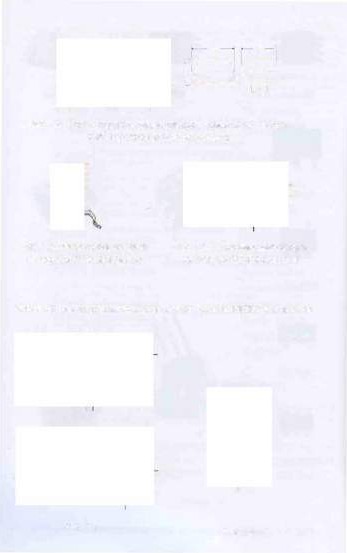 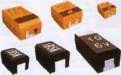 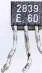 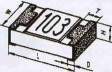 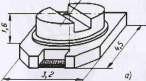 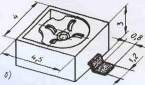 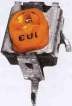 Внешний вид подстроечных резисторов Bourns ЗЗОЗW и ана логовРис. 1.5.	Рис. 1.6.Внешний вид керамических конденсаторов с цветовой маркировкойРис. 1.7.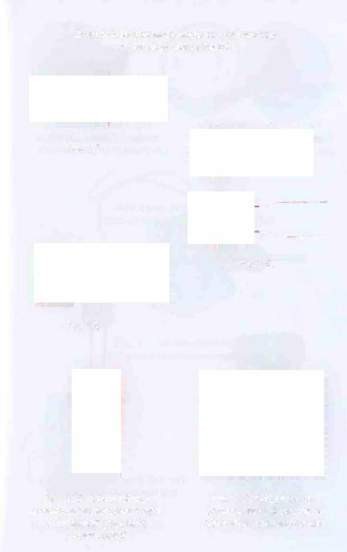 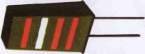 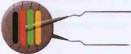 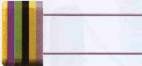 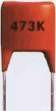 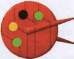 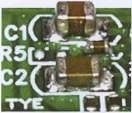 Рис. 1.9.Рис. 1.1О. Внешний вид керамических конденсаторов с цифровой (кодовой) маркировкой-------....... 	Рис. 1.8.Рис. 1.11. Конденсатор, установленный на плате поверхностным монтажомРис. 1.12. Внешний вид подстроечного конденсатора для поверхностного монтажаРис. 1.13. Маркировка оксидного конденсаторадля поверхностного монтажа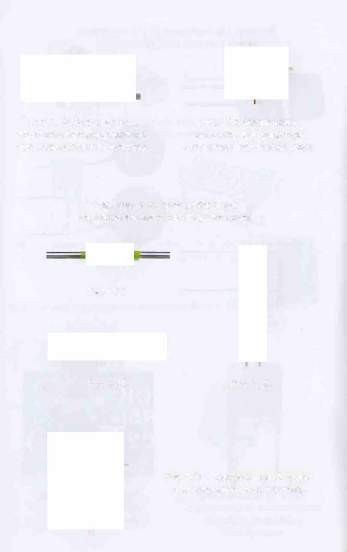 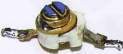 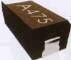 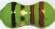 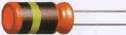 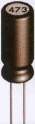 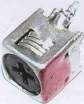 Цветовая и кодовая (цифровая) маркировка элементов индуктивностейРис. 1.14.Рис. 1.15.	Рис. 1.16.Рис. 1.17. Подстроечная катушка для поверхностного монтажаРис. 2.1. Капсюль 1205FXP	Рис. 2.2. Капсюль FMQ-2718BРис. 2.3. Капсюль КРХ-1212Ви другие в аналогичном корпусе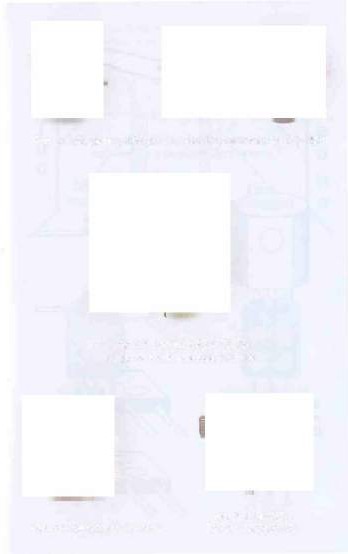 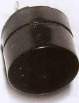 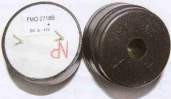 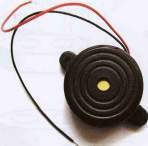 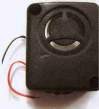 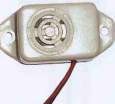 Рис. 2.4. Капсюль KPS-19-12Рис. 2.5. Капсюль PKLS1212E4001-R1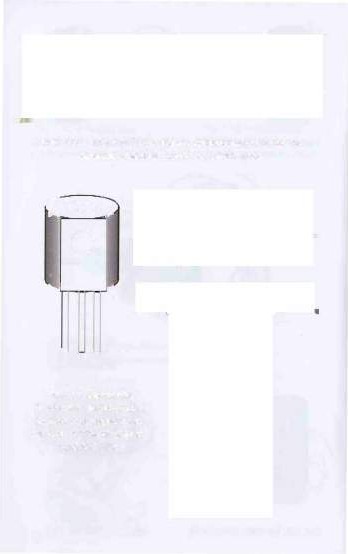 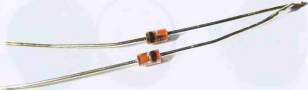 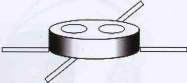 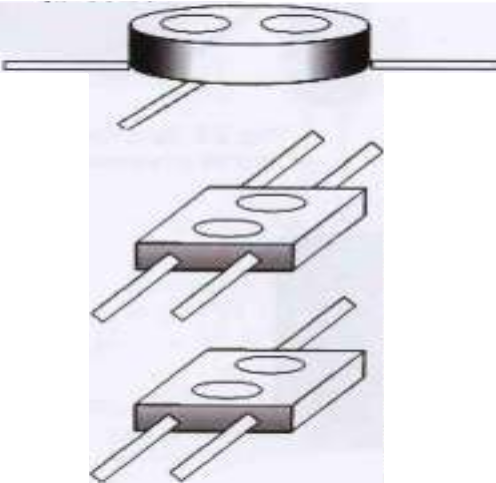 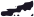 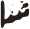 Рис. 2.6. Цветовая (полосками) маркировка варикапов, диодов, стабилитронов и стабисторов,.__	о.....,,�	�Рис. 2. 7. Цветовая (точечная) маркировка дискретных варикапов, диодов, стабилитронов, стабисторовЦветовая (точечная) маркировка дискретных транзисторов в корпусах КТ26 (ТО-92)си,	епМесяц выпускаГод	ивь1nуска	яРис. 2.8.1Б	э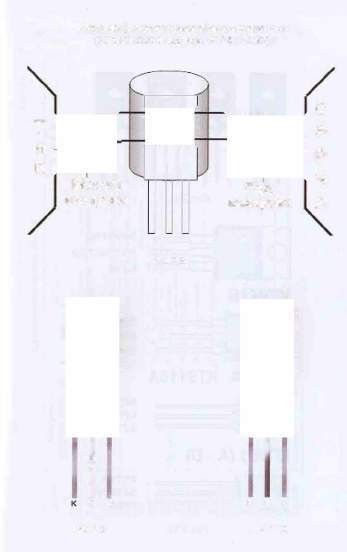 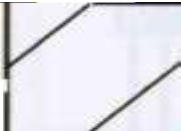 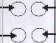 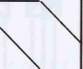 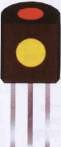 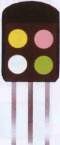 Рис. 2.9.к	Б	эРис. 2.10.Цветовая (точечная) маркировка дискретных транзисторов в корпусах КТ27 (ТО-126)Рис. 2.11.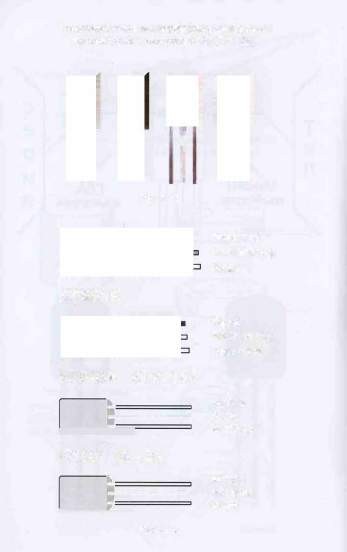 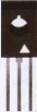 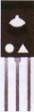 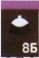 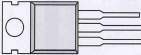 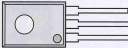 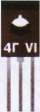 КТ851БКТ940А	КТ9115А .._____..IIJ�=КП501 {А - В)===iРис. 2.12.эмиттер коллектор базакбоалзалектор эмиттеристок затворзиасттвоокрТип корпуса/,*, ммW*,ммн�•, ммk,мм1218 (3245)3,20,55".1,90,51806 (4516)1806 (4516)1,61,6НЮ8 (4520)НЮ8 (4520)4,52,02,00,51812 (4532)1812 (4532)4,53,20,6...2,30,52010 (5025)2010 (5025)5,02,50,550,52220 (5750)2220 (5750)5,00,52225 (5763)2225 (5763)5,76,32,00,52512 (6432)2512 (6432)6,4	3,26,4	3,22,00,62824 (7161)2824 (7161)7,1	6,17,1	6,13225 (8063)3225 (8063)8,0	6,38,0	6,33,20,54030403010,2	7,610,2	7,63,90,54032403210,2	8,010,2	8,03,20,55040504012,7	10,212,7	10,24,80,56054605415,2	13,715,2	13,74,80,5ТипJ..орпусаL*,ммW*,ммп••,ммF,ммЛрюtечание2012 (0805)2,01,21,21,1EW3216 (1206)3,21,61,61,2ElAJ3216L3,21,6l,21,2EIAJ35283,52,81,92,2ElAJ3528L2,81,22,2EIAI58323,21,52,2Нет данныхТипкорпусаL*,ммw•,ммН**ммF,ммПримечание58455,84,53,12,2EW60326,03,22,52,2EIAJ7,34,32,82,4EIAJ7343Н2.4EWD0-214AA5,42,32,05JEDECD0-214AB5,92,33,0JEDECD0-214AC2,62,41,4JEDECD0-214BA5,252,62,951,3JEDECSМА5,22,6],45MOTOROlASMB5,42,05MOTOROLASMC2,33,0MOTOROlASOD65,53,82,52,2STSOD 157,85,02,83,0STТитrкорпуса],",ммLl*,ммW*,ммll**,М:.1В,Примечание(фирма)D0-215M6,23,62,32,05JEDECD0-215AB6,859,95,92,3JEDECD0-215AC4,36, l2,62,4l,4JEDECD0-215BA4,456,22,62,951,3JEDECESC1,21,60,80,60,3TOSНJBASOD-1232,73,71,551,350,6PНILIPSSOD-3231,72,51,251,00,3PНlLIPSssc1,32,10,80,8TOSHIВAТип корпусаL*'ммD*,ммF*'ммS",ммПримечание (фирмаDO-21 ЗАЛ (SOD80)3,51,650,480,03JEDECDO-213AB (MELF)5,02,520,480,03JEDECDO-2JЗAC3,451,40,42-JEDECERD03LLl,61,00,20,05PANASONlCER021L2,01,250,30,07PANASONICERSM5,92,20,60,15PANASONIC, ГОСТ Pl-11MELF5,00,50,1CENTSSOD80 (miniMELF)1,60,30,075PНILIPSSOD80C3,6l,520,075PНILlPSSOD873,52,050,30,075PНILJPS 	Код		Ти11 	Аб		S-80742SL-A6 А9		S-80745SL-A9М-ВХ	MAX4l62EUK 	Код		Ти11 	Аб		S-80742SL-A6 А9		S-80745SL-A9М-ВХ	MAX4l62EUKЭРЭтзU2тз тзЭРЭтзU2тз тзФирма 	Код		Ти11 	Аб		S-80742SL-A6 А9		S-80745SL-A9М-ВХ	MAX4l62EUK 	Код		Ти11 	Аб		S-80742SL-A6 А9		S-80745SL-A9М-ВХ	MAX4l62EUKЭРЭтзU2тз тзЭРЭтзU2тз тзSE SEмхAFS-807] 8SL-AF S-80719SL-AGS-80720SL-AНЭРЭтзU2тз тзЭРЭтзU2тз тзSEAGS-807] 8SL-AF S-80719SL-AGS-80720SL-AНЭРЭтзU2тз тзЭРЭтзU2тз тзSESEАНS-807] 8SL-AF S-80719SL-AGS-80720SL-AНЭРЭтзU2тз тзЭРЭтзU2тз тзSESEAJS-8072 lSL-AJS-8072ЗSL-AL S-80725SL-ANЭРЭтзU2тз тзЭРЭтзU2тз тзSEALS-8072 lSL-AJS-8072ЗSL-AL S-80725SL-ANЭРЭтзU2тз тзЭРЭтзU2тз тзSEANS-8072 lSL-AJS-8072ЗSL-AL S-80725SL-ANЭРЭтзU2тз тзЭРЭтзU2тз тзSEAQARS-80727SL-AQтзтзТ3SEAQARS-80728SL-ARS-80730SL-ATS-807З2SL-AWтзтзТ3SEАТS-80728SL-ARS-80730SL-ATS-807З2SL-AWтзтзТ3SEAWS-80728SL-ARS-80730SL-ATS-807З2SL-AWтзтзТ3SESEАХS-8073ЗSL-AXтзSESEAZS-807З5SL-AZS-80740SN-D4тзтзтзтзтзтзSESED4S-807З5SL-AZS-80740SN-D4тзтзтзтзтзтзSESED6S-80744SN-D6тзтзтзSED8S-80744SN-D8S-80745SN-D9тзтзтзтзтзтзSESED9S-80744SN-D8S-80745SN-D9тзтзтзтзтзтзSESEDES-80717SN-DEТ3Т3Т3SEDGS-807J9SN-DGтзтзтзSEDHS-80720SN-DHтзтзтзSEDJS-80721 SN-DJтзтзтзSEDLS-80723SN-DLтзтзтзSEDMS-80724SN-DMтзтзтзSEDNS-80725SN-DNТ3Т3Т3SEDQS-80727SN-DQтзтзтзSEDRS-80728SN-DRSEотS-807З0SN-DTтзтзтзSEDXS-807З3SN-DXSEКодТипЭРЭФирмаDZS-80735SN-DZтзSEЕЕЕЕЕЕS-80750SL-EESEEFEFEFS-80751SL-EFтзSEEGEGEGS-80752SL-EGтзSEERERERS-80761SL-ERтзSEIEIEIES-81247SG-JEтзSEJ8J8J8S-80777SN-J8SEJEJEJES-80750SN-JESEJFJFJFS-8075LSN-JFSEXLXLS-84З6HF-XLSEQSS-81245SO-QSТ2SEQAS-8121 JSG-QAТ2SEQBS-812З0SG-QBТ2SEQDS-81250SG-QDТ2SEQES-812З7SG-QEТ2SEQFS-8123ЗSG-QFТ2SEQHS-81225SO-QHSEQ[S-81235SG-QIТ2SEQJS-81240SG-QJSEQKS-81215SO-QKТ2SEQLS-81252SO-QLТ2SEQMS-81265SO-QMТ2SEQOS-812 l 7SG-QQТ2SEQRS-81218SG-QRТ2SEQSS-81220SO-QSТ2SEQWS-8122ЗSG-QWТ2SEQXS-81224SG-QXТ2SES7S-84З5DF-S7Т2Т2SED6S-80742SN-D6Т2Т2SEКодТипТипТипЭl'ЭФирмаSBS-8435BF-SBS-8435BF-SBS-8435BF-SBТ2SESDS-8435CF-SDS-8435CF-SDS-8435CF-SDТ2SESES-8435EF-SES-8435AF-SKS-8435EF-SES-8435AF-SKТ2SESKS-8435EF-SES-8435AF-SKS-8435EF-SES-8435AF-SKТ2SEVAA-CTLV2361CDBVTLV2361CDBVTLV2361CDBVТ2SEVAAITLV236llCDBVTLV236llCDBVTLV236llCDBV01SEVAB-CTLVl39ICDBVTLV 139ICIDВVTLVl39ICDBVTLV 139ICIDВVTLVl39ICDBVTLV 139ICIDВV0102SESEVAВlTLVl39ICDBVTLV 139ICIDВVTLVl39ICDBVTLV 139ICIDВVTLVl39ICDBVTLV 139ICIDВV0102SESEVAC-CTLV22l 1CDBVTLV22l 1CDBVTLV22l 1CDBV02SEVACITLV22111CDBVTLV22111CDBVTLV22111CDBV01SEVAO-CTLV222lCDBVTLV222lCDBVTLV222lCDBV01SEVADITLV222llCDBVTLV222llCDBVTLV222llCDBV01SEVAE-CTLV2231CDBVTLV2231CDBVTLV2231CDBV01SEУАЕ]WDTLV22311CDBVTLV22311CDBVTLV22311CDBV01SEУАЕ]WDS-8435GF-WDS-8435GF-WDS-8435GF-WDТ2SEwкS-8435FF-WКS-8435FF-WКS-8435FF-WКТ2SEХ7S-8436Df'-X7S-8436Df'-X7S-8436Df'-X7Т2SEхвS-8436BF-XBS-8436BF-XBS-8436BF-XBSEXDхкS-8436CF-XDS-8436CF-XDS-8436CF-XDТ2SES-8436AF-XKS-8436AF-XKS-8436AF-XKТ2SEУКS-8436FF-YKS-8436FF-YKS-8436FF-YKТ2SEZAS-8437AF-ZAS-8437AF-ZAS-8437AF-ZASEZBS-8438AF-ZBS-8438AF-ZBSEКодТипЭРЭФирма КодТипЭРЭФирмаКорпус SOT-143Корпус SOT-14331BCV62AР5SI14ВАЛ 14-099-RF4SI	зкBCV62BР5SI17BAS125-07F2Sl	3LBCV62CР5SI18ВFР181ТN2TL	414АТ-41411N2НРlUBCV61AN5Sl	415АТ-41511N2НРlKВСV61ВN5SI	47BAS40-07F2SJILBCVбlCN5ST	503S503TUITL28BFP280TN2TL	504S504TUlTL305АТ-30511N2НР	57ВАТ17-07F2Sl310АТ-31011N2НР	593S593TU]TL320АТ-32011N2НР	594S594TUlTLКодннКодннТипЭРЭЭРЭФирмаКорпусBBY5l-07BBY5l-07BBY5l-07V2А2А2S]SOT-143JКJL JPBF1009BFI009SV2А2А2SISISOT-143JКJL JPBAWlOlЕ2Е2SlSOT-143JSJTJSJTBAWlOOBAS28Е2Е2Е2Е2SISISOT-143JXAAJXAAМAX6160EU-SТ1Т1мхSOT-143мвмвBF995А2А2SISOT-143MмнGMмнGBF994SBF996SА2А2А2А2SISISOT-143КодТипЭРЭФирмаКорпусмоBF998А2SISOT-143MSCF739А2SlSOT-143мхCF750UlА2 А2sтSlSISOT-143МУBF1012BF1005UlА2 А2sтSlSISOT-143MZBF1012BF1005UlА2 А2sтSlSISOT-143NЗОINA-30311U2НРSOT-143N36BFG520N2PSSOT-143N37BFG540N2PSSOT-143N50INA-50311U2НРSOT-143NACFY35-20AISISOT-143NBCFY35-23А!SISOT-143NYNZBF1012SBFl005SА2А2SISISOT-143PlDPZTA42TlNЗмоSOT-223PlF PlNP2DРZТ2222АТ1 PZTAl4T1PZTA92TlNlN4 РЗмоSOT-223P2FРZТ2907АТ!PlмоSOT-223P2VPZTA64TlР4моSOT-223PSHSMS-2855f'2НРSOT-143РТBAR64-07D2SJSOT-143RSHSMS-8205F2НРSOT-143R7HSMS-8207F4НРSOT-143RABF772N2SISOT-143RABF772WN2SISOT-343RCBFP193N2SISOT-143RCBFP193WN2N2SOT-343RDBFP180N2SJSOT-143RDBFP180WN2SISOT-343КодТипЭРЭФирмаКорпусG5REHSMP-3895Е2НРSOT-143G5REBFP280N2SISOT-143REBFP280WN2SlSOT-343RFRFBFP181N2SISOT-143RFRFBFP181WN2SISOT-343RGRGBFP182N2SISOT-143RGRGBFP182WN2SISOT-343RHBFPJ83N2SJSOT-143RHBFP183WN2SISOT-343RIBFP196N2SISOT-143R[BFP196WN2SISOT-343RKS5BFP194ВАТ15-099Р2F2SISlSOT-14JSбВАТ15-099RF4SISOT-14JS7ВАТ114-099F2SlSOT-14JS8ВАП4-099RF4SISOT-14JS9ВАТ14-099F2SISOT-14JТ5HSMS-2865F2НРSOT-14JТАЗS858TA3U2TLSOT-14JUlBGX50ASISOT-14JУЗBFG67N2PSSOT-14JVSBFG197N2PSSOT-14JW!8BFP181ТRWN2TLSOT-343Wl8BFP181ТWN2TLSOT-343W22S822TRWN2TLSOT-343W22W28S822ТWBFP280TRWN2N2TLТLSOT-343W28BFP280ТWN2TLSOT-343W4BCR400RuзSISOT-343W4BCR400WU3SlSOT-343КодТипЭРЭФирмаКорпусW67BFP67WN2TLSOT-343W82BFPJ82ТRWN2TLSOT-343W82BFP1821WN2TLSOT-343W83BFPL83ТRWN2TLSOT-343W83W92BFP1831WBFP92AWN2N2TLTLSOT-343WFOTSDF1205N2TLSOT-343WF2TSDF1220N2TLSOT-343WFEBFP93AWN2TLSOT-343WM-0BF998RWА2TLSOT-343Окон.чон.ие табл. 1.9ФирмаТипФирмамхMaxim lntegratedProductsSGSGS-Thomson MicroelectronicsNSNational SemiconductorSISiemensAGРСPhilips ComponentssxSiliconixPJPan JitТlTexas lnstrumentsPSPhilips SemiconductorsTLTemjc TeleftnkenSESeiko JnstrumentsZEZetexТип корпусаФирма, странаГабаритные размерыГабаритные размерыГабаритные размерыГабаритные размерыТип корпусаФирма, странаА.ммВ,ммС,ммD,ммSOT-23Hewlett- Packard1,2-1,42,8-3,060,85-1,020,37-0,54МРАК(2)Hitachi1,52,7-3,l1,0-1,30,35--0,5SOT-23Analog Devices1,19-1,42,8-3,050,81-1,120,37-0,53ТипНаименование элементаЗарубежное названиеAJПолевой N-каналъный транзисторFeld-Etfect Transistor (FET), N-ChannelА2Двух.затворный N-каналь- ный полевой транзисторTetrode, Dual-GateАЗВ1D1Набор N-канальных		DouЫe MOSFET Transistor Array полевых транзисторов	 		Полевой Р-канальный		MOS, GaAs FЕТ, P-Channel транзистор	 		Один диод широкого	General Purpose, Switching, применения	PIN-DiodeНабор N-канальных		DouЫe MOSFET Transistor Array полевых транзисторов	 		Полевой Р-канальный		MOS, GaAs FЕТ, P-Channel транзистор	 		Один диод широкого	General Purpose, Switching, применения	PIN-DiodeD2Два диода широкогоDual DiodesD2примененияD3Три диода широкогоTriple DiodesD4Четыре диода широкого примененияBridge, Quad DiodesElОдин и�шульсный диодRectifier DiodeЕ2Два юшульсных диодаDualЕ3Три импульсных диодаTripleLЗНабор транзисторов PN Р,	DouЬ\e Digital PNP-NPNNPN	 Transistor  Array	Набор транзисторов PN Р,	DouЬ\e Digital PNP-NPNNPN	 Transistor  Array	NJБиполярный НЧ транзистор AF-Transistor NPN NPN (/< 400 МГц)Биполярный НЧ транзистор AF-Transistor NPN NPN (/< 400 МГц)N2Биполярный ВЧ транзистор RF-Transistor NPN NPN ([> 400 МГц)Биполярный ВЧ транзистор RF-Transistor NPN NPN ([> 400 МГц)NЗВысоковольтный	High-Voltage Transistor NPN транзистор NPN ( U > 150 В)Высоковольтный	High-Voltage Transistor NPN транзистор NPN ( U > 150 В)N4<<Суnербета» транзи<.,-тор	Darlington Transistor NPN NPN (h2le > 1000)<<Суnербета» транзи<.,-тор	Darlington Transistor NPN NPN (h2le > 1000)N5Набор транзисторов NPN	DouЬ\e Transistor Array NPNНабор транзисторов NPN	DouЬ\e Transistor Array NPNNбМалошумящий транзисторNPNLow- Noise Transistor NPN01Операционный усИJJительSingle Operationa! Amplifier02КомпараторSingle Differential ComparatorPlБиполярный НЧ транзистор PNP (f< 400 МГц)AF-Transistor PNPР2Биполярный ВЧ транзистор PNP ([> 400 МГц)RF-Transistor PNPРЗВысоковольтный транзистор J>NP ( U > 150 В)High-Voltage Transisnor PNPР4'Транзистор PNP (h2le > 1000)Darlington Transistor PNPТипНаименование элементаЗарубежное названиеР5Набор транзисторов PNPDouЫe Transistor Array PNPРбSlНабор транзисторов PNP,NPNОдин сапрессорDouЬle Transistor ArrayPNP-NPNРбSlНабор транзисторов PNP,NPNОдин сапрессорTransient Voltage Suppressor (TVS)S2Два сапрессораDualТ1Источник опорного напря- жения<<Bandgap», 3-Terminal Voltage ReferenceТ2Стабилизатор напряженияVoltage RegulatorтзДетектор напряженияVoltage DetectorUlУсилитель на полевых транзисторахGaAs Microwave Monolitblc Integrated Circuit (ММIС)Si-MMIC NPN, Ampl.ifierU2Усилитель биполярныйNPNGaAs Microwave Monolitblc Integrated Circuit (ММIС)Si-MMIC NPN, Ampl.ifierU3Усилитель биполярный PNPSi-MMIC PNP, AmplifierVlОдин варикап (варактор)Thning Diode, VaractorV2Два варикапа (варактора)DualZIОдин стабилитронZenerDiodeКодТипЭРЭЭРЭФир�1а] lMUN531 IDWIТJLЗLЗмо12MUN5312DW1ТlLЗLЗмо12INA-12063MUN5313DWlТlU2LЗНР13INA-12063MUN5313DWlТlU2LЗмо14MUN5314DWlТlLЗмо15MUN5315DW1ТlLЗLЗN5РбLЗLЗN5Рбмо16MUN5316DWIТ1LЗLЗN5РбLЗLЗN5РбмоSISIJCBC847SLЗLЗN5РбLЗLЗN5РбмоSISIIPBC847PNLЗLЗN5РбLЗLЗN5РбмоSISIКодТипТипЭРЭФирма31MUN533JDWП1MUN533JDWП1LЗмо32MUN5332DW1Т1MUN5332DW1Т1L3моМUN5333DW1Т1МUN5333DW1Т1LJмоMUN5334DW1ТlMUN5334DW1ТlL3моMUN5335DW1ТlMUN5335DW1ТlL3мо36ATF-36163ATF-36163AlНР3СBC857SBC857SР5SI3ХMUN5330DW1ТlMUN5330DW1ТlL346MBT3946DWIТ1MBT3946DWIТ1Рб51INA-51063INA-51063U2НРINA-52063INA-52063U2НРJNA-54063JNA-54063U2НР6АMUN51\lDW1ТlMUN51\lDW1ТlL2мо6ВMUN5112DW1ТlMUN5112DW1ТlL2мо6СMUN5113DW1ТlMBF5457DWПIMUN5113DW1ТlMBF5457DWПIL2АЗмо6DMUN5113DW1ТlMBF5457DWПIMUN5113DW1ТlMBF5457DWПIL2АЗмо6DMUN5114DWIТIMUN5114DWIТIL2мо6ЕMUN5115DW1ТIMUN5115DW1ТIL2мо6FMUN5116DWIТ1MUN5116DWIТ1L26GMUN5130DW1ТIMUN5130DW1ТIL2мо6НMUN5131DW1ТlMUN5131DW1ТlL2мо6JMUN5132DWП1MUN5 l33DWIТ1L2L2мо6КMUN5132DWП1MUN5 l33DWIТ1L2L2мо6LMUN5134DW!ТlMUN5135DW1ТlMUN5134DW!ТlMUN5135DW1ТlL2L2мо6МMUN5134DW!ТlMUN5135DW1ТlMUN5134DW!ТlMUN5135DW1ТlL2L2мо7АMUN5211DW1ТlMUN5211DW1ТlК2мо7ВMUN5212DWITIMUN5212DWITIК2мо7СMUN5213DW!TlMUN5213DW!TlК2мо7DMUN5214DWIТ1MUN5214DWIТ1К2мо7ЕMUN52l5DW!ТlMUN52l5DW!ТlК2моКодТипЭРЭФирмаwcBCRlЗЗSК2SIWFBCR08PNLЗSlWKBCR119SBCR183SК2К2SISI\VМBCR119SBCR183SК2К2SISIWPBCR22PNLЗSJУ2CLY2AlS[бsСGУбОUlSJY7sCGY62UISIPНILTPSTOSНIBAКЕСSSMUS6usvJEDEC•EW•SIEMENS CENТS*ROHMSANYOНIТАСНIMOTOROIATOSНIBAКЕСSSMUS6usvМАХIМTOSНIBAКЕСSSMUS6usvSC-75ASOT-416ЕМD(ГЗTOSНIBAКЕСSSMUS6usvSC-79SOD-523EMD2TOSНIBAКЕСSSMUS6usvSC-82UМD(Г4TOSНIBAКЕСSSMUS6usvSC-88SOT-363UMD(Г6TOSНIBAКЕСSSMUS6usvSC-88ASOT-353UMD(Г5TOSНIBAКЕСSSMUS6usvТипоразмердюй-	меrри-Типоразмердюй-	меrри-Раз!.!еры и допуски, мм - рис. 1.4 на вкладкеРаз!.!еры и допуски, мм - рис. 1.4 на вкладкеРаз!.!еры и допуски, мм - рис. 1.4 на вкладкеРаз!.!еры и допуски, мм - рис. 1.4 на вкладкеРаз!.!еры и допуски, мм - рис. 1.4 на вкладкеТипоразмердюй-	меrри-Типоразмердюй-	меrри-Lwн	Dн	DтческийLwн	Dн	Dт040210051±0,l0,5±0,050,35±0,05 0,25±0,10,35±0,05 0,25±0,10,2±0,1060316081,6±0,10,85±0,10,45±0,05	0,3±0,20,45±0,05	0,3±0,20,3±0,2080520122,1±0,11,3±0,10,5±0,5	0,4±0,20,5±0,5	0,4±0,20,4±0,2120632163,1±0,l1,6±0,10,55±0,05 0,5±0,250,55±0,05 0,5±0,250,5±0,25121032253,1±0, l2,6±0, 10,55±0,050,4±0,20,5±0,25201050255±0,l2,5±0,10,55±0,050,4±0,20,6±0,25251263326,35±0,l3,2±0,10,55±0,050,4±0,20,6±0,25Сопротивление,ОмНоминал10010112200201225001 ООО50110252132 ООО202235 ООО5025310 0001031420 00050 0002035032454100 ООО200 ООО1042041525500 0005041 ООО ООО10516Размеры, M"iРазмеры, M"iРазмеры, M"iРазмеры, M"iДЮЙМОВЫЙметрическийLwна04021005]0,50,550,2060316081,60,80,90,40805201221,251,30,5120632161,61,50,75121032253,22,51,70,75181245321.71.7182545644,56,41,7222056505,651,8222556645,66,32КодЗна•1ениеКодКодКодАв1Lм2,7тu5,1Ав1,1Lм3тu5,6сl,2N3,3m6D1,3ь3,5V6,2Е1,5р3,6w6,8F1,6Qnn7G1,8d4х7,5н2R4,3t8J2,2еsу8,2к2,4еs4,7у9а2,5f5z9,1Конденсаторы серииЕмкость,пФГруппаТКЕДобротостъЦвет маркировкиTZC031,4...3NP0500КоричневыйTZC032...63... 10NP0N750500500СинийБелыйTZC035...20Nl200300TZC036,5...30N1200300ЗеленыйКонденсаторы серииЕмкость,пФГруппа ТКЕДобротностьUветмаркировкиTZBX42...6NP0500СинийTZBX43... 10NP0500БелыйTZBX44,5...20N750500КрасныйTZBX46,5... 30Nl200300ЗеленыйTZBX48,5".40N1200300ТипРазмер,ммЕм-КОСТЬ, Допуск,мкФ	%Ем-КОСТЬ, Допуск,мкФ	%I.тых.,АUmv.в ,Диапазон рабо•1их температур.осNFM18PC104RlC1,6х0,80,1±20216-55... +125NFМ18PC224R0J31,6х0,80,22±202-55... +125NFMl8PC474R0J3J,6x0,80,47±2026,3-55...+125NFM18PC105R0J3J,6x0,8J±2026,3-55...+125NFМ2lPC104RlE32,0xl,250,1±20225-55... +125NFM2 IPC224RlС32,0xl,250,22±20216-55...+]25NFМ21PC474RlC32,0xl,25±20±20216-55... +125NFM21PCI05BlA32,0xl,25J±20410-55... +125NFM21PCI05FlC32,Ох1,251-20...+80216-55... +85NFM3DPC223RJ Н23,2х1,250,022±20250-55...+85NFM41PC204FlН34,5xl,60,2-20...+80250-55...+85NFМ55PC155Fl Н41,5-20... +80650-55...+85Ди- элект- рихТКЕКоэффи-ЦИСНТ ДIIC-сипации при°Т=25 СПредельные харахте-рИСТRКИдиэлектрикаДопустимаяпоrреш-длительной ции (1000 ч,200% раб.напр.)Сопро- тивлениеИЗЛО   ЯЦИИприNPO0±30ppm/C-50...+125 °С0,15%mахпри300%рабочего напряженияпри 50мА зарядноготока±3%при 125 °С100 ГОмX7R±15%-55... +125 °С2,5% при300%рабочего напряженияпри 50мА зарядноготока±3%при 125 °С100 ГОмZ5U+22-56%+10... +85 °С5%при250%рабочего напряжения на 5спри 50мАтока±3%при 85 °С10 ГОмY5V+22-82%-30...+85 °С5%при250%рабочего напряжения на 5спри 50мАтока±3%при 85 °СlОГОмДиодМарки- ровкаЧисло диодовНаибольшее обратное напряжr-ние,ВПосто- янный ток,АНаибольшее время рас-носите,1я, нсЕмкость диодов, пФBASlбJU/Aб120,262BAS21JS122000,2505BAV70JJ/A423700,2561,5BAV99JК;JE;A24700,2561,5BAW56JD;Al2s700,2562BAT54SlL4424300,2510BAT54Cl L43BAT54Cl L4323300,2510BAV23SL31242000,225505Мар-- кировкаТип прибораЭквивалентМар- киров- каТипММВТ39602N3960IMВС848Нет данныхlAВС846АВС546АlPFММТ2222А2N2222A1ВВС846ВВС546В1ТММВТ3960А2N3960AlCММВТА20MPSA20IXММВТ930Нет данных1DВС846Нет данныхlYММВТ39032N39031ЕIFВС847АВС847ВВС547АВС547В2А2ВFMMT3906ВС849В2N3906ВС549В1GlHВС847СВС847ВС547С2СВС849СВС549С/ ВС109С/ ММВТА70JJВС848АВС548А2СВС849СВС549С/ ВС109С/ ММВТА70lKlLВС848ВВС848СВС548ВВС548С2Е2FFMMTA93ВС850ВНет данныхlKlLВС848ВВС848СВС548ВВС548С2Е2FFMMTA93ВС850ВВС550ВкМи ар- ровка -ТипприбораЭквивалентМар- киров-каТип прибораЭквивалентASlBST50BSR50BGBCX71GНет данныхВ2BSV522N2369AвнВСХ71НВС639ВАввBCW6JABCWбlBВС635BJвкBCX71JВСХ71КНет данныхвсBDВЕBCWбlC ВСWбШВСХ55Нет данныхBNBR2ММВТЗ638АBSR312N3638A2N403lОбозначение}la корпусе15Типтранзисторналог по электрическимА	характеристикамналог по электрическимА	характеристикамОбозначение}la корпусе15ММВТ3960 а2N39602N3960lдВС846АВС546АВС546А\ВВС846ВВС546ВlCММВТА20MPSA20lHВС847Нет данныхНет данныхlJВС848АВС548АВС548АIKВС848ВВС548ВВС548ВlLВС848СВС548СВС548СIMВС848Нет данныхНет данныхIPFММТ2222А2N2222A2N2222AlТММВТ3960А2N3960A2N3960AlXММВТ930Нет данныхНет данных[УММВТ39032N39032N39032АFMMT39062N39062N39062ВВС849ВВС549ВВС549В2С2ЕВС849СFMMTA93ВС549С / ВС109С / ММВТА70Нет данныхВС549С / ВС109С / ММВТА70Нет данных2FВС850ВВС550ВВС550В2GВС850СВС550СВС550С21ММВТ36402N36402N36402КММВТ8598Нет данныхНет данных2МММВТ404Нет данныхНет данных2NММВТ404АНет данныхНет данных2Т2WММВТ4403ММВТ85992N4403Нет данных2N4403Нет данных2ХММВТ44012N44012N4401ВС856АВС856АВС556АВС556АВС856ВВС856ВВС556ВВС556ВЗDВС856Нет данныхНет данныхЗЕВС857АВС557АОбозначениена корпусеТиптранзистораАналог по электрическимАналог по электрическимЗFВС857ВВС557ВВС557ВЗGВС857С'ВС557СВС557СВС557СЗJВС858АВС558АВС558АВС558АзкВС858ВВС558ВВС558ВВС558ВЗLВС858СВС558СВС558СВС558Сзs4АММВТ5551ВС859АНет данныхВС559АНет данныхВС559А4ВВС859ВВС559ВВС559ВВС859СВС559СВС559С4ЕВС860АВС560АВС560А4FВС860ВВС560В4GВС860СВС560С4JFMMT38AНет данныхНет данныхНет данных449FMMT449Нет данныхНет данныхНет данных489FMMT489Нет данныхНет данныхНет данных491FMMT49JFMMT49JFMMT49JFMMT49J493FMMT493FMMT493BC807-J6BC807-J6ВС327-16SBВС807-25ВС807-25ВС327-25ВС807-40ВС807-40ВСЗ27-40SEВС808-16ВС808-16ВС328-165FВС808-25ВС808-25ВС328-255GВС808-40ВС808-40ВС328-40549FMMT549FMMT549589591РММТ589FMMT591Нет данныхНет данныхНет данныхНет данных593РММТ5936АВС817-16ВС337-16ВС337-16ВС337-16ВС337-166ВВС817-25ВС337-25ВС337-25ВС337-25ВС337-256СВС817-40    ВС337-40	    ВС337-40	    ВС337-40	    ВС337-40	6ЕВС818-16ВС338-16ВС338-16ВС338-16ВС338-16Обозначение	Типна корпусе	транзистораОбозначение	Типна корпусе	транзистораАналог по электрическимхараIСТерисrикамАналог по электрическимхараIСТерисrикамBCF29BCF29НетданныхНетданныхС8	ВСFЗОС8	ВСFЗОНетданныхНетданныхСЕ	BSS79BСЕ	BSS79BНетданныхНетданныхВС869ВС869ВС369CF	BSS79CCF	BSS79CНетданныхснBSS82B / BSS80BНетданныхCJBSS80CНетданныхсмBSS82CНетданныхDlBCWЗlВС108А / ВС548АD2BCW32ВС l08A / ВС548АDЗвсwззВС108С / ВС548СD6D7ММВС1622D6BCF32Нетдан.ныхD8ВСFЗЗВС549С / ВСУ58 / MMBC1622D8DABCW67AНет данныхDBBCW67BНет данныхDCBCW67CНет данныхDEBFN18Нет данныхDFBCW68FDGBCW68GDHBCW68HElBFS17BFY90 / BFW92ЕАBCW65AНет данныхЕВBCW65BНет данныхЕСBCW65CНет данныхEDEFBCW65CBCW66FНет данныхEGBCW66GНет данныхЕНBCW66HНет данныхFlMMBC1009FlНет данныхна корпусеТиптранзистораТиптранзистораАналог по элекгрическимАналог по элекгрическимАналог по элекгрическим02BST82BST82Нетда.нныхНетда.нныхНетда.нныхPlBFR92BFR92BPR90BPR90BPR90Р2BFR92ABFR92ABFR90BFR90BFR90Р5FММТ2369АFММТ2369А2N2369A2N2369A2N2369AMMBC132lQЗMMBC132lQЗНет данныхНет данныхНет данныхMMBCI321Q4MMBCI321Q4Нет данныхНет данныхНет данныхMMBC1321Q5MMBC1321Q5Нет данныхНет данныхНет данныхR1R2BFR93BFR93ABFR91BFR91R1R2BFR93BFR93ABFR91BFR91SlASMBT3904SMBT3904SlDSMBTA42SMBTA42S2MMBA813S2MMBA813S2S2ЛS2D S2FSMBT3906SMBTA92 SMBT2907ASMBT3906SMBTA92 SMBT2907AsзMMBA813S3MMBA813S4MMBA813S3MMBA813S4S4MMBA813S3MMBA813S4MMBA813S3MMBA813S4TlВСХ17ВСХ17ВС327ВС327Т2ВСХ18ВСХ18Нет данныхНет данныхТ7BSR15BSR152N2907A2N2907A2N2907AТ8BSR16BSR162N2907AUlBCXJ9BCXJ9U2ВСХ20ВСХ20НетданныхU7BSRIЗBSRIЗ2N2222ЛU8BSR14BSR142N2222AU9BSR17BSR17НетданныхНетданныхНетданныхU92BSRl7ABSRl7A2N3904НегданныхZ2V	FMMTA64Z2V	FMMTA64Z2V	FMMTA642N3904НегданныхZD	MMBT4l25ZD	MMBT4l25ZD	MMBT4l252N4125Мар- ки- ровкаСrрук- тураlh<эовткr,Aconst,mAfк = 2мА и    lfkэ=SBFrnМГцВС847СЮрп-р-п100520-800100SOT23ВС847ВlFpп-р-п100200-450100SOT23ВС857С3Gp3Gp45100420-800100SOT23ВС857В3Fpр-п-р100220-475100SOT23ВС847ВWJF11-р-п45100220-475100SOT323ВС857ВW3Fр-п-р45100220-475100SOT323ВС807-405Ср-п-р500250-600100SOT23ВС817-406Сп-р-п45500250-600100SOT23ММВТ2222АLПlPlP4060075-300300SOT23МВТ3904LТ1lAMп-р-п40200100-300100SOT23М.ВТ3906LПр-п-рр-п-р40200100-300100SOT23BC850CW2Gп-р-п45100520-800100SOT323BC860CW4Gр-п-р45100420-700100SOT323ММВТ42LТ11Dп-р-п300500> 2550SOT23ММВТ92LТJ2D-300500>2550SOT23ЦветНазначение контурных кэ:rушеквыводов обмотокЧис..10витковЕмкостьконденсатора,пФЖелтый455.. .460 кГц1-2-34-6100 + 50190БелыйДетектор ПЧ-АМ1-2-350+ 50410455".460 кГц50+ 50410Фильтр ПЧ-ЧМ50+ 50410ОранжевыйФильтр ПЧ-ЧМ1-312Оранжевый10,7 МГц*4-62СиреневыйФильтр ПЧ-ЧМ1-31190Сиреневый10,7 МГц4-6290РозовыйДискриминаторПЧ-ЧМ10,7 МГц**1-37190ЗеленыйИЛИ СИНИЙДискриминатор ПЧ-ЧМ10,7 МГц**1-31190Цвет маркировкиНазначение контурных катушекНомера выводов обмотокЧислоЕмкость встроенною конденсатора, пФКрасныйКонтур гетеродинаАМСВ-ДВ1-34-6,2-380... LOO***8... 12Цвеr1-я и 2-я цифры номиналаМножительМножительТочностьЧерныйо11Коричневый110210010001001000Оранжевый310010001001000Цвет1-я и 2-я цифры номиналаТочность4Зеленый5Голубой6Фиолетовый7Серый8Белый9ЗолотойСеребряный--0,10,0]±5%±10%Наимено-Индук- тивность, мкГнТоч-%Доб-рот-(min)Тестовая частоат  ,Тестовая частоат  ,Активное соnротивле- 11ие (max), ОмПостоян- ныйток (max), мАEC24-Rl0M0,10±203025,225,20,08700EC24-R12M0,12±203025,225,20,085700EC24-R15M0,15±203025,225,20,095700EC24-Rl8M0,18±203025,225,20,12700EC24-R22M0,22±204025,225,20,15700EG24-R27M0,27±204025,225,20,15700EG24-R27M0,27±204025,225,20,15700EC24-R33M0,33±204025,225,20,15700EC24-R39M0,39±204025,225,20,17700EC24-R47M±204025,225,20,17700EC24-R56M0,56±204025,225,20,17700EC24-R68M0,68±20±2025,225,20,18700EC24-R82M0,82±204025,20,18700EC24-1ROK1,00±104025,20,18700EC24-1ROK1,00±104025,20,18700Наименование элементаЦвет свеченияМаркировкаИJЩО4БК ИПД06 А-1КК ИПДО6-1ККрасный2БКрасная или черная точкаДве красные или черные точкиКИТТДО6-1ЛНет меткиК ИПД23-КАКНаименование элементаТип корпуса	МаркировкаТип корпуса	МаркировкаЗЛ107АПластмассовый	Одна цвет. полосаПластмассовый	Одна цвет. полосаЗЛ107БПластмассовый	Две цвет. полосаПластмассовый	Две цвет. полосаАЛ107АПластмассовый	Одна точкаПластмассовый	Одна точкаАЛ107БПластмассовый	Две точкиПластмассовый	Две точкиЗЛ118АПластмассовыйОдна черная полосаОдна черная полосаЗЛ136АЗЛ136АКрасная точкаЗЛ137А	МеталлосrеклянныйАJТ137А	МеталлостеклянныйЗЛ137А	МеталлосrеклянныйАJТ137А	МеталлостеклянныйЧерная точкаЗЛ137А	МеталлосrеклянныйАJТ137А	МеталлостеклянныйЗЛ137А	МеталлосrеклянныйАJТ137А	МеталлостеклянныйБелая точкаЗЛ138А	МеталлостеклянныйАЛl59А	Из полимерного материалаЗЛ138А	МеталлостеклянныйАЛl59А	Из полимерного материалаЗЛ138А	МеталлостеклянныйАЛl59А	Из полимерного материалаЗЛ138А	МеталлостеклянныйАЛl59А	Из полимерного материалаЧерная точкаНаименование элементаТип корпусаМаркировкаБелая точка Красная точкаАЛ159БАЛ402АИз полимерного материалаИз полимерного материалаМаркировкаБелая точка Красная точкаАЛ402БИз полимерного материалаИз полимерного материалаАЛ402ВИз полимерного материалаИз полимерного материалаСиняя точкаТипэлементаД814А1Нет меткиМетка у выводов анодаТипэлементаД814А1Нет меткиЧерное широкоекольцоД814БIНет меткиЧерное широкоеи черное узкое кольцаД814ВlНет меткиЧерное узкое кольцоД814ПНет меткиЖелтое широкоеКОЛЬЦОД814ДlНет меткиТри узких черныхкольцаД818АЧерная метка на торце корпуса +белое кольцоНет меткиД818БД818ВЧерная метка на торце корпуса + желтое кольцоЧерная метка на торце корпуса + голубое кольцоЧерная метка на торце корпуса +зеленое кольцоНет меткиД818ГЧерная метка на торце корпуса + желтое кольцоЧерная метка на торце корпуса + голубое кольцоЧерная метка на торце корпуса +зеленое кольцоНет меткиТип	Метка у выводов катодаэлементаТип	Метка у выводов катодаэлементаМетка у выводов анодаД818Д	Черная метка на торце корпуса+ серое кольцоД818Д	Черная метка на торце корпуса+ серое кольцоНет меткиБелое кольцоД818Е	Черная метка на торце корпуса+оранжевое кольцоД818Е	Черная метка на торце корпуса+оранжевое кольцоНет меткиБелое кольцоКС107АСерая :метка на торце корпуса+ красное кольцоНет меткиБелое кольцоКС126АКрасное широкое+ фиолетовое узкое+ белое узкое кош,цаНет меткиБелое кольцоКС126БОранжевое широкое+ черное узкое+ белое узкое кольцаНет меткиБелое кольцоКС126В КС126ГКС126ДОранжевое широкое+ оранжевое широкое+ белое узкое кольцаОранжевое широкое+ белое узкое+ белое узкое кольцаЖелтое широкое+ фиолетовое узкое+белое узкое кольцаНет меткиБелое кольцоКС126ЕЗеленое широкое+ голубое узкое+ белое узкое кольцаНет меткиБелое кольцоКС126ЖГолубое широкое+ красное узкое+ белое узкое кольцаНет меткиБелое кольцоКС126ИГолубое широкое+ серое узкое+ белое узкое кольцаНет меткиБелое кольцоКС126КФиолетовое узкое+ зеленое узкое+ белое узкое кольцаНет меткиБелое кольцоКС126ЛСерое широкое+ красное узкое+ белое узкое кольцаНет меткиБелое кольцоКС126М КС207А КС207БКС207ВКСlЗЗАБелое широкое+ коричневое узкое+ белое узкое кольцаКоричневое широкое+ черное узкое+ черное узкое кольцаКоричневое широкое+ коричне- вое узкое+ черное узкое кольцаКоричневое широкое+ красное узкое+ черное узкое кольцаНет меткиБелое кольцоКС406АЧерная метка на торце корпуса + Белое кольцо серое кольцоЧерная метка на торце корпуса + Белое кольцо серое кольцоКС406БЧерная метка на торце корпуса + белое кольцоОранжевое кольцоКС407АЧерная метка на торце корпуса +красное кольцоГолубое кольцоКС407БЧерная метка на торце корпуса + красное кольцоОранжевое кольцоКС407ВЧерная метка на торце корпуса + красное кольцоЖелтое кольцоКС407ГЧерная метка на торце корпуса + красное кольцоЗеленое кольцоКС407ДЧерная метка на торце корпуса + красное кольцоСерое кольцоТипэлементаМетка у выводов катодаМетка у выводов анодаКС411АБелое кольцоЧерное кольцоКС411БСинее кольцоЧерное кольцоКС508ЛЧерная метка на торце корпуса + оранжевое кольцоЗеленое кольцоКС508БЧерная метка на торце корпуса + желтое кольцоБелое кольцоКС508ВЧерная метка на торце корпуса + красное кольцоЗеленое кольцоКС508ГЧерная метка на торце корпуса + голубое кольцоБелое кольцоКС508Д!.Jерная метка на торце корпуса +Белое кольцоКС510АОранжевое кольцоЗеленое кольцоКС512АЖелтое кольцоЗеленое кольцоКС515АБелое кольцоЗеленое кольцоКС516АЗеленое кольцоЧерное кольцоКС518ЛГолубое кольцоЗеленое кольцоКС522АСерое кольцоЗеленое кольцоКС527АЧерное кольцоЗеленое кольцоВарикапЦветовая маркировкаKBl0lAПолярность обозна,�ается точкой со стороны анода2В102 KBJ02Полярность обозначается желтой точкой со стороны анодаПолярность обозначается белой точкой со стороны анода2В104 КВ104АПолнрность обозначается белой точкой со стороны анодаПолярность обозначается оранжевой точкой со сторо- ны анодаKBto9A t09Б 109ВКВС1 ltAШБ2В112Б92В113А113Б KBIIЗA IIЗБПолярность обозначается белой точкой со стороны анодаПолярность обозначается красной точкой со стороны анодаПолярность обозначается зеленой точкой со стороны анодаМаркируется белой точкой Маркируется оранжевой точкойПолярность обозначается белой точкой со стороны анодаПолярность обозначается белой точкой со стороны анодаПолярность обозначается оранжевой точкой со стороны анодаПолярность обозначается желтой точкой со стороныПолярность обозначается зеленой точкой со стороны анодаКВ121А121БТип обозначается синей точкой или полосой, полярность обозначается выпуклой точкой со стороны катодаТип обозначается желтой точкой или полосой,полярность обозначается выпуклой точкой со стороны катодаВарикапЦветовая марю1ровкаМаркируется оранжевой точкой, полярность обозна- чается выпуклой точкой со стороны катода Маркируется фиолетовой точкой, полярность обозна- чается выпуклой точкой со стороны катода Маркируется коричневой точкой, полярность обозна- чается выпуклой точкой со стороны катодаТип и полярность обозначаются оранжевой точкой со стороны анодаМаркируется белой полосой со стороны анода, полярность обозначается выпуклой точкой со сторо- ны катодаПолярность обозначается выпуклой точкой со сторо-тип обозначается зеленой точкой со стороны анода Тип обозначается зеленой точкой со стороны катода Тип обозначается. зеленой точкой со стороны анодаПолярность обозначается выпуклой точкой со сторо- ны катодатип обозначается белой точкой со стороны анодаТип обозначается белой краской со стороны катода полярность обозначается выпуклой точкой со сторо- ны катодаТИп обозначается красной краской со стороны катода полярность обозначается выпуклой точкой со сторо- ны катодаТип обозначается желтой краской со стороны катода полярность обозначается выпуклой точкой со сторо- ны катодаТИп обозначается зеленой краской со стороны катодаполярность обозна•�ается выпуклой точкой со сторо- ны катодаКВ122АЦветовая марю1ровкаМаркируется оранжевой точкой, полярность обозна- чается выпуклой точкой со стороны катода Маркируется фиолетовой точкой, полярность обозна- чается выпуклой точкой со стороны катода Маркируется коричневой точкой, полярность обозна- чается выпуклой точкой со стороны катодаТип и полярность обозначаются оранжевой точкой со стороны анодаМаркируется белой полосой со стороны анода, полярность обозначается выпуклой точкой со сторо- ны катодаПолярность обозначается выпуклой точкой со сторо-тип обозначается зеленой точкой со стороны анода Тип обозначается зеленой точкой со стороны катода Тип обозначается. зеленой точкой со стороны анодаПолярность обозначается выпуклой точкой со сторо- ны катодатип обозначается белой точкой со стороны анодаТип обозначается белой краской со стороны катода полярность обозначается выпуклой точкой со сторо- ны катодаТИп обозначается красной краской со стороны катода полярность обозначается выпуклой точкой со сторо- ны катодаТип обозначается желтой краской со стороны катода полярность обозначается выпуклой точкой со сторо- ны катодаТИп обозначается зеленой краской со стороны катодаполярность обозна•�ается выпуклой точкой со сторо- ны катода122БЦветовая марю1ровкаМаркируется оранжевой точкой, полярность обозна- чается выпуклой точкой со стороны катода Маркируется фиолетовой точкой, полярность обозна- чается выпуклой точкой со стороны катода Маркируется коричневой точкой, полярность обозна- чается выпуклой точкой со стороны катодаТип и полярность обозначаются оранжевой точкой со стороны анодаМаркируется белой полосой со стороны анода, полярность обозначается выпуклой точкой со сторо- ны катодаПолярность обозначается выпуклой точкой со сторо-тип обозначается зеленой точкой со стороны анода Тип обозначается зеленой точкой со стороны катода Тип обозначается. зеленой точкой со стороны анодаПолярность обозначается выпуклой точкой со сторо- ны катодатип обозначается белой точкой со стороны анодаТип обозначается белой краской со стороны катода полярность обозначается выпуклой точкой со сторо- ны катодаТИп обозначается красной краской со стороны катода полярность обозначается выпуклой точкой со сторо- ны катодаТип обозначается желтой краской со стороны катода полярность обозначается выпуклой точкой со сторо- ны катодаТИп обозначается зеленой краской со стороны катодаполярность обозна•�ается выпуклой точкой со сторо- ны катода122ВЦветовая марю1ровкаМаркируется оранжевой точкой, полярность обозна- чается выпуклой точкой со стороны катода Маркируется фиолетовой точкой, полярность обозна- чается выпуклой точкой со стороны катода Маркируется коричневой точкой, полярность обозна- чается выпуклой точкой со стороны катодаТип и полярность обозначаются оранжевой точкой со стороны анодаМаркируется белой полосой со стороны анода, полярность обозначается выпуклой точкой со сторо- ны катодаПолярность обозначается выпуклой точкой со сторо-тип обозначается зеленой точкой со стороны анода Тип обозначается зеленой точкой со стороны катода Тип обозначается. зеленой точкой со стороны анодаПолярность обозначается выпуклой точкой со сторо- ны катодатип обозначается белой точкой со стороны анодаТип обозначается белой краской со стороны катода полярность обозначается выпуклой точкой со сторо- ны катодаТИп обозначается красной краской со стороны катода полярность обозначается выпуклой точкой со сторо- ны катодаТип обозначается желтой краской со стороны катода полярность обозначается выпуклой точкой со сторо- ны катодаТИп обозначается зеленой краской со стороны катодаполярность обозна•�ается выпуклой точкой со сторо- ны катодаКВ122А9Цветовая марю1ровкаМаркируется оранжевой точкой, полярность обозна- чается выпуклой точкой со стороны катода Маркируется фиолетовой точкой, полярность обозна- чается выпуклой точкой со стороны катода Маркируется коричневой точкой, полярность обозна- чается выпуклой точкой со стороны катодаТип и полярность обозначаются оранжевой точкой со стороны анодаМаркируется белой полосой со стороны анода, полярность обозначается выпуклой точкой со сторо- ны катодаПолярность обозначается выпуклой точкой со сторо-тип обозначается зеленой точкой со стороны анода Тип обозначается зеленой точкой со стороны катода Тип обозначается. зеленой точкой со стороны анодаПолярность обозначается выпуклой точкой со сторо- ны катодатип обозначается белой точкой со стороны анодаТип обозначается белой краской со стороны катода полярность обозначается выпуклой точкой со сторо- ны катодаТИп обозначается красной краской со стороны катода полярность обозначается выпуклой точкой со сторо- ны катодаТип обозначается желтой краской со стороны катода полярность обозначается выпуклой точкой со сторо- ны катодаТИп обозначается зеленой краской со стороны катодаполярность обозна•�ается выпуклой точкой со сторо- ны катодаКВ123АЦветовая марю1ровкаМаркируется оранжевой точкой, полярность обозна- чается выпуклой точкой со стороны катода Маркируется фиолетовой точкой, полярность обозна- чается выпуклой точкой со стороны катода Маркируется коричневой точкой, полярность обозна- чается выпуклой точкой со стороны катодаТип и полярность обозначаются оранжевой точкой со стороны анодаМаркируется белой полосой со стороны анода, полярность обозначается выпуклой точкой со сторо- ны катодаПолярность обозначается выпуклой точкой со сторо-тип обозначается зеленой точкой со стороны анода Тип обозначается зеленой точкой со стороны катода Тип обозначается. зеленой точкой со стороны анодаПолярность обозначается выпуклой точкой со сторо- ны катодатип обозначается белой точкой со стороны анодаТип обозначается белой краской со стороны катода полярность обозначается выпуклой точкой со сторо- ны катодаТИп обозначается красной краской со стороны катода полярность обозначается выпуклой точкой со сторо- ны катодаТип обозначается желтой краской со стороны катода полярность обозначается выпуклой точкой со сторо- ны катодаТИп обозначается зеленой краской со стороны катодаполярность обозна•�ается выпуклой точкой со сторо- ны катода2В124АЦветовая марю1ровкаМаркируется оранжевой точкой, полярность обозна- чается выпуклой точкой со стороны катода Маркируется фиолетовой точкой, полярность обозна- чается выпуклой точкой со стороны катода Маркируется коричневой точкой, полярность обозна- чается выпуклой точкой со стороны катодаТип и полярность обозначаются оранжевой точкой со стороны анодаМаркируется белой полосой со стороны анода, полярность обозначается выпуклой точкой со сторо- ны катодаПолярность обозначается выпуклой точкой со сторо-тип обозначается зеленой точкой со стороны анода Тип обозначается зеленой точкой со стороны катода Тип обозначается. зеленой точкой со стороны анодаПолярность обозначается выпуклой точкой со сторо- ны катодатип обозначается белой точкой со стороны анодаТип обозначается белой краской со стороны катода полярность обозначается выпуклой точкой со сторо- ны катодаТИп обозначается красной краской со стороны катода полярность обозначается выпуклой точкой со сторо- ны катодаТип обозначается желтой краской со стороны катода полярность обозначается выпуклой точкой со сторо- ны катодаТИп обозначается зеленой краской со стороны катодаполярность обозна•�ается выпуклой точкой со сторо- ны катода124БЦветовая марю1ровкаМаркируется оранжевой точкой, полярность обозна- чается выпуклой точкой со стороны катода Маркируется фиолетовой точкой, полярность обозна- чается выпуклой точкой со стороны катода Маркируется коричневой точкой, полярность обозна- чается выпуклой точкой со стороны катодаТип и полярность обозначаются оранжевой точкой со стороны анодаМаркируется белой полосой со стороны анода, полярность обозначается выпуклой точкой со сторо- ны катодаПолярность обозначается выпуклой точкой со сторо-тип обозначается зеленой точкой со стороны анода Тип обозначается зеленой точкой со стороны катода Тип обозначается. зеленой точкой со стороны анодаПолярность обозначается выпуклой точкой со сторо- ны катодатип обозначается белой точкой со стороны анодаТип обозначается белой краской со стороны катода полярность обозначается выпуклой точкой со сторо- ны катодаТИп обозначается красной краской со стороны катода полярность обозначается выпуклой точкой со сторо- ны катодаТип обозначается желтой краской со стороны катода полярность обозначается выпуклой точкой со сторо- ны катодаТИп обозначается зеленой краской со стороны катодаполярность обозна•�ается выпуклой точкой со сторо- ны катода2В124А9Цветовая марю1ровкаМаркируется оранжевой точкой, полярность обозна- чается выпуклой точкой со стороны катода Маркируется фиолетовой точкой, полярность обозна- чается выпуклой точкой со стороны катода Маркируется коричневой точкой, полярность обозна- чается выпуклой точкой со стороны катодаТип и полярность обозначаются оранжевой точкой со стороны анодаМаркируется белой полосой со стороны анода, полярность обозначается выпуклой точкой со сторо- ны катодаПолярность обозначается выпуклой точкой со сторо-тип обозначается зеленой точкой со стороны анода Тип обозначается зеленой точкой со стороны катода Тип обозначается. зеленой точкой со стороны анодаПолярность обозначается выпуклой точкой со сторо- ны катодатип обозначается белой точкой со стороны анодаТип обозначается белой краской со стороны катода полярность обозначается выпуклой точкой со сторо- ны катодаТИп обозначается красной краской со стороны катода полярность обозначается выпуклой точкой со сторо- ны катодаТип обозначается желтой краской со стороны катода полярность обозначается выпуклой точкой со сторо- ны катодаТИп обозначается зеленой краской со стороны катодаполярность обозна•�ается выпуклой точкой со сторо- ны катода2В125АЦветовая марю1ровкаМаркируется оранжевой точкой, полярность обозна- чается выпуклой точкой со стороны катода Маркируется фиолетовой точкой, полярность обозна- чается выпуклой точкой со стороны катода Маркируется коричневой точкой, полярность обозна- чается выпуклой точкой со стороны катодаТип и полярность обозначаются оранжевой точкой со стороны анодаМаркируется белой полосой со стороны анода, полярность обозначается выпуклой точкой со сторо- ны катодаПолярность обозначается выпуклой точкой со сторо-тип обозначается зеленой точкой со стороны анода Тип обозначается зеленой точкой со стороны катода Тип обозначается. зеленой точкой со стороны анодаПолярность обозначается выпуклой точкой со сторо- ны катодатип обозначается белой точкой со стороны анодаТип обозначается белой краской со стороны катода полярность обозначается выпуклой точкой со сторо- ны катодаТИп обозначается красной краской со стороны катода полярность обозначается выпуклой точкой со сторо- ны катодаТип обозначается желтой краской со стороны катода полярность обозначается выпуклой точкой со сторо- ны катодаТИп обозначается зеленой краской со стороны катодаполярность обозна•�ается выпуклой точкой со сторо- ны катодаКВ127АЦветовая марю1ровкаМаркируется оранжевой точкой, полярность обозна- чается выпуклой точкой со стороны катода Маркируется фиолетовой точкой, полярность обозна- чается выпуклой точкой со стороны катода Маркируется коричневой точкой, полярность обозна- чается выпуклой точкой со стороны катодаТип и полярность обозначаются оранжевой точкой со стороны анодаМаркируется белой полосой со стороны анода, полярность обозначается выпуклой точкой со сторо- ны катодаПолярность обозначается выпуклой точкой со сторо-тип обозначается зеленой точкой со стороны анода Тип обозначается зеленой точкой со стороны катода Тип обозначается. зеленой точкой со стороны анодаПолярность обозначается выпуклой точкой со сторо- ны катодатип обозначается белой точкой со стороны анодаТип обозначается белой краской со стороны катода полярность обозначается выпуклой точкой со сторо- ны катодаТИп обозначается красной краской со стороны катода полярность обозначается выпуклой точкой со сторо- ны катодаТип обозначается желтой краской со стороны катода полярность обозначается выпуклой точкой со сторо- ны катодаТИп обозначается зеленой краской со стороны катодаполярность обозна•�ается выпуклой точкой со сторо- ны катода127БЦветовая марю1ровкаМаркируется оранжевой точкой, полярность обозна- чается выпуклой точкой со стороны катода Маркируется фиолетовой точкой, полярность обозна- чается выпуклой точкой со стороны катода Маркируется коричневой точкой, полярность обозна- чается выпуклой точкой со стороны катодаТип и полярность обозначаются оранжевой точкой со стороны анодаМаркируется белой полосой со стороны анода, полярность обозначается выпуклой точкой со сторо- ны катодаПолярность обозначается выпуклой точкой со сторо-тип обозначается зеленой точкой со стороны анода Тип обозначается зеленой точкой со стороны катода Тип обозначается. зеленой точкой со стороны анодаПолярность обозначается выпуклой точкой со сторо- ны катодатип обозначается белой точкой со стороны анодаТип обозначается белой краской со стороны катода полярность обозначается выпуклой точкой со сторо- ны катодаТИп обозначается красной краской со стороны катода полярность обозначается выпуклой точкой со сторо- ны катодаТип обозначается желтой краской со стороны катода полярность обозначается выпуклой точкой со сторо- ны катодаТИп обозначается зеленой краской со стороны катодаполярность обозна•�ается выпуклой точкой со сторо- ны катода127ВЦветовая марю1ровкаМаркируется оранжевой точкой, полярность обозна- чается выпуклой точкой со стороны катода Маркируется фиолетовой точкой, полярность обозна- чается выпуклой точкой со стороны катода Маркируется коричневой точкой, полярность обозна- чается выпуклой точкой со стороны катодаТип и полярность обозначаются оранжевой точкой со стороны анодаМаркируется белой полосой со стороны анода, полярность обозначается выпуклой точкой со сторо- ны катодаПолярность обозначается выпуклой точкой со сторо-тип обозначается зеленой точкой со стороны анода Тип обозначается зеленой точкой со стороны катода Тип обозначается. зеленой точкой со стороны анодаПолярность обозначается выпуклой точкой со сторо- ны катодатип обозначается белой точкой со стороны анодаТип обозначается белой краской со стороны катода полярность обозначается выпуклой точкой со сторо- ны катодаТИп обозначается красной краской со стороны катода полярность обозначается выпуклой точкой со сторо- ны катодаТип обозначается желтой краской со стороны катода полярность обозначается выпуклой точкой со сторо- ны катодаТИп обозначается зеленой краской со стороны катодаполярность обозна•�ается выпуклой точкой со сторо- ны катода127ГЦветовая марю1ровкаМаркируется оранжевой точкой, полярность обозна- чается выпуклой точкой со стороны катода Маркируется фиолетовой точкой, полярность обозна- чается выпуклой точкой со стороны катода Маркируется коричневой точкой, полярность обозна- чается выпуклой точкой со стороны катодаТип и полярность обозначаются оранжевой точкой со стороны анодаМаркируется белой полосой со стороны анода, полярность обозначается выпуклой точкой со сторо- ны катодаПолярность обозначается выпуклой точкой со сторо-тип обозначается зеленой точкой со стороны анода Тип обозначается зеленой точкой со стороны катода Тип обозначается. зеленой точкой со стороны анодаПолярность обозначается выпуклой точкой со сторо- ны катодатип обозначается белой точкой со стороны анодаТип обозначается белой краской со стороны катода полярность обозначается выпуклой точкой со сторо- ны катодаТИп обозначается красной краской со стороны катода полярность обозначается выпуклой точкой со сторо- ны катодаТип обозначается желтой краской со стороны катода полярность обозначается выпуклой точкой со сторо- ны катодаТИп обозначается зеленой краской со стороны катодаполярность обозна•�ается выпуклой точкой со сторо- ны катодаКВ128АТип и полярность обозначаются красной точкой со стороны анодаКВ129АТип и полярно<--ть обозначаются черной точкой со стороны анодаКВlЗОА КВ130А9Маркируются красной точкой со стороны катода Тhп и полярность обозначаются оранжевой точкойсо стороны анода2В143А143Б143ВМаркируется белой точкой со стороны катода Маркируется красной точкой со стороны катода Маркируется желтой точкой со стороны катодаКВ146АТип и полярность обозначаются желтым кольцом со стороны катодаКВ149А КВ149Б КВ149ВТип и полярность обозначаются оранжевым кольцом со стороны катодаThn и полярность обозначаются двумя оранжевыми кольцами со стороны катодаТип и полярность обозначаются двумя белыми кольцами со стороны катодаНапря- женвие,Напря- женвие,Ток потреб- ления, мА,U прип= 12 ВСила звука, дБОсобен- ности звучанияПриме-чание.№рис. на вк..1адкеНСО903АНСМ1206Х12*12*12*12*4801408040Непре- рывный звукСопро-25 Oм-FMQ-2015B1-151-154070Непре- рывный звук-FMQ-2718B6-156-154080Преры- вистыйРис. 2.2FМQ-27244-204-204080Непре- рывныйзвук-FMQ-27155-245-244080Непре- рывный звук-Рис. 2.11205FXP51212при Ип = 5В203040Непре- рывный звук-Рис. 2.11212FXP51212при Ип = 5В203040Непре- рывный звук-Рис. 2.1FY-14A12123040Непре- рывный звук-SLN75PZ2335OPH5-129-125-129-12356080Непре- рывный звук-EFM-23012122330Непре- рывный звук-EFM-25012122545Непре- рывный звук-EFM-475121292Непре- рывный звук-EFM-320BL12123280вистыйEFM-432AM12124390Непре-рывныйзвук-Напрл- женвие.Напрл- женвие.Ток потреб-при Uп = 12ВСила звука, дБОсобен- ностиПриме- чание,№рис. на вкладкеНРА17АХ9-151730Непре-звук-КРХ-1212В124080рывныйРис. 2.3КРS421094070СиренаРис. 2.3TR-1203Y32015Непре---PКLCD1212RIOOO-Rl123870-80Непре---PKLCSL212E400l-Rl123870-80вистыйРис. 2.5HSB23-A8122345Непре- рывный-KPI-4332-12KPI-4510L KPl-2313L1212124523758060Преры-Рис. 2.3KP1-2313PIN122360СиренаKPJ-141012]440рывныйKPS-19-1212110108СиренаРис. 2.4Отечественный транзистораналогОrечественн.ыйОrечественн.ыйаналогКП724АMTP6N60КП743БlRF511КП724БIRF842КП743ВIRF512КП725АTPF450КП744АIRF520КП726АBUZ90ABUZ90ABUZ90AIRF521КП727АBUZ7lКП744В1RF522КП727БIRFZ34КП744ГIRL520КП727ВIRLZ34КП745АIRF530КП728АBUZ80AКП745БIRF531КП730IRF730КП745ВIRF532КП730АlRGPH50FКП745ГIRL530КП73JАIRF710IRF540 2SК10582SK1529 ECI0N20КП731БIRF711КП746АIRF540 2SК10582SK1529 ECI0N20КП731ВIRF712IRF540 2SК10582SK1529 ECI0N20КIJ737ATRF630КП746БIRF541КП737БIRF634КП746ВIRF542JRF635JRF635JRF635IRL540КП739АIRFZ14IRFZ14IRFZ14IRFP150КП739БJRFZIOКП748А1RF610КП739ВIRFZ15КП748БIRF611КП740IRF740КП748ВIRF612КП740АIRFZ24КП749АIRF620КП740БIRFZ20КП749БlRF621КП740В1RFZ25КП749ВIRF622КП741АIRFZ48КП750АJRF640КП741БlRFZ46КП750БIRF641КП742АSTH75N06КП750ВIRF642КП742БКП743АSTН75N05IRF5l0КП750ГКП751АКП750ГКП751АIRL640КП742БКП743АSTН75N05IRF5l0КП750ГКП751АКП750ГКП751АIRF7203355,8 х 1,253625,8 х2,1233175,8 х1.6123975,8 х2,6303795,8 х2.1145,8 х3,1303195,8 х2,7145,8 х3,1303195,8 х2,7]63845,8 х 3,63775,8 х2,6243925,8 х3,65,8 х3,63215,8 х l,6143095,8 х5,4703645,8 х2, 15193715,8 х2,1353465,8 х 1,2593955,8 х2,6463415,8 х 1,45135,8 х3,6603155,8 х 1,45135,8 х3,6603155,8 х 1,6521215,8 х3,660ТипLR1120LRI 130LR43LR44Обозна'lение (разных nроиз-водителей)G8,AG8,RW40G10, AGI0, RW49, WLlOG12,AG12, WSL0, WLllG13,AGlЗ, S76, WL14255080120Диаметр/11,6/2,111,6/3,l11,6/4,211,6/5,4Вес, r0,761,11,51,9ТипГабариты, ммНапряжение, ВЕмкость, мА/чLR6М(15х51)2 7008 000LR14С (26х50)2 7008 000LR20D (33х62)18 ОООLR0ЗAAA(]lх45)1 2006LR1(48,5х26,2х 17)9600LR61МАА(42х8,З)1,5600ТипТипГабариты, ммНапряжение, ВЕмкость, мА/чR3R3АЛА (11х45)1,5650R6М(15х51)1,51450Обозначение по <--тандартумэк 1 ГОСТ, ТУГабариты(LхВхН),ммМасса,гНапря- женвие,Емкость,мNчLR129312х30,21,5650LROЗ28610,5 х 44,5131,5800LR6LRб; А316; ВА316; 316-ВЦ14,5х50,5251,51000...3700LRIOА332; ВА33220,5х37261,51300...2800LR14LR14; А343; ВА34326,2х50651,53000...8200LR20LR20;ВА37334,lx61,51251,55500 ...16 ОООSR41СЦ-21;СЦ-0.0387,9х3,61,5... 1,5538".45SR42СЦ-0.08JJ,6x3,61,61,5... l,5580... 100SR43СЦ-32;СЦ-0,1211,6х4,21,81,5...1,55110...120Обозначениепо стандартуОбозначениепо стандартуГабариты(LxBx Н),ммМасса,гНаnря- женвие,Емкость,мА/чмэкгост, ТУГабариты(LxBx Н),ммМасса,гНаnря- женвие,Емкость,мА/ч8R44СЦ-0,1811,6х5,42,31,5... 1,55130... 190СЦ-3011,6х2,61,51,5...1,5560RlRl; 29312х30,27,51,5150R03R03;28610,5х44,58,51,5180R6R6; 316;14,5х50,5191,5450...850Rl0RlO; 33221,8х37,3301,5280Rl2R12; 33621,5х60481,5730R14R14; 34326,2х50461,51530... 1760R20R20; 373R40;AR4031,4х61,51,54000R20; 373R40;AR4067х1726001,539 ООО...46 ООООбозначениепо стандартуОбозначениепо стандартуГабариты	Масса,<Lx Вх Н).	rмм25,5х13,5	27,330,lх9,4	30Напря- женвие, 1,341,34Емкость, мА/ч22002000мэкГОСГ, ТУРЦ82Габариты	Масса,<Lx Вх Н).	rмм25,5х13,5	27,330,lх9,4	30Напря- женвие, 1,341,34Емкость, мА/ч22002000мэкРЦ8330,1х9,4	28,2l,342000мэкРЦ9331х60	1701,3413 ООО3MR93РЦ5317х21,5154,05250...3604MR94РЦ5317х27205,43602MR522РЦ 55с17х 23194503MR523РЦ 55с17х35284,054504РЦ 55с16,2х53405,44505РЦ 55сlб,2х66506,74506РЦ6323х487,2600ШифртипоразмераГабариты,ммМасса,rвЕмкость,мА/ч3,8х331,13404264,2х25,90,553204364,2х35,90,853407217,9х2,10,451,5187727,9х7,2l3309219,5х2,10,551,59269,5х2,60,71,5451121J1,6x2,10,851,550l l36ll,6x3,61,251,5100l l36ll,6x3,61,251,51701154ll,6x5,41,851,5170115411,6х5,41,7з130122012,5 х 20,8з30ШифрГабариrы,мм12,5х2,516х1,6Масса,r0,91Напряжв ение,Напряжв ение,Емкость,мА/ч1225Габариrы,мм12,5х2,516х1,6Масса,r0,913361616Габариrы,мм12,5х2,516х1,6Масса,r0,91330162016х21,2350201020х 11, 1320201620х1,61,7350...65202020х22,3390202520х2,52,53120 ( LO0)203220х3,233170 (130)219221х9,1] 13,5400219221х9,28,93800231223х1,62,33390232023х233380...110232523х2,53,733140... 160242024,5х23,23120 (100)120 (100)243024,5х343200 (160)200 (160)243224,5х3,24,23180180252525х2,543200200277927,3х7,913312001200350635,5х619,53170017001110011,6х10,831601601260012х60,2163310001325013х25,29661601425014,1х24,57,31,51,516001425014,5х251033LO001450014,1х49,517,41,51,539001723017х239,5337501734017х33,513,53312002618026,2х18,22510002650026х5047350003261032х60,51101,516 000ГосударствоНапряжен.не в осветительнойсети, ВЧастота,ТцПрефиксentina (Аргентина)22050ARAustralia (Австралия)24050SMAustria (Австрия)23050lJ/VBangladesh (Бангладеш)22050ARBelgium (Бельгия)23050uBermuda (Бермуды)12060AFBrazil (Бразилия)110/22060AF/ARCanada (Канада)12060UlChile (Чили)22050ARChina (Китай)22050SMColombla (Колумбия)llO60AFCyprus (Thипр)24050uкuCzech RepuЫic (Чехия)22050uDenmark (Дания)22050Ecuador (Эквадор)120-12760AFEgypt (Египет)22050ARuFinland (Финляндия)230uFrance (Франция)23050Gennany (Германия)22050U/VuGreece (Греция)22050Hong Kong (Гонконг)22050UKuHungary (Венгрия)22050ГосударствоНапряжениеВ ОСВСТ1f1СЛЬНОЙсети, ВЧастота, ГцПрефиксlceland (Исландия)22050uARlndia (Индия)23050uARlndonesia (Индонезия)22050AR/Ulreland (Ирландия)22050UKlsrael (Израиль)23050ARItaly (Италия)127/22050uJamaica (Ямайка)11060АРJapan (Япония)10050/60AFJordan (Иордания)22050	AR50	ARKorea (Корея)22060	u60	uKнwait (Кувейт)24050	AR50	ARМасао (Макао)20050	AR50	ARMalaysia (Малайзия)24050	UK50	UKMexico (Мексика)12760	АР60	АРNetherlands (Нидерланды)New Zealand (Новая Зеландия)22024050	u50	SAA50	u50	SAANigeria (Н11rерия)23050	AR50	ARNorway (Норвегия)23050	u50	uPakistan (Пакистан)22050	AR50	ARPeru (Перу)22050	AR50	ARPhilippines (Филиппины)110/22060	LF60	LFoland (Голландия)22050	u50	uPortugal (Португ-dЛия)Puerto Rico (Пуэрто-Рико)2201205060U/VLFRomania (Румыния)22050U/VRussia&Soviet repuЫics (СНГ)22050U/LSingapore (Сингапур)23050UKSlovakia (Словения)22050uSouth Africa (Южная Африка)23050RUKГосударствов Напряжение й осветительносети, ВЧастnо� та,ПрефиксSpain (Испания)22050uSri Lanka (Шри Ланка)23050ARSweden (Швеция)23050U/KSwitzerland (Швейцария)22050uTaiwan (Тайвань)11060AFThailand (Таиланд)22050ARThrkey (Турция)22050U/VUnited Arab Emirates (ОАЭ)22050UKUnited Kindom (Великобритания)23050UKUnited States of America (США)12060ULUruguay (Уругвай)22050ARVenezuela (Венесуэла)12060AF22050ARMaidaHarris LittelfusePanasoшcSiemens EpcosFuJiSankenD58ZOV140RA00V22ZA05ERZCO5DК220S05Кl4ENB220D05BSNR7D22LD73ZOV140RA01D6121ZOV140RA02V22ZA1V22ZA2ERZCO7DК220ERZCO10DК220S07К14S10К14ENB220D07BENB220Dl0BSNR14D22LD6921ZOV140RA04D6521 ZOVI 40RA13V22ZA3ERZCO14DК220ERZCO20DК220S14Kl4S20К14ENB220Dl4BSASCNRNRPh-ilipsTomps-onAVXMDESAS-270KD05 SAS-270KD07 SAS-270KD14 SAS-270КD10SAS-270КD20CNR-05D270K CNR-07D270K CNR-14D270K CNR-10D270KCNR-20D270KNR05N270K65 NR07N270K65 JVR l4N270K87 JVR10N270K87NR20N270MllMDE5D270K MDE7D270K MDE14D270K MDE10D270KMDE20D270KMaidaHarris LittclfuscPanasonicSicmcns EpcosFujiSankenD58ZOV170RA00 D73ZOV170RA01 D6921ZOV170RA05 D6121ZOV170RАОЗ D6521ZOV170RA15V27ZA05 V27ZA1 V27ZA4 V27ZA2V27ZA60ERZCO5DK270 ERZCO7DK270 ERZCO14DK270 ERZCO10DК270ERZCO20DК270S05K17 S07К17 S14К17 S10К17S20Kl7ENB270D05B ENB270D07B ENB270D14B ENВ270Dl0BSNR7D27L SNR14D27LSASCNRNRPhilipsTompsonAVXMDESAS-330КD20CNR-20D330KNR20N330Mll-МDЕ20DЗЗОКSAS-330КD10CNR-l0DЗЗ0KNR20N330Mll-МDЕ20DЗЗОКSAS-330КD10CNR-l0DЗЗ0KJVR10N330K87MDE10D330KSAS-330КD14CNR-14D330KJVR10N330K87MDE10D330KSAS-330КD14CNR-14D330KJVR14N330K87MDE14D330KSAS-330КD05CNR-0SDЗЗ0KJVR14N330K87MDE14D330KSAS-330КD05CNR-0SDЗЗ0KJVR05N330K65MDESDЗЗ0KSAS-330КD07CNR-07D330KJVR05N330K65MDESDЗЗ0KSAS-330КD07CNR-07D330KJVR07N330K65МDЕ7DЗЗОКMaidaD652IZOV200RA20 D6l2IZOV200RA03 D6921ZOV200RA06 D58ZOV200RA00 D73ZOV200RA0IНarris LittelftseV33ZA70 V33ZA2 V33ZA5 V33ZA05 V33ZA1PanasonicERZCO20DK330 ERZCOl0DKЗЗ0 ERZCO14DK330 ERZCO5DK330 ERZCO7DK330Siemens Ерсо�S20К20 S10К20 Sl4К20 SО5К20 S07K20FujiENВ330D10B ENВ330D14B ENB330D05B ENB330D07BSankenSNRl4D33L SNR7D33LSASSAS-470К.D20 SAS-470КD10 SAS-470КD14 SAS-470КD05 SAS-470КD07MaidaD652 lZOYЗ00RAЗ D6121ZOV300RA0 D6921ZOV300RA0 D58ZOVЗ00RA01 D73ZOV300RA02CNRCNR-20D470K CNR-10D470K CNR-14D470K CNR-05D470K CNR-07D470Kftaпis littelfuse V47ZAV47ZA2V47ZA05 V47ZAIJVRJVR20N470Lll JVR10N470K87 JVR14N470K87 JVR05N470K65 NR07N470K65Panason.icERZCO20DK47 ERZCO10DK47 ERZCO14DK47 ERZCO5DK470 ERZCO7DK470Philips594.3006595.3006592.3006593.3006Siemens EpcosS20K30 SlОКЗ S14КЗ S05K30 S07K30TompsonAVX13МОО300К17МООЗООК07МОО300К09МОО300КFujiENB470D10B ENB470D14 ENB470D05B ENB470D07BMDEMDE20D470K MDE10D470 MDEJ4D470K MDE5D470K MDE7D470KSankenSNR14D47L SNR7D47LSASSAS-560KD05 SAS-560КD07 SAS-560КD10 SAS-560КD14 SAS-560КD20Ma.idaD58ZOV350RA01 D73ZOV350RA02 D6121ZOV350RA06 D6921ZOV350RA10 D6521ZOV350RA35CNRCNR-05D560K CNR-07D560K CNR-10D560K CNR-14D560K CNR-20D560KHaпis littelfuseV56ZA05 Y56ZA1 V56ZA3 V56Z A8NRJVR05N560K65 JVR07N560K65 JVR10N560K87 JVR14N560K87 JVR20N560Ll1PanasonicERZCO5DК560 ERZCO7DК560 ERZCO10DК560 ERZCO14DК560 ERZCO20DK560Philips592.3506593.35065945350659553506Siemens �pcosSО5КЗ5 S07K35 S10КЗ5 S14К35 S20К35TompsonAVX07МОО350К09МОО350К13МОО350К17М00350КFujiENB560D05B ENB560D07B ENB560D10B ENB560D14BMDEMDE5D560K MDE7D560K MDE10D560K MDE14D560K MDE20D560KSankenSNR7D56L SNR14D56LSASSAS-680KD20CNRCNR-20D680KJVRJVR20N680LI 1Philips59554006TompsonAVX17МОО400КMDEMDE20D680KSAS-680КD14CNR-14D680KJVRI4N680K875945400613МОО400КMDE14D680KSAS-680КDI0CNR-10D680KJVR10N680K87592.400607МОО400КMDE10D680KSAS-680КD05 SAS-680KD07CNR-05D680K CNR-07D680KJVR05N680K65 JVR07N680K65593.400609МОО400КMDE5D680K MDE7D680KMaidaHaпis LittelfusePanasonicSiemeru; EpcosFujiSankenD6521ZOV400RA40V68ZA10ERZCO20DK680S20K40ENB680D14BSNR14D68LD6921ZOV400RA12 D6121ZOV400RA07 D58ZOV400RA01 D73ZOV400RA03V68ZA3 V68ZA05 V68ZA2ERZCO14DK680 ERZCOI0DK680 ERZCO5DK680 ERZCO7DK680S14K40 SIOK40 S05K40 S07K40ENB680D10B ENB680D05B ENB680D07BSNR7D68LSASCNRNRPhilipsToшpsonAVXMDESAS-820КD05CNR-05D820KJVR05N820K65592.500607МОО500КMDE5D820K MDE7D820K MDE10D820K MDE14D820K MDE20D820K MDE14D820KSAS-820КD05CNR-05D820KJVR05N820K65592.500609МО0500КMDE5D820K MDE7D820K MDE10D820K MDE14D820K MDE20D820K MDE14D820KSAS-820КD07CNR-07D820KJVR07N820K65593.500609МО0500КMDE5D820K MDE7D820K MDE10D820K MDE14D820K MDE20D820K MDE14D820KSAS-820КD07CNR-07D820KJVR07N820K655945500613МОО500КMDE5D820K MDE7D820K MDE10D820K MDE14D820K MDE20D820K MDE14D820KSAS-820КD10CNR-10D820KJVR10N820K875945500613МОО500КMDE5D820K MDE7D820K MDE10D820K MDE14D820K MDE20D820K MDE14D820KSAS-820КD10CNR-10D820KJVR10N820K875945500617МОО500КMDE5D820K MDE7D820K MDE10D820K MDE14D820K MDE20D820K MDE14D820KSAS-820KD14 SAS-820КD20CNR-14D820K CNR-20D820KJVR14N820K87 JVR20N820Kll VR14N820K87594500617МОО500КMDE5D820K MDE7D820K MDE10D820K MDE14D820K MDE20D820K MDE14D820KMaida-Harris L1ttelfuscV82ZA05PanasoшcERZCO5DK820Sicmens EpcosSО5К50Fuji-SankenSNR7D68LV82ZA2ERZCO7DK820S07K50SNR14D82LV82ZA4ERZCO14DK820S10K50V82ZA12ERZCO20DK820S14К50ERZCO14DK820S20К50S14K50SASCNRJVRl>hilipsTompsonAVXMDESAS-101КD20CNR-20Dl0lKJv'R20Nl01Kll5955600617МОО600КMDE20Dl01KSAS-101KD14CNR-14D101KJVR14Nl01K875945600613МОО6ООКMDE14D101KSAS-101КD10CNR-10Dl0lKJVR10Nl01K87592.600607МОО600КMDE10D101KSAS-101КD05CNR-05D101KJVR05N1О1К65593.600609МОО600КMDE5D101KSAS-101KD07CNR-07Dl0lKJVR07Nl01K65MDE7D101KMaidaНarris Littelfuse	PaлasonicНarris Littelfuse	PaлasonicSiemens Epcos	FujiSiemens Epcos	FujiSanken-	Vl00ZA15-	Vl00ZA15ERZCO20DК101S20K60-	SNR14D100K-	SNR14D100KVl00ZA4Vl00ZA4ERZCO14DK101Sl4K60SNR7D100KSNR7D100KVl00ZA05Vl00ZA05ERZCOJ0DКl0lSl0K60Vl00ZAЗVl00ZAЗERZCO5DK101S05K60ERZCO7DK101S07K60SASSAS-121KD14 SAS-121КD05 SAS-121КD07 SAS-J21KD10 SAS-121КD20Maida-CNRCNR-14D121K CN"'R-05Dl21K CNR-07Dl21K CNR-10D121K CNR-20Dl21KHarris LittelfuseV120ZA6 Vl20ZA05 Vl20ZA1 Vl20ZA4JVRJVR14N121K87 JVR05N121К65 JVR07Nl21K65 JVR10Nl21K87 JVR20N12JК11P.anasonicERZCO14DK121 ERZCO5DК121 ERZCO7DK12l ERZCO10DK121 ERZCO20DK121Philips59557506592.7506593.750659457506Siemens EpcosSl4K75 SО5К75 SО7К75 S10K75 S20K75TшnpsonAVX17М00750К07М00750К09МОО750К13МО0750К24М00750КFujiENB121Dl4A ENB121D05B ENB121D07A ENB121Dl0AMDEMDE14D121K MDE5D121K MDE7D121K MDE10Dl21K MDE20D121KSankenSNR14D75K SNR7A75KSASSAS-151КD20 SAS-151КD10 SAS-151КD05 SAS-151KD07 SAS-151КD14CNRJVRPhilipsTompsonAVXMDESASSAS-151КD20 SAS-151КD10 SAS-151КD05 SAS-151KD07 SAS-151КD14CNR-20Dl51KJVR20N151Кll5945950624МОО950КMDE20D151KSASSAS-151КD20 SAS-151КD10 SAS-151КD05 SAS-151KD07 SAS-151КD14CNR-10D151KNR10Nl51K87592.950613М00950КMDE10D151KSASSAS-151КD20 SAS-151КD10 SAS-151КD05 SAS-151KD07 SAS-151КD14CNR-05Dl51KJVR05Nl51K65593.950607МО0950КMDE5Dl51KSASSAS-151КD20 SAS-151КD10 SAS-151КD05 SAS-151KD07 SAS-151КD14CNR-07D151K CNR-14D151KJVR07N151К65 JVR14Nl51K875955950609МОО950К17МОО950КMDE7Dl5JK MDE14Dl51KSASSAS-30IKD20 SAS-301КD10 SAS-301КD05 SAS-301КD07Maida-CNRCNR-20D301K CNR-l0DЗ0lK CNR-05D301K CNR-07D301KHaпis Littelfusc-JVRNR20N301Kll JVR10N301K87 NR05N301K65 JVR07N301K65P-anasonic-Philips-Siemcns Epcos-TompsonAVX-Fuji-МОЕMDE20D301K MDEl0DЗ0lK MDE5D301K MDE7D301KSanken-SASCNRJVRPhilipsTompsonAVX17М02750К24МО2750К07М02750К09М02750К1ЗМО2750КFuji-MDESAS-431КD14CNR-14D431KJVR14N431K8759552716TompsonAVX17М02750К24МО2750К07М02750К09М02750К1ЗМО2750КFuji-MDE14D431KSAS-431КD20CNR-20D431KJVR20N431Кll592.2716TompsonAVX17М02750К24МО2750К07М02750К09М02750К1ЗМО2750КFuji-MDE20D431KSAS-431КD05CNR-05D431KJVR05N431K65593.2716TompsonAVX17М02750К24МО2750К07М02750К09М02750К1ЗМО2750КFuji-MDE5D431KSAS-431KD07 SAS-431КD10CNR-07D431K CNR-10D431KJVR07N431K65 JVR10N431K8759452716TompsonAVX17М02750К24МО2750К07М02750К09М02750К1ЗМО2750КFuji-MDE7D431K MDE10D431KMaidaHarris LittelftsePanasonicSiemens EpcosTompsonAVX17М02750К24МО2750К07М02750К09М02750К1ЗМО2750КFuji-SankenD58ZOV271RA09V275LA20A V275lA40AERZCO14DK431 ERZCO20DK431S14К275 S20К275TompsonAVX17М02750К24МО2750К07М02750К09М02750К1ЗМО2750КFuji-SNR14D275K SNR20A275KV430ZA05 V275lA10ERZCO5DK431 ERZCO7DK431 ERZCO10DK431S05K275 S07К275 S10К275TompsonAVX17М02750К24МО2750К07М02750К09М02750К1ЗМО2750КFuji-SNR7A275KSASSAS-471КD05 SAS-471КD07 SAS-471KDI0 SAS-471КD20 SAS-471КD14CNRCNR-05D471K CNR-07D471K CNR-10D471K CNR-20D471K CNR-14D471KNRJVR05N471K65 JVR07N471К65 JVR10N471K87 JVR20N471Kll NR14N471K87Philips592.3016593.30165945301659553016TompsonAVX09МОО301К13МОО301К24МОО301К17МООЗО1КMDEMDE5D471K MDE7D471K MDE10D471K MDE20D471K MDE14D471KM.udaHarris LittelfusePanasonicSiemens EpcosFujiSankenSankenSASCNRJVRPhilipsTompsonAVX09МОО421К13МОО421К17МОО421К24МОО421КFuji-MDESAS-681КD07CNR-07D681KJVR07N681K65593.4216TompsonAVX09МОО421К13МОО421К17МОО421К24МОО421КFuji-MDE7D681KSAS-681КD10CNR-J0D681KJVRlON68lK8759454216TompsonAVX09МОО421К13МОО421К17МОО421К24МОО421КFuji-MDE10D681KSAS-681КD14CNR-14D681KJVR14N681K87 JVR20N681Kll59554216TompsonAVX09МОО421К13МОО421К17МОО421К24МОО421КFuji-MDE14D681K MDE20D681KSAS-681КD20CNR-20D681KJVR14N681K87 JVR20N681Kll59554216TompsonAVX09МОО421К13МОО421К17МОО421К24МОО421КFuji-MDE14D681K MDE20D681KMaida-Haпis LittelfuscV420lA10PanasonicERZCO10DK681Siemens EpcosS10K420TompsonAVX09МОО421К13МОО421К17МОО421К24МОО421КFuji-SankenSNR14D420KMaida-V420lA20A V4201A20BERZCO14DK681 ERZCO20DK681Sl4K420 S20K420TompsonAVX09МОО421К13МОО421К17МОО421К24МОО421КFuji-SNR20A420KV420lA20A V4201A20BERZCO14DK681 ERZCO20DK681Sl4K420 S20K420TompsonAVX09МОО421К13МОО421К17МОО421К24МОО421КFuji-SNR20A420KSASSAS-102KD1ОSAS-102KD20 SAS-102KD14CNRCNR-10D102K CNR-20D102KCNR-14D102KJVRNR10N102K87NR20Nl02Кl 1 NR14Nl02K87Philips5945621659556216TompsonAVX-MDEMDE10D102KMDE20D102K MDE14D102KMaida-Haпis Littelfuse-PanasonicERZCO10DK102 ERZCO20DK102 ERZCO14DК102Siemens EpcosS10K625 S20K625 S14K625Fuji-Sanken-SASSAS-112KD14 SAS-112КD20 SAS-1J2КD10CNRCNR-14Dl12K CNR-20D112K CNR-10Dll2KJVRJVR14N112К87JVR20Nll2Кll JVR10Nll2K87Philips5955681659456816TompsonAVX-MDEMDE14Dl12K MDE20D112K MDE10D112KДиа-метр прово- да, ммЧисло провод- пиков вскруrкеs,мм2R,Ом/кмМаксимальный наружныйМаксимальный наружныйМаксимальный наружныйМаксимальный наружныйМаксимальный наружныйМаксимальный наружныйДиа-метр прово- да, ммЧисло провод- пиков вскруrкеs,мм2R,Ом/кмлэллэлллээшло.ллээшлдд,ЛЭПлэпко0,0630,00852,3----0,2-0,0730,01151,66----0,22-0,0650,01421,38----0,25-0,05100,01961,0120,250,250,320,38--0,0780,03080,6240,290,290,360,420,350,40,05160,03140,6340,310,310,380,44--0,07100,03850,4990,330,330,40,460,390,440,05200,03920,5070,340,340,4]0,47--0,07120,04620,416--0,420,480,420,470,07160,06160,312--0,470,540,470,520,190,007070,2760,440,440,510,580,480,530,07200,09420,249--0,520,590,530,570,112270,09800,1040,110,2070,2090,190,5-0,5-0,57-0,640,540,590,0512270,09800,1040,110,2070,2090,190,5-0,5-0,57-0,71--0,0712270,09800,1040,110,2070,2090,19-0,580,65--0,1140,1230,1770,540,540,610,680,580,630,0732160,1260,161--0,630,7--0,132160,1490,1550,570,570,640,710,610,66О, l240,1930,1030,680,750,820,740,780,07500,220,103-0,820,89--0,1280,220,09130,740,810,880,80,840,270,2310,03420,780,750,820,720,760,07600,2510,0856-0,910,98'--0,1320,2750,07940,790,860,930,860,90,10,2830,0730,830,970,90,930,290,3030,06550,820,890,96--0,07800,3770,0642-11,07--0,2120,3850,04910,941,011,08--0,1120,3850,04910,941,011,08-],160,10,4250,05211,041,111,181,13],160,190,4620,042-·---1,05-0,071200,550,0428-1,191,26--0,1700,6160,03651,231,31,371,331,360,071600,6590,03211,481,55--0,1840,8240,03041,351,421,491,451,480,11050,9340,02431,571,641,631,650,11050,11190,9630,02151,571,641,711,71,720,07250l,1540,0206-1,821,892,062,030,11471,3540,01741,751,821,892,06-0,11751,540,01462,082,152,222,252,270,20,22,420,01241,992,13, 18----0,20,22,420,0124-2,984----0,076304,230,00815-2,984----0,0711000,00467-3,84,22----0,0711000,00467-3,84,22--НФ1ер провода12SWG диаметр проводаSWG диаметр проводаSWG диаметр проводаAWG диаметр проводаAWG диаметр проводаAWG диаметр проводаНФ1ер провода12ДЮЙМЫДЮЙМЫ-	ммдюймыдюймымм2,1НФ1ер провода120,0810,0810,0810,0810,081мм2,1140,080,082, 10,0641,61,6160,0640,0641,60,051180,0480,0481,20,041120200,0360,920,0320,80,8220,0280,0280,710,0250,60,6240,0220,0220,560,020,510,51260,0180,0180,460,0160,40,4280,01480,01480,380,01260,320,32300,01240,01240,310,010,250,25320,01080,01080,270,0080,20,234340,00920,230,00630,00630,160,1636360,00760,190,0050,0050,130,1338380,0060,150,0040,0040,10,140400,00480,120,00310,00310,080,08----42---·44----42---·440,0040,00320,10,08--------Диаметр провода, ммСече- нне,�1м2Im"",AIm"",AIm"",Aнис,ММ'lmax,Almax,AДиаметр провода, ммСече- нне,�1м2алю-минийпровода,ммнис,ММ'медьалю-миний0,80,511-1,6226210,980,75151,792,530241,131171,961,96334271,241,220182,26441321,381,5232,532,53536Диаметр провода,M�fСече- ние,ммll01ax,Al01ax,AДиаметр Сече- провода,	ние,мм	мм2lroax,Alroax,Alroax,AДиаметр провода,M�fСече- ние,ммlмедь50алю-минийДиаметр Сече- провода,	ние,мм	мм2медьмедьалю- миний2,776медь5039	5,65	2539	5,65	251401053,286246	6,68	3546	6,68	351701701304,528010060	507560	5075215215165d,ммd,ммR, Ом (цлина 3 см)R, Ом (цлина 3 см)R, Ом (цлина 3 см)d,ммd,ммНихромКонстантан1,35Манганин1,270,150,15НихромКонстантан1,35Манганин1,270,200,201,800,760,710,250,251, 100,490,460,300,760,340,320,350,560,250,23НазваниефирмыГоловной офисАдрессайта фирмыDatasheet1-Ыinking.pdf (74 kb)Bright LED Electronics Corp.Тайваньhttp:// www.Ьrightled.com.twDatasheet1-Ыinking.pdf (74 kb)Carrollton SemiconductorСША,Техасhttp://www.csitexas.	FlashingLED.pdfсот	(356 kb)http://www.csitexas.	FlashingLED.pdfсот	(356 kb)Cl1icago Miniature Lamp, [лс.Нью- Джерсиhttp://www.sli-lighting. 1-98.pdfсот	(48 kb)http://www.sli-lighting. 1-98.pdfсот	(48 kb)Кingbright Electronic Со., Ltdhttp://www.kingbright. www.kingbright-led.сот	com/search.asphttp://www.kingbright. www.kingbright-led.сот	com/search.aspLEDoptoСША,Кали-форнияIд97XDF.pdf http://www.ledopto.	(108 kb),сот	L517XDF.pdf(186 kb)Iд97XDF.pdf http://www.ledopto.	(108 kb),сот	L517XDF.pdf(186 kb)Ligitek Electronics Со., LtdТайваньhttp://www.ligitek.com  www.ligitek.com/list.htmhttp://www.ligitek.com  www.ligitek.com/list.htmMCDElectronics lnc.США,Нью- Мехикоhttp://	MCDL-5 l 7VXDF www.mcdelectronics.	Flasher.pdf (69 kb)сотhttp://	MCDL-5 l 7VXDF www.mcdelectronics.	Flasher.pdf (69 kb)сотНазваниефирмыГоловной офисАдрессайта фирмыDatasheetMicro Electronics CorporationСянrан (Гонконг)http://www.microelect. comwww.microelect. com/datasht.htmSloan Com!)any, США, [nc.	Кали-форнияSloan Com!)any, США, [nc.	Кали-форнияhttp://www.sloancorp.сотwww.alliedelec.сот,567.pdf (48 kb}SUNLEDCorporationСянrан (ранее Гонконг)http://www.sunled.comwww.sunled.com/ products/flashing. htmVishay TeleftnkenГерманияhttp://www.vishay.comtlbr54l0.pdf (160 kb)Реле времени ВЛ- 16ВЛ-6, ВЛ-бUРеле времени ВЛ-17ВЛ-6-II, ВЛ-6-ШРеле времени ВЛ-42ВЛ-65-С, ВЛ-78-СРеле времени ВЛ-43ВЛ-6, ВЛ-6UРеле времени ВЛ-45ВЛ-6-Ш, ВЛ-76-СРеле времени ВЛ-47ВЛ-6-Ш, ВЛ-76-СРеле времени ВЛ-48ВЛ-6-ПРеле времени RЛ-50, ВЛ-51, ВЛ-52ВЛ-6- П (не мя подвижного ж/д транспорта)Реле времени ВЛ-54ВЛ-4UРеле времени ВЛ-55ВЛ-5UРеле времени ВЛ-63 (открытый коллектор)ВЛ-4U (при возможности использования релейного выхода)Реле времени ВЛ-64ВЛ-6, ВЛ-6U. ВЛ-6МРеле времени ВЛ-65ВЛ-65-СНаименование, серия или типРекомендуемая ·.JаМенаРеле времени ВЛ-66ВЛ-6-II, ВЛ-6МВЛ-6-II, ВЛ-6МРеле времени ВЛ-67ВЛ-6-П, ВЛ-6МВЛ-6-П, ВЛ-6МРеле времени ВЛ-68ВЛ-6-ШВЛ-6-ШРеле времени ВЛ-69Реле времени ВЛ-66-С, ВЛ-67-С, ВЛ-69-СВЛ-6-П, ВЛ-6МВЛ-6-П, ВЛ-6МРеле времени ВЛ-69Реле времени ВЛ-66-С, ВЛ-67-С, ВЛ-69-СВЛ-6-П, ВЛ-6МВЛ-6-П, ВЛ-6МРеле времени ВЛ-68-СВЛ-6-ШВЛ-6-ШРеле времени ВЛ-70ВЛ-6-II, ВЛ-6М (не для жестких условий эксплуатации)ВЛ-6-II, ВЛ-6М (не для жестких условий эксплуатации)Реле времени ВЛ-71ВЛ-5 U (не для жестких условий эксплуатации)ВЛ-5 U (не для жестких условий эксплуатации)Реле времени ВЛ-73ВЛ-73-СВЛ-73-СРеле времени ВЛ-74ВЛ-74-С, ВЛ-4UВЛ-74-С, ВЛ-4UРеле времени ВЛ-75ВЛ-75-С, ВЛ-4UВЛ-75-С, ВЛ-4UРеле времени ВЛ-76ВЛ-76-С, ВЛ-4U, ВЛ-6МВЛ-76-С, ВЛ-4U, ВЛ-6МРеле времени ВЛ-77ВЛ-77-С, ВЛ-4U, ВЛ-6МВЛ-77-С, ВЛ-4U, ВЛ-6МРеле времени ВЛ-78ВЛ-78-СВЛ-78-СРеле времени ВЛ-79ВЛ-5UВЛ-5UРеле времени ВЛ-81ВЛ-56-СВЛ-56-СРеле времени РСВ-15-1ВЛ-6, ВЛ-6UВЛ-6, ВЛ-6UРеле времени РСВ-15-2ВЛ-73-СВЛ-73-СРеле времени РСВ-15-3ВЛ-65-С, ВЛ- 78-СВЛ-65-С, ВЛ- 78-СРеле времени РСВ-15-4ВЛ-6, ВЛ-6U, ВЛ-77-С, ВЛ-6М, ВЛ-4UВЛ-6, ВЛ-6U, ВЛ-77-С, ВЛ-6М, ВЛ-4UРеле времени РСВ-15-5Реле времени РСВ-16-1ВЛ-75-С, ВЛ-4UВЛ-6-Ш, ВЛ-76-СВЛ-75-С, ВЛ-4UВЛ-6-Ш, ВЛ-76-СРеле времени РСВ-16-2Реле времени РСВ-16-3ВЛ-9UВЛ-9UРеле времени РСВ-16-4ВЛ-6-Ш, ВЛ-77-СВЛ-6-Ш, ВЛ-77-СРеле времени РСВ-17-3ВЛ-56-СВЛ-56-СРеле времени РСВ-19-11ВЛ-6-П, ВЛ-6-Ш, ВЛ-6М, ВЛ-4UВЛ-6-П, ВЛ-6-Ш, ВЛ-6М, ВЛ-4UНаименование, серия или типРекомендуемая заменаРеле времени РСВ-19-12ВЛ-73-СРеле времени РСВ-19-31ВЛ-75-СРеле вре"1ени РВО-П2-УВЛ-6-П, ВЛ-6 U, ВЛ-6М, ВЛ-4UРеле времени ВС 10-31ВС-43-31Реле времени ВС 10-32ВС-43-32Реле времени ВС 10-33ВС-43-32Реле времени ВС 10-34ВС-43-33Реле времени ВС l0-35ВС-43-33Реле времени ВС 10-36ВС-43-34Реле времени ВС 10-37ВС-43-34Реле времени ВС 10-38ВС-43-35Реле времени ВС 10-61ВС-43-61Реле времени ВС 10-62ВС-43-62Реле времени ВС 10-63ВС-43-62Реле времени ВС 10-64ВС-43-63Реле времени ВС 10-65ВС-43-63Реле времени ВС 10-66ВС-43-64Реле времени ВС 10-67ВС-43-64Реле времени ВС I0-68ВС-43-65Реле времени РКВ 11-33-111РВП 72-3121Реле времени РКВ 11-33-1[2РВП 72-3121Реле времени РКВ 11-43-111РВП 72-3121Реле времени РКВ 11-43-112РВП 72-3121Реле времени РКВ 11-33-121РВП 72-3221Реле времени РКВ 11-33-122РВП 72-3221Реле времени РКВ 11-43-121РВП 72-3221Реле времени РКВ 11-43-122РВП 72-3221Реле времени РКВ 11-33-2[1РВП 72-3122Реле времени РКВ 11-33-212РВП 72-3122Реле времени РКВ 11-43-211РВП 72-3 l22Наименование, серия или типРеле обрыва фаз РОФРекомендуемая заменаЕЛ-11Реле контроля трехфазного напряжения ЕЛ-8ЕЛ-12Реле контроля трехфазного напряжения ЕЛ-10ЕЛ-11Наименование, серия или типРеле промежуточно-указательное РЭПУ-12-0020 Реле промежуrочно-указательное РЭПУ-12-1010 Реле проv�ежуrочно-указательное РЭПУ-12-0120Реле   промежуточно-указательное  РЭЛУ-12-2000Рекомендуе�,ая заменаРЭУ-11-02 РЭУ-11-11Наименование, серия или типРеле промежуточно-указательное РЭПУ-12-0020 Реле промежуrочно-указательное РЭПУ-12-1010 Реле проv�ежуrочно-указательное РЭПУ-12-0120Реле   промежуточно-указательное  РЭЛУ-12-2000РЭУ-11-12PЭY-ll-20Реле промежуточно-указательное РЭПУ-12-111 ОРЭУ-11-21Реле про:1.-1ежугочно-указательное РЭПУ-12-2100РЭУ-11-30Реком�ндуемая заыенаРеле промежуточное ПЭ-6Реле про.\.lежуrочное tiЭ-36Реле промежуточное ПЭ-20РПУ-2М 211Реле про'dежуrочное ПЭ-21Реле промежуочное ПЭ-23РПУ-2М 211В зависимости от параметровРеле тока РЭВ-571 	РЭ-12-1	Реле тока РЭВ-572РЭ-12-3Реле тока РЭ-571-ТРЭ-13-2Реле токовое дифференциальное РНТ-562РНТ-565Реле токовое дифференциальное РНТ-563РНТ-566Реле токовое дифференциальное Plff-563/2РНТ-566/2Реле токовое дифференциальное РНТ-564РНТ-567Реле максимального тока ЭТ-521РТ-40Реле максимального тока ЭТ-522РТ-40Реле максимального тока ЭТ-523РТ-40Реле максимального тока ЭТ-521/ФРТ-40/ФРеле максимального тока ЭТ-521/JДРТ-40/IДРеле максимального тока ЭТ-521/РРТ-40/РРеле максимального тока РЭ-571РЭВ-571Наи,1енование,серая или типРекомендуемая	Наименова1ше,замена	серия или типРекомеtщуе,1аяПВl-10ВШ-16	ПВI-25В111-40ПВ2-l0ВП2-16	ПВ2-25ВП2-40ПВЗ-10ВПЗ-16	ПВЗ-25ВШ-40Наименование, серия или типРекомендуемая заменаПускатель маrнитный П МЛ-1100, ПМЛ-1 lбОМCJX2-10910 (до 9 А), CJX2-ll210(дo 12А)Пускатель магнитный ПМЛ-2100, ПМЛ-2160МCJX2-22510Пускатель магнитный ПМЛ-3100, ПМЛ-3160МC X2-34011Пускатель магнитный ПМЛ-4100, ПМЛ-4160МCJX2-46511Наименование, серия или типРекомендуемая заменаРелеэлектротепловое токовое ТРИ 10Релеэлек'I1)отегшовоетоковоеТРИ 25РТГ-111РТГ-111Реле элеК'I1)отепловоетоковое РТЛ-1001РТЛ 09301Наи}1енование, серия или типРекомендуемая заменаУстройство блокировки при неисправностях цепей напряжения КРБ 11КРБ 13Устройство блокировки при качаниях КРБ 121КРБ 123Устройство блокировки при качаниях КРБ 122КРБ 124Устройство блокировки при качаниях КРБ 123КРБ 125Устройство блокировки при качаниях КРБ 124КРБ 126Нанменование, серия или типРекомендуемая заменаКомплект защиты КЗlКЗ9/2Комплект защиты КЗ2кз 12Комплект защиты КЗ3кз l3Комплект защиты КЗ4КЗ14Комплект защиты КЗ5кз 15Комплект защиты КЗ31кз 35Комплект защиты КЗ32кз 36Комплект защиты КЗ33кз 37Комплект защиты КЗ34КЗ38Реле мощности обратной последовательности РМОПlМРМОП2Реле повторного включения РПВ-58, РЛВ-69ТРеле повторного включения РПВ-258РПВ-01РПВ-02Реле частоты РЧ-1, РЧ-2РСГ-11